ÚZEMNÍ PAMÁTKOVÁ SPRÁVAI V PRAZE	, ,Smlouva č. NPU-UPS Praha/Smlouva o dílouzavřená podle ust. § 2586 a násl. zákona č. 89/2012 Sb., občanský zákoník, (dále jen
„občanský zákoník“)Smluvní stranyuzavírají tuto smlouvu o dílo (dále jen „smlouvu“), kterou se Zhotovitel zavazuje provést dílo specifikované v ustanovení čl. 2 této smlouvy a Objednatel se zavazuje za řádné a včasné provedení díla zaplatit cenu podle ustanovení čl. 3. této smlouvy, a to za podmínek dále ve smlouvě uvedených.Podkladem pro uzavření této smlouvy je zadávací řízení k veřejné zakázce:„SZ Veltrusy, NKP - obnova objektů v zámeckém areálu po povodni 2013"a nabídka Zhotovitele k této veřejné zakázce.Veškeré podmínky uvedené v zadávacím řízení, jakož i v nabídce účastníka, jsou platné pro plnění zakázky, i když nejsou výslovně uvedeny ve smlouvě.ÚZEMNÍ PAMÁTKOVÁ SPRÁVA V PRAZEProjekt je financovaný ze státního rozpočtu ČR - SMVS - 134V611000019, SZ Veltrusy, NKP - obnova objektů v zámeckém areálu po povodni 2013, na který byla vydána registrace a rozhodnutí Ministerstva kultury České republiky č.j. MK 53504/2017 OIVZ ze dne 18.9.2017. Část „Areál SZ Veltrusy - Obnova střešního pláště domu zahradníka“ je hrazena z vlastních zdrojů objednatele.Předmět a účel smlouvyZhotovitel se touto smlouvou zavazuje provést na svůj náklad a nebezpečí pro Objednatele dílo a Objednatel se zavazuje dílo převzít a zaplatit za něj dohodnutou cenu.Dílem je zhotovení takto definovaných částí díla:Opravy účelových objektů poškozených povodněmi, umístěných v různých částech zámeckého parku v areálu státního zámku Veltrusy. Předmětem plnění jsou tyto práce: „Obnova Laudonova pavilonu po povodních 2013“, „Obnova sklepa u Holandského selského domu po povodních 2013“, „Oprava Kapličky Charlotty Chotkové po povodních 2013“, „Obnova Egyptského pavilonu po povodních 2013“, „Oprava opěrných stěn vdančí oboře (HaHa příkop)“, „Jáma na katr“, „Obnova po povodních - Dům zahradníka“ a „Obnova střešního pláště domu zahradníka“. Součástí předmětu plnění jsou restaurátorské práce související s obnovou objektůDokumentace skutečného provedení stavby (dále jen DSPS).Geodetického zaměření stavby.Zhotovitel prohlašuje, že má veškeré podklady, nezbytné k řádnému provedení díla.Zhotovitel je povinen provést dílo řádně a včas. Dílo je provedeno úplně a bezvadně, odpovídá-li této smlouvě a je-li způsobilé ke svému účelu použití. Dílo je provedeno včas, jsou-li všechny jeho části dle této smlouvy jako úplné a bezvadné a ve lhůtách touto smlouvou sjednaných předány Objednateli. Dílo je způsobilé ke svému účelu použití, je-li plně funkční a jeho vlastnosti odpovídají zcela vlastnostem stanoveným projektovou dokumentací.Dílo bude realizováno v rozsahu a souladu s Objednatelem odsouhlasenou projektovou dokumentací:o Obnova Laudonova pavilonu po povodních 2013 - projektová dokumentace pro stavební povolení a provedení stavby, vypracovaná xxxxxxxxxxxxxxxx č.zak 27/14, v srpnu 2014;o Obnova sklepa u Holandského selského domu po povodni 2013 - projektová dokumentace pro stavební povolení a provedení stavby, vypracovaná xxxxxxxxxxxxxxxx č.zak. 29/14, v červenci 2014;o Oprava kapličky Charlotty Chotkové po povodni 2013 - projektová dokumentace pro stavební povolení a provedení stavby, vypracovaná xxxxxxxxxxxxxxxx č.zak. 31/14, v červenci 2014;o Obnova Egyptského pavilonu po povodni 2013 - projektová dokumentace pro stavební povolení a provedení stavby, vypracovaná xxxxxxxxxxxxxxxx č.zak. 28/14, v červenci 2014;ÚZEMNÍ PAMÁTKOVÁ SPRÁVA V PRAZEo Oprava opěrných stěn v dančí oboře (HaHa příkop) po povodních 2013 - projektová dokumentace pro stavební povolení a provedení stavby, vypracovaná xxxxxxxxxxxxxxxxxx., č.zak. 30/14, v srpnu 2014;o Jáma pro katr - projektová dokumentace pro stavební povolení, vypracovaná společností PUDIS a.s., vypracovaná xxxxxxxxxxxxx, č.zak. 1-9900-0001-13, v červenci 2014;o Areál SZ Veltrusy, Obnova po povodních - Dům zahradníka - projektová dokumentace pro realizaci stavby, vypracovaná Ing. arch. Milošem Kudrnovským, č.zak. 122014, v březnu 2016;o Areál SZ Veltrusy - Obnova střešního pláště domu zahradníka - projektová dokumentace pro provedení stavby, vypracovaná xxxxxxxxxxxxxxxxx, č.zak. 083014, v červnu 2014a oceněným Soupisem stavebních prací, dodávek a služeb s výkazem výměr (dále jen „Položkový rozpočet“).Dílo je v souladu s předmětem veřejné zakázky,č.j. NPÚ-420/21198/2017dle zákona č. 134/2016 Sb., o zadávání veřejných zakázek (dále jen „ZZVZ“), a rozhodnutím zadavatele o výběru nejvhodnější nabídky na dílo č. PŘ 46 / 2017, č.j 89974/2017, ze dne 16.11.2017.Stavební povolení stavby a další potřebná dokumentace jsou Objednatelem předány Zhotoviteli nejpozději k datu podpisu této smlouvy, v rozsahu a v souladu s údaji a informacemi obsaženými nebo zmíněnými v této smlouvě a všech jejích přílohách, nezbytných pro řádné a včasné provedení díla, předání díla Objednateli a poskytnutí záruk v souladu se smlouvou.Dílo bude provedeno v souladu s obecně závaznými právními a technickými požadavky platnými v době podpisu smlouvy, se stavebním zákonem č.183/2006 Sb., ve znění pozdějších předpisů, zákonem č. 20/1997 Sb., památkový zákon, zákonem č. 185/2001 Sb., o odpadech, ve znění pozdějších předpisů a ostatními souvisejícími obecně závaznými předpisy.Pokud se ukáže nutnost jakékoliv změny závazku z této smlouvy pak je Zhotovitel povinen o této skutečnosti Objednatele neprodleně informovat a vyžádat si jeho předchozí souhlas s takovouto změnou. V případě potřeby jakékoliv změny závazku ze smlouvy bude Objednatel postupovat vždy v souladu s sut. § 222 zákona č. 134/2016 Sb., o zadávání veřejných zakázek.V ceně díla, která je uvedena v čl. 3 této smlouvy, jsou zahrnuty veškeré související ostatní náklady, spojené se zhotovením díla, i ty, které nejsou obsaženy v položkovém rozpočtu samostatně, ale zajišťují splnění účelu díla a tvoří součást ceny jednotlivých položek rozpočtu a to zejména, nikoliv však výlučně, náklady na:skládky přebytečného materiálu, vybouraných konstrukcí a hmotbalení a přepravu částí díla,zařízení, uspořádání, vybavení, provozování, osvětlení, střežení, úklid a vyklizení staveniště včetně spotřeby potřebných energií,atesty materiálů, potřebné zkoušky, měření a revize, dle ČSN (případně jiných norem vztahujících se k prováděnému dílu, včetně pořízení protokolů), provozní předpisy a řády, zaškolení obsluhy, výstražné tabulky, dopravní značení, informační zařízení a schémata včetně jejich udržování a následného odstranění,veškeré potřebné průzkumné práce ve fázi realizace stavby,nezbytné úkony vyplývající ze zákona č. 20/1987 Sb., o státní památkové péči, ve znění pozdějších předpisů, zejména § 12, § 14, § 15, § 35 - § 40,provozní i komplexní vyzkoušení díla,projednání, obstarání, zajištění a realizaci záboru veřejných prostranství, dopravních opatření a napojení inženýrských sítí, případně dalších služeb související s realizaci díla, včetně úhrady poplatků, nájemného a příp. pokut,veřejnoprávní rozhodnutí potřebná podle předpisů k provádění prací, včetně správních a ostatních poplatků a nákladů s tím spojených,vytyčení stavby a podzemních sítí, dotčených projektem a podmínkami dotčených orgánů a jejich ochrana při realizaci díla,vypracování nezbytné výrobní (dílenské) dokumentace,pojištění díla a odpovědnosti za škody,informační panely dle odst. 6.31 této smlouvy, s identifikačními údaji o stavbě, jejichž návrh musí být před zadáním do výroby schválen Objednatelem,opravy poškození jakéhokoliv druhu, způsobené jím nebo poddodavateli, zejména pak takové škody, nebo poškození, která by mohla mít vliv na celkovou kvalitu nebo požadované vlastnosti díla. Pokud Zhotovitel tyto opravy neprovede, nebo při jejich provedení dojde k poškození jiných konstrukcí, ploch, nebo věcí, je Objednatel oprávněn zajistit tyto práce u jiného zhotovitele na náklady Zhotovitele podle této smlouvy,uvedení všech podzemních i nadzemních částí, povrchů, zařízení a součástí, dotčených stavbou do původního stavu (inženýrské sítě, komunikace, chodníky, zeleň, příkopy, propustky, značení stavby apod.), včetně zajištění kladného vyjádření správců sítí a zařízení, v případě zakrytých nebo podzemních konstrukcí, produktovodů, staveb, či inženýrských, datových, telekomunikačních a/nebo obdobných vedení.Místo stavby: Areál národní kulturní památky Státní zámek Veltrusy. Staveniště je určeno projektovou dokumentací.Dokumentace skutečného provedení stavby (DSPS)Dokumentaci skutečného provedení stavby vypracuje Zhotovitel jako součást dodávky díla.DSPS Zhotovitel vyhotoví v souladu s právními předpisy, aktuálně účinnou vyhláškou č. 499/2006 Sb. o dokumentaci staveb, ve znění pozdějších předpisů.DSPS bude předána Objednateli s prohlášením o shodě provedení realizace díla s realizačním projektem. V případě změn realizace díla oproti realizačnímu projektu, ke kterým došlo z důvodu vady projektu, nebo v průběhu realizace díla dojde ke změnám v realizaci pro lepší technické a ekonomické řešení díla, nebo dojde - li ke změně v důsledku nepředvídatelné okolnosti, archeologického nálezu a podobně a dojde-li ke schválení takovéto změny ze strany Objednatele a případně dotčených orgánů státní správy, je - li takové schválení právními předpisy vyžadováno, budou všechny tyto změny zachyceny v dokumentaci skutečného provedení.DSPS bude Zhotovitelem předána Objednateli nejpozději 10 pracovních dnů před podpisem protokolu o předání a převzetí díla dle ustanovení odst. 9.1 této smlouvy.Dokumentaci skutečného provedení předá Zhotovitel ve čtyřech očíslovaných tištěných originálech v tištěné podobě, a 4x v elektronické formě v níže uvedených formátech a náležitostech. Veškerá tištěná vyhotovení DSPS budou ověřena osobami, autorizovanými pro obor pozemní stavby. V případě, že Objednatel bude mít k dokumentaci věcné a kvalifikované připomínky, Zhotovitel se zavazuje dokumentaci uvést do souladu s požadavky Objednatele. Dokumentace musí být provedená v souladu s přílohou č. 7 Vyhlášky č. 499/2006 Sb., o dokumentaci staveb, ve znění pozdějších předpisů. Veškerá dokumentace bude současně s tištěnou formou předána i v elektronické podobě, ve formě zdrojových souborů formátu DOC, DOCX, XLS, XLSX, DWG, DXF, PLN nebo v jiném pro Objednatele přijatelném a Objednatelem předem odsouhlaseném formátu a zároveň ve formátu PDF. Součástí předávané dokumentace bude i fotodokumentace průběhu realizace díla, účinně zachycující provádění díla a jednotlivých postupů, zejména všech součástí stavby před jejich zakrytím. Tato fotodokumentace bude předána na nosiči dat v elektronické podobě. Náklady na materiál jsou zahrnuty ve smluvní ceně.Zhotovitel poskytuje touto smlouvou Objednateli výhradní a neomezenou licenci k užiti DSPS, k dalšímu zpracování a pořizování rozmnoženin. Objednatel je oprávněn uzavřít podlicenční smlouvu, Objednatel je oprávněn postoupit licenci třetí osobě, k čemuž se Zhotovitel zavazuje udělit Objednateli souhlas. Objednatel není povinen licenci využít. Zhotovitel prohlašuje, že je oprávněn licenci v daném rozsahu udělit.Geodetické zaměřeníGeodeticky bude zaměřeno skutečné provedení stavby a veškeré dotčené inženýrské sítě včetně stavbou odkrytých, ale nepřekládaných inženýrských sítí. Poloha a výškové uložení sítí bude zdokumentováno na samostatné příloze. Výsledek geodetického zaměření bude ověřen osobou oprávněnou k ověřování výsledků zeměměřických činností dle zákona č. 200/1994 Sb., o zeměměřictví a o změně a doplnění některých zákonů souvisejících s jeho zavedením, ve znění pozdějších předpisů.Výsledek geodetického zaměření stavby bude předán nejpozději při dokončení stavby, a to 4 x v listinné podobě a 1 x elektronicky na nosiči dat CD, či DVD.Zhotovitel poskytuje objednateli výhradní a neomezenou licenci ke hmotně zachycenému výsledku geodetického zaměření stavby. Objednatel je oprávněn uzavřít podlicenční smlouvu. Objednatel není povinen licenci využít. Zhotovitel prohlašuje, že je oprávněn licenci v daném rozsahu udělit.Restaurátorské zprávySpolu s dokumentací skutečného provedení budou předány Objednateli písemné restaurátorské zprávy 4 x v listinné podobě a 1 x elektronicky na nosiči dat CD, či DVD, obsahující popis všech restaurátorských zásahů, druhů, složení a způsobu aplikace použitých materiálů včetně pokynů pro následnou péči o restaurovanou věc a fotodokumentace stavu restaurované věci před restaurováním, v průběhu prací a po dokončení prací.Objednatel je oprávněn s restaurátorskými zprávami volně disponovat, restaurátorské zprávy využít a v případě potřeby postoupit třetí osobě.Smluvní cena3.1 Zhotovitel tímto bere na vědomí, že celková cena díla dle této smlouvy v návaznosti na nabídku Zhotovitele ve veřejné zakázce je cenou nejvýše přípustnou a tato cena je platná po celou dobu provádění díla, až do jeho řádného splnění. Obsahuje veškeré náklady na zhotovení sjednaného předmětu díla v rozsahu čl. 2 této smlouvy.Cena za řádně a včas dokončené a Objednateli předané dílo v rámci plnění je dohodou Zhotovitele a Objednatele stanovena na částku:Obnova Laudonova pavilonu po povodních 2013	1 069 225,83 KčObnova sklepa u Holandského selského domu po povodni 2013	603 817,07 KčOprava kapličky Charlotty Chotkové po povodni 2013	448 507,29 KčObnova Egyptského pavilonu po povodni 2013	2 052 378,22 KčOprava opěrných stěn dančí obory (HaHa příkop) po povodních 2013 2 579 952,68 KčJáma pro katr	394 575,18 KčAreál SZ Veltrusy, Obnova po povodních - Dům zahradníka	9 264 533,09 KčAreál SZ Veltrusy - Obnova střešního pláště domu zahradníka	1 462 158,50 KčCena díla celkem bez DPH	17 875 147,86 KčDPH	3 753 781,05 KčCelková cena díla včetně DPH	21 628 928,91 KčTato cena odpovídá věcnému plnění tak, jak je toto plnění popsáno v této smlouvě a v Příloze č. 1 - Položkovém rozpočtu (oceněném soupise prací).Platební podmínkyCena díla bude hrazena průběžně na základě faktur s náležitostmi daňového dokladu (dále jen „faktur“). Právo vystavit fakturu vzniká Zhotoviteli vždy k pátému dni měsíce, následujícího po měsíci uskutečněného plnění podle této smlouvy.Fakturu, potvrzenou Technickým dozorem Objednatele (TDS), doručí Zhotovitel Objednateli nejpozději do pěti pracovních dnů od vzniku práva fakturovat.Zhotovitel není oprávněn vystavit konečnou fakturu dříve, než bude dokončeno předání a převzetí díla a odpovědným zástupcem Objednatele podepsán předávací protokol podle ustanovení 9.1 této smlouvy.Faktura bude obsahovat náležitosti daňového dokladu podle zákona č. 235/2004 Sb., o dani z přidané hodnoty, ve znění pozdějších předpisů, a dále zejména:o text:„Faktura za práce podle Smlouvy o dílo s Objednatelem, realizované v rámci projektu č.: SMVS - 134V611000019, SZ Veltrusy, NKP - obnova objektů v zámeckém areálu po povodni 2013“o označení daňového dokladu a jeho číslo, lhůtu splatnosti podle této smlouvy, o datum vystavení,o datum uskutečnění zdanitelného plnění, které je datem podpisu příslušného protokoluo údaje Objednatele - název, IČO, DIČ a sídlo,o údaje Zhotovitele - název, IČO, DIČ a sídlo,o razítko a podpis oprávněné osoby, stvrzující oprávněnost, formální a věcnou správnost fakturyo údaj o zápisu Zhotovitele v obchodním rejstříku, či jiné předepsané evidenci, o označení peněžního ústavu a číslo účtu Zhotovitele, specifikovaného včl. 1 této smlouvyo číslo smlouvy Objednatele a Zhotovitele,ÚZEMNÍ PAMÁTKOVÁ SPRÁVA V PRAZEo označení předmětu fakturace na základě příslušného protokolu dle čl. 9 této smlouvyo částku (zaokrouhlenou na celé koruny),o vypořádání případně poskytnutých záloh,o sazbu a výši DPH (je-li Zhotovitel plátcem) nebo prohlášení, že není plátcem DPH.Faktury vystavené k části díla: „Areál SZ Vetrusy - Obnova střešního pláště domu zahradníka“ nebudou obsahovat text vztahující se k identifikaci poskytovatele dotace.4 4. K faktuře bude přiložen:originál předávacího protokolu, v souladu s ustanovením odst. 9.1 této smlouvy, odsouhlasený a podepsaný zástupci obou smluvních strannebooriginál zjišťovací protokolu, v souladu s ustanovením odst. 9.4. této smlouvy, odsouhlasený a podepsaný zástupci obou smluvních stranFaktura - daňový doklad musí být vystavená Zhotovitelem v souladu s touto smlouvou a zákonem stanovenými náležitostmi. Zhotovitel je povinen bez jakékoli další výzvy či žádosti vystavit a doručit Objednateli daňový doklad za každé zdanitelné plnění definované zákonem č. 235/2004 Sb., ve znění pozdějších předpisů a uskutečněné podle této smlouvy.Adresa pro doručení faktury je:Národní památkový ústav, Územní památková správa v Praze, Sabinova 373/5,130 00 Praha 3Platby budou probíhat bezhotovostní formou na bankovní účet Zhotovitele, uvedený v této smlouvě. Smluvní strany se dohodly, že změnu bankovního spojení a čísla účtu Zhotovitele lze provést pouze písemným dodatkem ktéto smlouvě nebo písemným sdělením, prokazatelně doručeným Zhotovitelem Objednateli, nejpozději spolu s příslušnou fakturou. Toto sdělení musí být originální a musí být podepsáno osobami oprávněnými k podpisu této smlouvy nebo statutárním orgánem Zhotovitele.V případě, že faktura nebude obsahovat náležitosti uvedené v této smlouvě nebo bude uvedeno bankovní spojení a číslo účtu Zhotovitele v rozporu s touto smlouvou nebo v rozporu s písemným sdělením o jeho změně, anebo tyto náležitosti budou uvedeny chybně, může Objednatel fakturu vrátit Zhotoviteli, se žádostí o provedení opravy či o doplnění. Při vrácení faktury musí Objednatel uvést písemně důvod jejího vrácení.Zhotovitel je povinen podle povahy nesprávnosti fakturu nově vystavit. Oprávněným vrácením faktury přestávají běžet původní lhůty splatnosti. Celá lhůta splatnosti běží znovu ode dne doručení (předání) nově vyhotovené faktury.Faktury vystavené na základě zjišťovacího a předávacího protokolu jsou splatné do 60 dnů od jejich doručení (předání) Objednateli.V případě, že poslední den splatnosti faktury připadne na den pracovního klidu nebo volna, je posledním dnem splatnosti následující pracovní den.Objednatel není v prodlení se zaplacením faktury, pokud nejpozději v poslední den její splatnosti dal příkaz své bance k zaplacení fakturované částky. Veškeré bankovní výlohy a poplatky banky Objednatele spojené s platbou hradí Objednatel, ostatní bankovní výlohy a poplatky hradí Zhotovitel a jsou zahrnuty ve smluvní ceně.Zhotovitel prohlašuje, že ke dni podpisu této smlouvy není nespolehlivým plátcem DPH ve smyslu § 106 zákona o dani z přidané hodnoty, ve znění pozdějších předpisů, a není veden v registru nespolehlivých plátců DPH. Zhotovitel dále prohlašuje, že souhlasí s tím, aby v případě jeho vedení v registru nespolehlivých plátců DPH byla Objednatelem odváděna DPH přímo správci daně.ÚZEMNÍ PAMÁTKOVÁ SPRÁVA V PRAZEZhotovitel se zavazuje, že v případě, pokud se stane nespolehlivým plátcem daně, bude nejpozději do pěti kalendářních dnů ode dne, kdy tato skutečnost nastala, o ní Objednatele informovat. Dnem, kdy Zhotovitel Objednatele informoval, se rozumí den, kdy Objednatel předmětnou informaci prokazatelně obdržel. Při nesplnění nebo opožděném splnění této povinnosti je Zhotovitel povinen uhradit Objednateli smluvní pokutu ve výši sazby DPH v Kč ve výši, uvedené v odst. 3.2 této smlouvy. Uhrazení smluvní pokuty nemá vliv na uplatnění nároku náhrady vzniklé škody.Lhůty plněníSmluvní strany se dohodly na následujících lhůtách plnění této smlouvy:nejpozději do 5 pracovních dnů od výzvy objednatelenejpozději do 10 pracovních dnů ode dne protokolárního předání a převzetí prostoru staveniště na základě odsouhlaseného harmonogramu pracído 10 měsíců od předání a převzetí staveniště nejpozději do 15 dnů od dokončení stavbyStavební práce budou prováděny v souladu s harmonogramem prací, který vypracuje Zhotovitel v souladu s Projektovou dokumentací. Harmonogram prací předloží Zhotovitel Objednateli nejpozději pět pracovních dnů od písemné výzvy objednatele. Harmonogram prací bude vypracován minimálně v týdenní podrobnosti. V případě, že Objednatel bude mít k předloženému harmonogramu výhrady, je Zhotovitel povinen upravit harmonogram v souladu s pokyny Objednatele a předložit mu upravený harmonogram k opětovnému odsouhlasení. V případě výhrad proběhne úprava a odsouhlasení upraveného harmonogramu při osobním jednání, tak aby byla dodržena lhůta dle odst. 5.1 písm. b) této smlouvy. Harmonogram prací může být v průběhu provádění díla dohodou smluvních stran upraven, lhůta pro dokončení stavby a předání a převzetí díla však nesmí být prodloužena.V odsouhlaseném harmonogramu musí být uvedeny základní druhy prací v rámci jednotlivých stavebních částí a u nich uveden předpokládaný termín realizace a finanční objem prováděných prací v jednotlivých měsících provádění díla.Zhotovitel je povinen udržovat harmonogram postupu výstavby v aktuálním stavu a v případě změny vždy předat Objednateli k odsouhlasení aktualizovaný harmonogram postupu výstavby, v podrobnostech, odpovídajících původnímu harmonogramu.Pro účely této smlouvy je stavba dokončena, je-li bez vad, nebo vykazuje-li drobné vady a nedodělky, které samy o sobě, nebo ve spojení s jinými, nebrání jejímu obvyklému užívání jako součásti Národní kulturní památky. Do dokončení stavby je Zhotovitel povinen provést veškerá plnění na základě této smlouvy, není-li v této smlouvě, nebo v rozhodnutích orgánů státní správy, stanoveno jinak.Předání a převzetí díla nemůže být ukončeno, dokud nebude zjištěno, že je celé dílo dle této smlouvy řádně předáno.Předání a převzetí prostoru staveniště, dokončení stavby a předání a převzetí díla probíhá jako řízení, jehož předmětem je zjištění skutečného stavu v prostoru staveniště, dokončení stavby či předání a převzetí díla.O předání a převzetí prostoru staveniště, dokončení stavby a předání a převzetí díla je Zhotovitel povinen sepsat protokol, který bude datován a podepsán oprávněnými-*■(pověřenými) zástupci smluvních stran. Tím nejsou dotčeny povinnosti Zhotovitele vést stavební deník v souladu s právními předpisy. Pokud Objednatel převezme dílo s výhradou, že obsahuje drobné vady a nedodělky, nebránící řádnému užívání jako kulturní památky, uvede jejich výčet a sjedná se Zhotovitelem termín pro jejich odstranění.Způsob plnění, práva a povinnosti ZhotoviteleVeškeré odborné práce musí vykonávat zaměstnanci Zhotovitele nebo Zhotovitelem pověřené osoby, mající příslušnou kvalifikaci a způsobilost ke konkrétní pracovní činnosti.Objednatel je oprávněn po Zhotoviteli požadovat, aby odvolal (nebo sám vykáže ze stavby či areálu NKP), jakoukoliv osobu, zaměstnanou Zhotovitelem na stavbě, či se zdržující na staveništi, ve vymezených prostorách Zhotovitele, určených ke zhotovení díla, či jinde v areálu NKP, která si počíná tak, že to ohrožuje nebo je způsobilá ohrozit bezpečnost či zdraví osob na stavbě, například tím, že je ovlivněna alkoholickými či návykovými látkami. Při podezření z ovlivnění pracovníků Zhotovitele návykovými látkami nebo alkoholem, zajistí Zhotovitel, aby se osoby podrobily příslušnému testu. Nerespektování zákazu požívání alkoholu nebo obdobných látek pracovníky Zhotovitele, je v souladu s podmínkami této smlouvy hrubým porušením smluvní povinnosti Zhotovitele.Pro stavbu mohou být použity jen takové výrobky, materiály, technologie a konstrukce, jejichž vlastnosti z hlediska způsobilosti stavby pro navržený účel zaručují, že stavba při běžné údržbě bude plnit po dobu předpokládané existence požadavky na mechanickou pevnost a stabilitu, požární bezpečnost, hygienu, ochranu zdraví a životního prostředí.Zhotovitel se zavazuje a ručí za to, že při realizaci díla nepoužije žádný materiál, o kterém je v době jeho užití známo, že je zdravotně závadný, nevhodné povahy k použití pro daný účel či jinak škodlivý. Pokud tak Zhotovitel učiní, je povinen na písemné vyzvání Objednatele provést okamžitě nápravu a veškeré náklady, spojené s nápravou věci do řádného a bezvadného stavu, nese Zhotovitel.Zhotovitel se zavazuje, že k realizaci díla nepoužije materiály, které nemají požadovanou certifikaci, či předepsaný průvodní doklad, je-li to pro jejich použití nezbytné podle příslušných předpisů. Výjimku mohou tvořit materiály, které svou podstatou tvoří součást památkové hodnoty díla a jsou k použití na památce schváleny předepsaným způsobem.Zhotovitel je povinen doložit kdykoliv v průběhu plnění, na základě výzvy Objednatele, certifikáty či jiné doklady použitých materiálů. Zároveň je povinen bez vyzvání Objednatele, nejpozději deset pracovních dnů před termínem předání a převzetí díla, předložit soubor všech certifikátů, či jiných průvodních dokladů rozhodujících materiálů, užitých k vybudování díla dle odst. 6.13 této smlouvy.Zhotovitel se zavazuje provést dílo vlastním jménem, na vlastní nebezpečí a na vlastní odpovědnost. Dílo bude provedeno bez vad, věcných i právních v rozsahu a za podmínek uvedených v této smlouvě, včetně podmínek vyplývajících z ohlášení stavby nebo z jiných rozhodnutí podle právních předpisů a řádně předáno Objednateli. Zhotovitel plně odpovídá za své poddodavatele, zaměstnance a osoby, pověřené Zhotovitelem prováděním, nebo zásobováním díla nebo jakékoliv jeho části, které použije pro plnění této smlouvy a v souvislosti s touto smlouvou (včetně věcné a časové koordinace činností všech a poskytování odborné pomoci pro jejich činnost), a za jejich realizaci plnění této smlouvy odpovídá tak, jako by ji plnil sám.Zhotovitel je povinen seznámit se, a v případě potřeby si ověřit všechny informace, údaje a dokumenty, které jsou součástí této smlouvy, byly v souvislosti s ní poskytnuty Objednatelem Zhotoviteli, nebojsou k provádění díla nezbytné.Dokumenty a jiné podklady, předané Objednatelem Zhotoviteli v souvislosti s touto smlouvou, je Zhotovitel povinen, bez předchozí výzvy, vrátit protokolárně zpět Objednateli, po dokončení plnění nebo části plnění podle této smlouvy, jako součást své smluvní povinnosti.Zhotovitel bude při plnění této smlouvy postupovat s odbornou péčí, jednat v souladu se zájmy a pokyny Objednatele, příslušnými vyjádřeními a rozhodnutími orgánů státní správy a právními předpisy.Zhotovitel se bude řídit ujednáními této smlouvy včetně jejích příloh, řádně přijatými dodatky této smlouvy a pokyny Objednatele, pokyny osob oprávněných jednat za Objednatele, týkající se realizace předmětného díla a upozorňující na možné porušování smluvních povinností Zhotovitele.Dílo prováděné podle této smlouvy musí vyhovovat relevantním normám (ČSN) a obecně závazným právním předpisům, jakož i standardům a předpisům Objednatele, což se týká i bezpečnosti práce, hygieny a ochrany zdraví a životního prostředí, pokud nebude výslovně stanoveno Objednatelem jinak.Zhotovitel zajistí na své náklady veškerá potřebná oprávnění, doklady, osvědčení, stanoviska, rozhodnutí, povolení, prohlášení o shodě v souladu se zákonem 100/2013 Sb., ve znění pozdějších předpisů, protokoly, certifikáty, dovozní licence apod. požadované příslušnými orgány a legislativou České republiky, u kterých je požadováno, aby je Zhotovitel zabezpečil svým jménem a která jsou nezbytná pro provedení, uvedení do provozu a provoz díla a provádění této smlouvy, s výjimkou těch, u nichž zákony nebo předpisy platné v České republice výslovně požadují, aby je opatřil Objednatel svým jménem.Zhotovitel provede a bude udržovat na své náklady a nebezpečí veškerá potřebná opatření, dodávky a práce pro bezvadný průběh stavby s ohledem na skutečnost, že stavba bude probíhat za plného návštěvnického provozu kulturní památky. Zejména se jedná o osvětlení, oplocení a ostrahu stavby, staveniště a jiného dotčeného majetku, všude tam, kde to je nezbytné pro řádné provádění a ochranu díla nebo pro bezpečnost Objednatele, návštěvníků, vlastníků a dočasných držitelů sousedních majetků/pozemků a veřejnosti po celou dobu provádění díla. Znečištění komunikací bude Zhotovitel odstraňovat na své náklady bezodkladně a průběžně. Zhotovitel bude respektovat příkazy vedoucího správy státního zámku Veltrusy (kastelána) a plnit jeho operativní pokyny v souvislosti se zajištěním bezpečnosti návštěvnického provozu během provádění díla.Před vstupem do prostor Objednatele je Zhotovitel povinen seznámit se prokazatelně u Objednatele s podmínkami bezpečnosti práce a požární ochrany a aktuálním dokumentem "Plán BOZP". Zhotovitel odpovídá za to, že zaměstnanci Zhotovitele a jeho poddodavatelů budou seznámeni s těmito podmínkami, při pohybu a práci v prostorách Objednatele budou dodržovat podmínky bezpečnosti práce, obecně závazné předpisy, obsah aktuálního dokumentu "Plán BOZP", příslušnou řídicí dokumentaci Objednatele a pokyny orgánů státního dozoru pro dané oblasti.Zhotovitel je povinen písemně informovat Objednatele o rizicích a vzájemně spolupracovat při zajišťování bezpečnosti a ochrany zdraví při práci. Zhotovitel je v této oblasti dále povinen:zajistit, aby jeho činnosti a práce jeho zaměstnanců byly organizovány a prováděny tak, aby současně byli chráněni také zaměstnanci poddodavatelů, Objednatele, návštěvníci areálu a případně další osoby,zajistit si vlastní dozor nad bezpečností práce a soustavnou kontrolu nad bezpečností práce při činnosti na pracovištích Objednatele ve smyslu § 102, odst. 1, zákoníku prácespolupracovat při zajištění bezpečného, nezávadného a zdraví neohrožujícího pracovního prostředí pro zaměstnance na pracovišti,upozornit Objednatele na všechny okolnosti, které by mohly vést při jeho činnosti na pracovištích, vymezených Objednatelem, nebo v areálu kulturní památky, v souvislosti s prováděním sjednaného díla, k ohrožení života a zdraví pracovníků Objednatele nebo dalších osob či k ohrožení majetku, zvířat, životního prostředí, provozu nebo ohrožení bezpečného stavu technických zařízení a objektů. Zhotovitel vybaví své zaměstnance osobními ochrannými prostředky podle profesí, činností a rizik na pracovišti,v případě úrazu pracovníka nebo jiné osoby v souvislosti s prováděním díla zhotovitelem, úraz vyšetří a sepíše o něm záznam vedoucí pracovník Zhotovitele, ve spolupráci s odpovědným pracovníkem Objednatele.Zhotovitel je povinen v přiměřeném rozsahu pravidelně kontrolovat, zda jakékoliv části majetku Objednatele nebo jiných osob netrpí vlivy prováděných stavebních prací.Zhotovitel si je vědom, že podle § 2936 OZ je povinen nahradit škodu způsobenou vadnou věcí, kterou použil při plnění závazku. Zhotovitel je povinen, na vadnou povahu věci účinně a včas upozornit Objednatele.Objednatel má právo provádět kontrolu dodržování bezpečnostních a požárních předpisů u zaměstnanců Zhotovitele, v případě porušení upozorní odpovědného zástupce Zhotovitele a požádá o jejich nápravu.Zhotovitel se touto smlouvou zavazuje, na základě výzvy Objednatele, předložit doklady o stavebních hmotách, materiálu, nebo technologiích, použitých pro zhotovení díla.Zhotovitel je povinen řídit se všeobecně platnými a obecně závaznými právními předpisy v oblasti bezpečnosti a ochrany zdraví při práci a požární ochrany.Předaný prostor staveniště bude Zhotovitelem užíván výhradně pro účely zajištění předmětu díla dle této smlouvy. Za zařízení, uspořádání a vybavení staveniště a za soulad s požadavky obecně závazných předpisů, odpovídá Zhotovitel.Zařízení staveniště zabezpečuje Zhotovitel včetně zajištění napojení na inženýrské sítě a umístění měření odběru vody a elektrické energie - náklady na zřízení a za odběry jsou zahrnuty ve smluvní ceně dle odst. 3.2. této smlouvy Zhotovitel je povinen zařízení staveniště poskytnout poddodavatelům, které v souladu sodst. 21.2 uvedl do stavebního deníkuZhotovitel se touto smlouvou zavazuje akceptovat změny ve smlouvě o dílo, které vyplynou ze změny podmínek poskytovatele dotace nebo z negativních úprav státního rozpočtu, včetně případného omezení rozsahu plnění a smluvené ceny díla.Zhotovitel zajistí právní ochranu Objednatele a jeho zaměstnanců před a proti jakýmkoliv žalobám, úkonům nebo administrativním postupům, nárokům, požadavkům, škodám, ztrátám, nákladům a výdajům jakékoliv povahy, včetně právních poplatků, v souvislosti s úmrtím nebo zraněním jakékoliv osoby, nebo ztrátě nebo poškození jakéhokoliv majetku, vzniklých v souvislosti s prováděním díla Zhotovitelem po dobu plnění této smlouvy.Zhotovitel se zavazuje dodržovat platební povinnost vůči svým poddodavatelům.Pokud bude v rámci správního řízení Objednateli uložena peněžitá sankce a/nebo náhrada nákladů řízení za porušení povinností Zhotovitele v rámci provádění díla dle této Smlouvy, zavazuje se Zhotovitel na výzvu Objednatele k úhradě této sankce.Zhotovitel bude pověřenému pracovníkovi Objednatele oznamovat zahájení a přerušení prací delší než 1 pracovní den.Zhotovitel je povinen zamezit negativním dopadům stavební činnosti na okolní prostředí, zejména na nemovitosti přiléhající ke staveništi a je povinen dodržovat veškeré podmínky, vyplývající z právních předpisů řešících problematiku vlivu stavby na životní prostředí.Zhotovitel zajistí účast svých zmocněných odpovědných zástupců na pravidelných kontrolních dnech.Zhotovitel je povinen bez prodlení umístit na stavbě na viditelném místě panel o rozměru nejméně 700x1 OOOmm, informující o stavbě s těmito údaji:název a logo Objednatele,kontakt na odpovědnou osobu Objednatele,název a logo Zhotovitele,kontakt na odpovědnou osobu Zhotovitele,kontakt na projektanta,kontakt na technický dozor stavebníka,dobu realizace stavby,cenu zakázky, resp. její příslušné části,větu:„Projekt je financován z rozpočtu České republiky - Ministerstva kultury.Grafický návrh panelu je Zhotovitel povinen předložit ke schválení Objednateli před jeho zadáním výroby. Grafické formáty a loga poskytne Objednatel Zhotoviteli, do 10 dnů po podpisu této smlouvy.Zhotovitel je povinen poskytnout potřebnou součinnost při kolaudačním řízení a při případných dalších správních řízeních, se stavbou souvisejících.Restaurátorské práce budou provádět výhradně restaurátoři - fyzické osoby, které jsou držitelem platného povolení k restaurování (ve smyslu § 14a zákona 20/1987 Sb. o státní památkové péči) uděleného Ministerstvem kultury České republiky, opravňujícího k restaurování v oborech, které jsou součástí předmětu plnění. Zhotovitel zajistí k realizaci restaurátorských prací účast minimálně čtyřčlenného restaurátorského týmu, kdy jednotlivé osoby musejí být kvalifikované minimálně v rozsahu stanoveném zadávacími podmínkami. Restaurátoři oprávnění podílet se na plnění jsou uvedeni v příloze č. 3 této smlouvy.Pojištění Zhotovitele a dílaZhotovitel je povinen mít uzavřeno pojištění odpovědnosti za škodu z výkonu podnikatelské činnosti, které kryje škody na věcech (vzniklé poškozením, zničením nebo pohřešováním) a na zdraví (úrazem nebo nemocí) nebo nehmotné újmě:způsobené provozní činností,způsobené vadným výrobkem,vzniklé v souvislosti s poskytovanými službami,vzniklé v souvislosti s vlastnictvím nemovitosti,vzniklé na věcech zaměstnanců.vůči třetí osobě.Výše pojistné částky pro pojištění Zhotovitele dle odst. 7.1, musí činit minimálně 10 000 000,-Kč (slovy: deset milionů korun českých).ÚZEMNÍ PAMÁTKOVÁ SPRÁVA V PRAZEZhotovitel je povinen být po celou dobu provádění díla pojištěn pro případ své odpovědnosti za škodu při pracovním úrazu nebo nemoci z povolání svých zaměstnanců.Při vzniku pojistné události zabezpečuje veškeré úkony vůči pojistiteli Zhotovitel. Zhotovitel je současně povinen informovat Objednatele o veškerých skutečnostech, spojených s pojistnou událostí.Smluvní strany jsou povinny v souvislosti s pojistnou událostí poskytovat si veškerou součinnost, která je v jejich možnostech.Náklady na pojištění nese Zhotovitel v rámci ceny díla. Doklad o pojištění dle odst. 7.1 je jako příloha č. 4 nedílnou součástí této smlouvy o dílo.Postup realizace díla, práva a povinnosti ObjednatelePři provádění prací nebude narušen provoz areálu Státního zámku Veltrusy.Objednatel jmenuje odpovědné zástupce pověřené výkonem technického dozoru objednatele (stavebníka), (dále TDS). Technický dozor nesmí pro Objednatele provádět Zhotovitel, ani osoba s ním spojená.Za účelem vymezení a definování pravidel používání techniky, přesunů materiálu, hmot a pohybu osob a vozidel nejenom v místě stavby, ale i celém areálu, Objednatel předá Zhotoviteli nejpozději ke dni předání staveniště dokument "Plán BOZP", je - li vyžadován příslušnými předpisy.Zhotovitel je povinen řídit se aktuální verzí dokumentu "Plán BOZP" dle odstavce 8.3 této smlouvy, protokolárně s ním seznámit všechny zaměstnance své a všechny zaměstnance poddodavatele. Kopie protokolů předá Zhotovitel TDS.Vykládka a nakládka materiálu, jakož i jeho skladování může být prováděno jen na předem schválených místech, a to v souladu s aktuálním plánem BOZP - a to tak, že nesmí snižovat estetickou kvalitu areálu, nesmí omezovat běžný provoz, nesmí omezovat návštěvnický provoz a zejména nesmí omezovat příjezd techniky složek IZS a příjezd vozidel Policie ČR, městské policie a dalších subjektů provádějících ostrahu a ochranu areálu.Před zakrytím prací a konstrukcí díla, kdy nebude možno dodatečně zjistit jejich provedení, použité materiály, rozsah a/nebo kvalitu, je Zhotovitel povinen pořídit detailní fotodokumentaci a videozáznam, z nichž bude způsob provedení patrný. Zhotovitel je v takovém případě dále povinen včas, nejméně 3 pracovní dny před provedením kontroly, prokazatelným způsobem (e-mailem) vyzvat k jejich kontrole TDS, oprávněného jednat za Objednatele. Nevyzve-li Zhotovitel osobu pověřenou výkonem TDS, bude povinen na žádost osoby pověřené výkonem TDS nebo oprávněného zástupce Objednatele zakryté práce odkrýt na vlastní náklad.Objednatel či jeho zástupce je oprávněn kontrolovat provádění díla. Zjistí-li, že jej Zhotovitel provádí v rozporu s povinnostmi, vyplývajícími z této smlouvy, projektovou dokumentací, rozhodnutími orgány státní správy nebo obecně závaznými právními předpisy, může se dožadovat okamžitého odstranění vad vzniklých touto činností Zhotovitele nebo zastavení stavby. Jestliže Zhotovitel tak neučiní v přiměřené lhůtě, sjednává se, že jde o porušení smlouvy, které opravňuje Objednatele k odstoupení od smlouvy a uplatnění sankcí z důvodu hrubého porušení smluvní povinnosti Zhotovitele.Objednatel se zavazuje předat před započetím díla Zhotoviteli dokumentaci, související s předmětem díla a prostory nezbytně nutné pro činnost Zhotovitele k provedení díla.Objednatel je povinen upozornit Zhotovitele bez zbytečného odkladu na nevhodné provádění díla a na nové skutečnosti, týkající se předmětného díla, které zjistil v průběhu výstavby.TDS je oprávněn:vstupovat na všechna pracoviště Zhotovitele, kde jsou zpracovány, realizovány nebo uskladněny dodávky díla,provádět zápisy do stavebního deníku, sledovat vedení všech stavebních deníků a průběžně odebírat II. kopii ze stavebního deníku,kontrolovat dodržování podmínek ohlášení stavby, stavebního povolení, rozhodnutí orgánu památkové péče a opatření orgánů státní památkové péče, státního stavebního dohledu či jiných orgánů státní správy po dobu realizace díla,dát příkaz k přerušení prací, je-li ohrožena bezpečnost provádění díla, život nebo zdraví pracovníků na stavbě, jiných osob, zvířat, životního prostředí nebo pokud by hrozil vznik škody ve výši přesahující 5000,-Kč a provést o uvedené skutečnosti zápis do stavebního deníku,seznamovat se se všemi podklady, podle kterých se připravuje a provádí realizace díla, včetně obsahu smluv na provádění všech poddodávek, odborných a pracovních předpokladů pracovníků zhotovitele či jeho poddodavatelůkontrolovat postup prací podle odsouhlaseného harmonogramu dílaa upozorňovat Zhotovitele nebo jeho poddodavatele na nedodržení sjednaných termínů,sledovat, zda Zhotovitel a jeho poddodavatelé provádějí předepsané a dohodnuté zkoušky materiálů, konstrukcí a prací, dále kontrolovat výsledky těchto zkoušek a vyžadovat doklady, které prokazují kvalitu prováděných prací a dodávek (atesty, protokoly apod.),kontrolovat vyklizení staveniště Zhotovitelem,protokolárně odevzdat staveniště Zhotoviteli,kontrolovat věcnou a cenovou správnost a úplnost oceňovaných podkladů, kontrolovat výkazy provedených prací (Zjišťovací protokoly), správnost a úplnost Zhotovitelem vystavených faktur, včetně všech jejích příloh. Svým podpisem a razítkem, vyznačeným na podkladech, osvědčí správnost a úplnost podkladů,provádět kontrolu a uplatňovat u Zhotovitele odstranění všech případných vad a nedodělků, zjištěných při provádění, před předáním nebo při předání díla Objednateli,protokolárně převzít dokončené dílo od Zhotovitele, včetně převzetí všech dokladů a dokumentace o provedení díla.Předání a převzetí dílaZhotovitel vyzve Objednatele k předání a převzetí díla písemně, alespoň 10 pracovních dní předem. Po řádném ukončení předání a převzetí díla sepíší Objednatel a Zhotovitel písemný protokol o předání a převzetí díla. Protokol o předání a převzetí díla bude podepsán Objednatelem pouze tehdy, pokud budou Zhotovitelem splněny následující povinnosti:musí být dokončeny veškeré stavební práce podle této smlouvy,musí být předloženy Objednateli veškeré požadované dokumenty, zejména dokumenty, předepsané orgány státní správy v rozhodnutí, certifikáty materiálů, konstrukcí a atesty zařízení, protokoly o kontrolách a zkouškách provedených v průběhu provádění díla, všechny stavební deníky, předepsaná dokumentace a osvědčení příslušných orgánů pro vyhrazená zařízení, dokumentace pro provoz, obsluhu a údržbu zařízení díla, doklady o splnění podmínek stanovených rozhodnutími stavebních a jiných speciálních dozorových orgánů, doklady oÚZEMNÍ PAMÁTKOVÁ SPRÁVA V PRAZEvýsledcích měření přípustných hodnot v pracovním prostředí podle platných hygienických předpisů a další náležitosti uvedené v této smlouvě,musí být předložen protokol o úspěšném provedení funkční zkoušky díla, protokol o seznámení Objednatele s údržbou díla,musí být splněny všechny povinnosti Zhotovitele vyplývající ze smlouvy, s výjimkou povinností Zhotovitele v záruční době,musí být Objednateli předána dokumentace skutečného provedení,musí být předáno vyčištěné staveniště,Podpisem protokolu o předání a převzetí díla Objednatelem dle odst. 9.1 této smlouvy začíná běžet záruční doba na dílo dle odst. 13.2.Odmítne-li Objednatel dílo převzít, sepíše se o tom zápis, v němž smluvní strany uvedou svá stanoviska a jejich zdůvodnění, včetně návrhu na další postup.Zjišťovací protokol, podepsaný Zhotovitelem a Objednatelem nebo zástupcem (TDS) bude za každý ukončený měsíc shrnovat provedené práce a dodávky, uskutečněné v příslušném měsíci v členění dle specifikace s uvedením minimálně souhrnné položky jednotkové ceny množství a výsledné ceny za příslušnou položku.Zabezpečení jakostiZhotovitel ručí za to, že dílo bude provedeno v jakosti, sjednané touto smlouvou a všechny části díla budou nové, nepoužité a budou odpovídat současnému stavu techniky a odborným zkušenostem obnovy památkově chráněných objektů v době zadání díla. Výjimku mohou tvořit dodávky a/nebo technologie, tvořící památkovou hodnotu díla, předepsané k použití památkovými orgány.Zhotovitel je povinen Objednateli nebo jeho zástupci umožnit v průběhu realizace této smlouvy bez zbytečného odkladu kontrolu a vyzkoušení jakékoliv části díla, aby se Objednatel mohl ujistit, že jsou v souladu se smlouvou. Na provedení změn Zhotovitelem, bez předchozího souhlasu Objednatele, se hledí jako na hrubé porušení smluvní povinnosti.Objednatel vyznačí v harmonogramu kontrolní operace, kterých se bude zúčastňovat. Plán kontrol a zkoušek může být upravován formou evidovaných, číslovaných revizí, odsouhlasených Objednatelem.Řízení stavby, Stavební deníkZhotovitel je povinen vést ode dne předání a převzetí staveniště stavební deník, do kterého zapisuje skutečnosti předepsané zákonem a příslušnou prováděcí vyhláškou č. 499/2006 Sb., o dokumentaci staveb ve znění pozdějších předpisů. Tato povinnost se týká i staveb, podléhajících souhlasu s provedením ohlášené stavby.Povinnost vést stavební deník končí dnem odstranění vad a nedodělků z přejímacího řízení nebo vydáním kolaudačního souhlasu (rozhodující je okolnost, která nastane později).Zápisy do stavebního deníku provádí Zhotovitel formou denních záznamů. Veškeré zápisy do stavebního deníku musí být zaznamenány Zhotovitelem v ten den, kdy zapisované události nastaly. Stavební deník je základní dokumentací průběhu provádění díla. Zapisují se do něj veškeré skutečnosti, úkony a pokyny týkající se této smlouvy.ÚZEMNÍ PAMÁTKOVÁ SPRÁVA VPRAZEZápisy do stavebního deníku se provádí v originále a dvou kopiích. Originály zápisů je Zhotovitel povinen předat Objednateli po dokončení stavby. První kopii obdrží Zhotovitel a druhou kopii Objednatel, případně jím pověřená osoba.Stavební deník musí být přístupný kdykoliv v průběhu pracovní doby oprávněným osobám Objednatele, případně jiným osobám oprávněným do stavebního deníku činit záznamy.Objednatel nebo jím pověřená osoba, vykonávající funkci technického dozoru, je povinen se vyjadřovat k zápisům ve stavebním deníku, učiněným Zhotovitelem, nejpozději do 5 pracovních dnů ode dne vzniku zápisu.Nesouhlasí-ll Zhotovitel se zápisem, který učinil do stavebního deníku Objednatel nebo jím pověřená osoba vykonávající funkci technického dozoru, případně osoba vykonávající funkci autorského dozoru, musí k tomuto zápisu připojit svoje stanovisko nejpozději do 5 dnů, jinak se má za to, že se zápisem souhlasí.Ve stavebním deníku musí být uvedeny identifikační údaje:název stavby (nebo její části) podle ohlášení stavby,místo stavby,název, sídlo, IČO Zhotovitele včetně jmenného seznamu osob oprávněných za Zhotovitele provádět zápisy do stavebního deníku s uvedením jejich kontaktů a podpisového vzoru,název, sídlo, IČO Objednatele včetně jmenného seznamu osob oprávněných za Objednatele provádět zápisy do stavebního deníku s uvedením jejich kontaktů a podpisového vzoru,název, sídlo, IČO zpracovatele projektové dokumentace,název, sídlo, IČO poddodavatelů,jména a příjmení osob, zabezpečujících odborné provádění stavby s rozsahem jejich oprávnění a odpovědnosti,jména a příjmení osob vykonávajících technický dozor,jména a příjmení osob vykonávajících autorský dozor,jména, příjmení a funkce dalších osob oprávněných k provádění záznamů do stavebního deníku,seznam projektové a ostatní technické dokumentace stavby včetně případných jejich změn,seznam nebo odvolávky na dokumenty a doklady ke stavbě,změny dodavatelů nebo odpovědných osob během výstavby.Do stavebního deníku zapisuje Zhotovitel pravidelné denní záznamy, které obsahují tyto údaje:Jména, příjmení a profese pracovníků, pracujících na staveništi,klimatické podmínky na staveniště a jeho stav,popis a množství provedených prací a montáží a jejich časový postup,dodávky materiálů, výrobků, strojů a zařízení pro stavbu, jejich uskladnění azabudování,nasazení mechanizačních prostředků.Do stavebního deníku zapisuje Zhotovitel další údaje dokumentující veškeré skutečnosti rozhodné pro provádění díla, zejména:předání a převzetí staveniště,zahájení prací, případně termíny a důvody přerušení, včetně technologických přestávek,nástupy provádění a ukončení prací poddodavatelů, včetně konkrétní pracovní činnosti (poddodávky)seznámení a proškolení zaměstnanců a dalších pracovníků, pracujících na zhotovení díla, s podmínkami bezpečnosti a ochrany zdraví, požární ochrany a ochrany životního prostředí,ÚZEMNÍ PAMÁTKOVÁ SPRÁVA V PRAZEúdaje o opatřeních, týkajících se bezpečnosti a ochrany zdraví při práci, požární ochrany a ochrany životního prostředí,zvláštní opatření při bouracích a demoličních pracích, pracích ve výškách, za provozu, v ochranných pásmech apod.,manipulace se zeminami, stavební sutí a nakládání s odpady,geodetická měření,montáže a demontáže dočasných stavebních konstrukcí, jejich předání a převzetí,provoz a užívání mechanizačních prostředků,výsledky kvantitativních a kvalitativních přejímek dodávek pro stavbu,opatření k zajištění stavby, zabudovaných nebo skladovaných výrobků a zařízení proti poškození, odcizení apod.,provádění a výsledky kontrol všech druhů,informaci o souhlasu Objednatele se zakrytím částí stavby,skutečnosti důležité pro věcné, časové a finanční plnění smluv,provedení a výsledky zkoušek a měření,škody, způsobené stavební činností či v souvislosti s plněním dle této smlouvy, včetně přijatých opatření,předávání a přejímky díla nebo jeho ucelených částí,odstranění vad a nedodělků,výsledky kontrolních prohlídek stavby (§ 133, § 134 Stavebního zákona),zřízení, provozování a odstranění dočasných objektů zařízení staveniště.nepředvídaný nález kulturně cenných předmětů, detailů stavby nebo chráněných částí přírody a/nebo archeologický nález.Do stavebního deníku jsou oprávněni zapisovat, jakož i nahlížet nebo pořizovat výpisy:oprávnění zástupci Objednatele,oprávnění zástupci Zhotovitele,osoba vykonávající stavební dozor,osoba pověřená výkonem technického dozoru,osoba pověřená výkonem autorského dozoru,osoba, oprávněná provádět kontrolní prohlídku stavby,osoba odpovídající za provádění vybraných zeměměřických prací,koordinátor bezpečnosti a ochrany zdraví při práci,další osoby oprávněné plnit úkoly správního dozoru podle zvláštních právníchpředpisů.Stavební deník musí mít číslované listy a nesmí v něm být vynechána volná místa.Zápisy do stavebního deníku musí být prováděny čitelně a musí být vždy k nadepsanému jménu a funkci podepsány osobou, která příslušný zápis učinila.V případě neočekávaných událostí nebo okolností, majících zvláštní význam pro další postup stavby, pořizuje Zhotovitel i příslušnou fotodokumentaci, která se stane součástí stavebního deníku.Zápisy ve stavebním deníku se nepovažují za změnu smlouvy.Objednatel má povinnost archivovat stavební deník po dobu nejméně 10 let ode dne vydání kolaudačního souhlasu, případně ode dne dokončení stavby, pokud se kolaudační souhlas nevyžaduje.Pro účely kontroly průběhu provádění díla organizuje Objednatel kontrolní dny v termínech nezbytných pro řádné provádění kontroly, nejméně však 2x měsíčně.Zástupce Objednatele je povinen oznámit konání kontrolního dne písemně (e- mailem) nejméně 3 dny před jeho konáním všem zúčastněným stranám.ÚZEMNÍ PAMÁTKOVÁ SPRÁVA V PRAZEKontrolních dnů se zúčastní zástupci Objednatele případně osob vykonávající funkci technického dozoru a autorského dozoru a podle potřeby i zástupci orgánů státní správy.Zástupci Zhotovitele jsou povinni se zúčastňovat kontrolních dnů. Zhotovitel má právo přizvat na kontrolní den své poddodavatele.Kontrolní dny vede Objednatel, který může jejich vedením pověřit osobu vykonávající funkci technického dozoru.Obsahem kontrolního dne je zejména zpráva Zhotovitele o postupu prací, kontrola časového a finančního plnění provádění prací, připomínky a podněty osob vykonávajících funkci technického a autorského dozoru a stanovení případných nápravných opatření a úkolů.Technický dozor objednatele pořizuje z kontrolního dne zápis o jednání, který písemně předá všem zúčastněným.Všechny fosilie, mince, cenné nebo starožitné předměty, části staveb a předměty geologického nebo archeologického zájmu, nalezené na staveništi, předá Zhotovitel neprodleně do péče a pravomoci Objednatele. Činnost Zhotovitele, kterou zasáhne pod stávající povrch terénu, bude průběžně dozorovat Objednatelem stanovený archeolog.Zhotovitel podnikne odpovídající opatření k tomu, aby se zaměstnancům Zhotovitele nebo jiným osobám zabránilo v přemístění jakýchkoliv nálezů z původního místa uložení, v poškození nebo odcizení těchto nálezů.Pokud Zhotovitel při provádění prací zjistí nepředvídané nálezy kulturně cenných předmětů, detailů stavby nebo chráněných částí přírody anebo archeologické nálezy, svědčící o historické lidské činnosti, je povinen neprodleně oznámit nález Objednateli a jeho jménem též stavebnímu úřadu a orgánu státní památkové péče, odbornému archeologickému pracovišti nebo orgánu ochrany přírody a zároveň učinit opatření nezbytná k tomu, aby nález nebyl poškozen nebo zničen a v nezbytném rozsahu neprodleně přerušit práce. Objednatel je povinen rozhodnout o dalším postupu, a to písemně a bez zbytečného odkladu, přičemž budou respektovány podmínky stanovené právními předpisy.Zhotovitel je povinen zapsat termín konání kontrolního dne a jeho závěry do stavebního deníku.Stavbyvedoucí Zhotovitele bude kromě činností, definovaných obecně závaznými právními předpisy, zabezpečovat zejména tyto činnosti:Řídit realizaci prací Zhotovitele a jeho případných poddodavatelůProvádět předávání stavebních prací, projektů a díla ObjednateliProjednávat a vyjadřovat se ke, změnám projektu, materiálu a dodávekProjednávat a vyjadřovat se ke změnám objemu prací a cen realizovaných prací a dodávek materiáluVést stavební deník, zaznamenávat v něm veškeré odsouhlasené změny oproti nabídkovému rozpočtu, vypracovat návrh na Změnový list stavby, pokud to nepředvídatelné okolnosti na stavbě budou vyžadovat.Zastupovat Zhotovitele při jednání ve věci předmětu plnění této smlouvy při projednávání záborů a dopravních opatřeníchZápisem ve stavebním deníku nelze měnit ustanovení smlouvy.Vlastnické právo k předmětu díla, patentová čistotaVlastníkem zhotovované stavby je od počátku Objednatel. V souladu s ustanovením § 2624 občanského zákoníku nese nebezpečí škody nebo zničení stavby až do jejího předání Zhotovitel.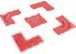 NÁRODNÍPAMÁTKOVÝ ÚZEMNÍ PAMÁTKOVÁ SPRÁVA ÚSTAV I V PRAZENebezpečí škody na předmětu smlouvy přechází ze Zhotovitele na Objednatele podpisem protokolu o předání a převzetí úplného díla Objednatelem.Objednatel má právo použít výkresy, specifikace, nabídky, kalkulace či ostatní dokumenty pro jakýkoliv účel bez závazku jakéhokoliv druhu ke Zhotoviteli nebo jeho poddodavateli.Zhotovitel prohlašuje, že poskytnutím těchto práv k duševnímu vlastnictví nejsou porušena žádná práva třetích osob, a odpovídá za veškerou škodu, která by Objednateli vznikla v případě nepravdivosti tohoto prohlášení.Odpovědnost za vady, zárukyZhotovitel poskytuje Objednateli záruku, že celé dílo a každá jeho část bude při předání prosta jakýchkoliv vad, věcných i právních. Dílo nebo jeho část má vady, jestliže neodpovídá výsledku určenému ve smlouvě, účelu jeho využití, případně nemá vlastnosti, výslovně stanovené touto smlouvou nebo obecně závaznými platnými předpisy.Zhotovitel odpovídá za vady a jakost provedení díla podle příslušných ustanovení občanského zákoníku, jakož i za kvalitu výrobků, veškerých součástí a příslušenství stavby, včetně materiálů použitých ke zhotovení díla, po záruční dobu šedesáti (60) měsíců ode dne protokolárního převzetí díla nebo jeho smluvně dohodnutých částí, dle této smlouvy Objednatelem, počínaje dnem podpisu protokolu o předání a převzetí díla Objednatelem dle odst. 9.1.Oznámení vady, včetně popisu, jak se vada projevuje nebo projevila, zašle Objednatel Zhotoviteli písemně, elektronicky anebo doporučeným dopisem bez zbytečného odkladu poté, kdy vadu zjistil. V oznámení vady bude uvedena volba mezi následujícími nároky Objednatele:v případě neopravitelných vad má Objednatel právo požadovat odstranění vady bezplatným dodáním nového díla nebo části díla - Zhotovitel je povinen tak učinit neprodleně, nejpozději však ve lhůtě stanovené mu Objednatelem podle povahy vady, nebopožadovat odstranění vady bezplatnou opravou díla nebo jeho části - Zhotovitel je povinen tak učinit neprodleně, nejpozději však do 48 hodin od oznámení vady, pokud smluvní strany nestanoví jinak s ohledem na povahu vady, nebopožadovat přiměřenou slevu ze smluvní ceny, která bude vyčíslena jako prokázané zvýšené náklady na provoz a údržbu díla vzniklé Objednateli v důsledku vady.Objednatel umožní Zhotoviteli přístup k dílu s cílem prověřit příčinu vady. Neodstranili Zhotovitel vady díla ve lhůtě stanovené mu Objednatelem, může Objednatel rovněž vadu odstranit sám nebo ji nechat odstranit, a sice na náklady Zhotovitele, aniž by tím Objednatel omezil jakákoliv svá práva daná mu touto smlouvou. Zhotovitel je povinen nahradit Objednateli účelně a prokazatelně vynaložené náklady, které byly s odstraněním vady zajišťovaným Objednatelem spojeny, a to do třiceti (30) dnů po obdržení příslušné faktury Objednatele. V případě neproplacení této faktury má Objednatel právo započíst své pohledávky proti kterékoli platbě Zhotoviteli.V případě, že vada díla bude takového rozsahu či charakteru, že bude vadu nutno odstranit či začít odstraňovat okamžitě po jejím vzniku, resp. zjištění (z ekonomických, provozních, bezpečnostních či jiných závažných důvodů), je Objednatel oprávněn odstranit vadu sám na náklady Zhotovitele, a toto své rozhodnutí sdělí Zhotoviteli v reklamaci. V tomto případě není dotčena záruční lhůta.ÚZEMNÍ PAMÁTKOVÁ SPRÁVA V PRAZENa vyměněnou nebo nově dodanou část díla v záruční lhůtě se vztahuje záruční lhůta v původní délce, která začíná běžet dnem uvedení vyměněné nebo nově dodané části díla do provozu.Odstranění vady nemá vliv na nárok Objednatele na smluvní pokutu a náhradu škody. Objednatel má vůči Zhotoviteli rovněž nárok na úhradu škody vzešlé z vady.Smluvní pokuty14 1. Smluvní strany sjednávají smluvní pokutu pro následující případy a v následující výši:pro případ nedodržení termínu dokončení stavby je Zhotovitel povinen zaplatitObjednateli smluvní pokutu ve výši 0,5 % z ceny díla celkem dle článku 3 odst. 3.2 dle této smlouvy za každý den prodlení;pro případ nedodržení termínu předání a převzetí díla podle čl. 5 smlouvy(podpis protokolu o předání a převzetí díla Objednatelem) je Zhotovitel povinen zaplatit Objednateli smluvní pokutu ve výši 0,5 % ze smluvní ceny dle odst. 3.2 dle této smlouvy za každý den prodlení;pro případ poškození původních historických konstrukcí, jejich částí nebopoškození archeologických nálezů 50.000 Kč za každý jednotlivý případ. Uplatněním smluvní pokuty není dotčeno právo Objednatele na náhradu vzniklé škody;pro případ prodlení s vyklizením staveniště (dle zápisu ve stavebním deníku)za každý započatý den 10.000 Kč;pro případ prodlení z dohodnutých termínů odstranění vad a nedodělků zakaždý započatý den 10.000 Kč;pro případ prodlení s odstraněním vad a nedodělků reklamovanýcha uznaných za každý započatý den 10.000 Kč;v případě porušení povinnosti dle čl. 21 odst. 21.2 při plnění zakázky pomocíjiných osob kromě poddodavatelů, odsouhlasených dopředu Objednatelem, 100.000 Kč, a to za každý jednotlivý případ;pro případ nedodržení některého z ustanovení z aktuální verze Plánu BOZPanebo ujednání o udržování čistoty na staveništi a v prostoru areálu památky, 10.000 Kč za každý jednotlivý zdokumentovaný případ;za porušení povinnosti mlčenlivosti, specifikované v čl. 17 odst. 17.7 tétosmlouvy, je Zhotovitel povinen uhradit Objednateli smluvní pokutu ve výši 50 000 Kč, a to za každý jednotlivý případ porušení povinnosti;v případě porušení povinnosti v čl. 6 odst. 6.34 za každý jednotlivý případ10.000 Kč;pro případ, kdy objednatel zjistí, že restaurátorské práce provádí jiná osoba,než restaurátor uvedený v příloze č. 3 této smlouvy, je Zhotovitel povinen Objednateli uhradit 50.000,- Kč, a to za každý jednotlivý případ.Pokuty a náhrady nákladů řízení uložené kontrolními orgány za porušení povinností Zhotovitele při ochraně životního prostředí, podzemních vod, dodržování protipožárních opatření a pravidel bezpečnosti práce, pravidel odpadového hospodářství, jakož i pokuty a náhrady nákladů řízení uložené ostatními orgány státní správy v průběhu realizace díla budou v plném rozsahu uhrazeny Zhotovitelem.Pokud není v ostatních ustanoveních smlouvy řečeno jinak, úhrada smluvní pokuty a náhrady nákladů řízení nemá vliv na nároky Objednatele dané mu touto smlouvou i obecně závaznými předpisy, včetně nároku na odstranění vady, náhradu škody a odstoupení od smlouvy nebo její vypovězení.Smluvní strany sjednávají vzájemně smluvní pokutu pro případ prodlení s platbami, vzniklé z této smlouvy, kterékoli ze smluvních stran ve výši 0,05% z dlužné částky za každý den prodlení. Tato smluvní pokuta zahrnuje úrok z prodlení.Oprávněnost nároku na smluvní pokutu není podmíněna žádnými formálními úkony od oprávněné smluvní strany. Zaplacení smluvní pokuty nezbavuje povinnou smluvní stranu závazku splnit povinnosti dané jí touto smlouvou.Smluvní strany výslovně sjednávají, že Objednatel je oprávněn smluvní pokutu, případně vzniklou náhradu škody, na které mu v důsledku porušení závazku Zhotovitele vznikl právní nárok, započíst do kterékoliv úhrady, která přísluší Zhotoviteli dle příslušných ustanovení smlouvy.Povinná smluvní strana je povinna uhradit smluvní pokutu na účet oprávněné smluvní strany během třiceti (30) kalendářních dnů po obdržení faktury na smluvní pokutu.Náhrada škodyObjednatel je oprávněn požadovat náhradu škody způsobenou mu Zhotovitelem i v případě, že se jedná o porušení povinnosti, na kterou se vztahuje smluvní pokuta, a to ve výši přesahující zaplacenou smluvní pokutu. Náhrada škody zahrnuje skutečnou škodu a nezahrnuje ušlý zisk.Zhotovitel nemá nárok uplatňovat na Objednateli náhradu škod, které Zhotovitel způsobil při plnění smlouvy nebo v souvislosti s ní třetím stranám, nebo které byly Zhotovitelem způsobeny osobám pracujícím pro Zhotovitele při plnění této smlouvy nebo v souvislosti s ní, s výjimkou těch případů, kdy je za vznik škody odpovědný zčásti či zcela Objednatel.Odstoupení od smlouvy, vypovězení smlouvyObjednatel má právo odstoupit od smlouvy nebo smlouvu vypovědět v případě podstatného porušení smlouvy Zhotovitelem, kterým je, zejména:Zhotovitel převede své závazky, povinnosti nebo práva plynoucí z této smlouvy na jiný subjekt bez předchozího souhlasu Objednatele,prodlení Zhotovitele z jeho viny s řádným ukončením a předáním díla nebo jeho části o více než 5 pracovních dnů,práce Zhotovitele vykazují již v průběhu provádění nedostatky nebo jsou prováděny v rozporu s touto smlouvou, či obecně závaznými právními předpisy a Zhotovitel je nenahradil bezvadným plněním či vady neodstranil v dohodnutém termínu,došlo k prodlení se zahájením nebo prováděním prací oproti harmonogramu z důvodů na straně Zhotovitele o více než pět pracovních dnů, nebo na stavbě nejsou potřebné kapacity strojů, materiálů či pracovníků a Zhotovitel tuto situaci nenapravil v dohodnutém termínu,Zhotovitel opakovaně nebo zvlášť hrubým způsobem poruší v místě plnění nebo v areálu Objednatele pravidla bezpečnosti práce, protipožární ochrany, ochrany zdraví při práci, staveništní řád, či jiné bezpečnostní předpisy a pravidla nebo jednal-li způsobem, jímž mohl Objednateli či jiné osobě, v souvislosti s plněním dle této smlouvy způsobit škodu na jeho/jejím majetku, či jinou vážnou újmu,smluvní pokuta dosáhne výše 15% celkové smluvní ceny,Zhotovitel opakovaně nedodržuje technologické postupy vyplývající z platných norem nebo všeobecně závazných předpisů, této smlouvy či pokynů Objednatelev případě, že Zhotovitel neodstraní vady v přiměřené lhůtě, má Objednatel právo od smlouvy odstoupit.Zhotovitel neplní své povinnosti při odstraňování reklamovaných vad co do rozsahu, kvality nebo termínů. Objednatel je oprávněn odstoupit od smlouvy, nebo smlouvu vypovědět, pokud:na majetek zhotovitele byl vyhlášen konkurs nebo povoleno vyrovnání,návrh na prohlášení konkursu byl zamítnut pro nedostatek majetku zhotovitele,zhotovitel vstoupí do likvidace.Vznik kterékoliv z těchto skutečností je zhotovitel povinen písemně oznámit objednateli. Pro uplatnění práva na odstoupení od smlouvy nebo výpověď však není rozhodující, jakým způsobem se objednatel dozvěděl o vzniku těchto skutečností.Odstoupení od smlouvy nebo výpověď ze smlouvy pro podstatné porušení se nedotýká povinnosti Zhotovitele zaplatit Objednateli smluvní pokuty a/nebo nahradit Objednateli způsobené škody.V případě, že Objednatel odstoupí od smlouvy pro podstatné porušení smlouvy Zhotovitelem, zašle Zhotoviteli "oznámení o odstoupení pro podstatné porušení smlouvy". Zhotovitel bude postupovat podle pokynů Objednatele uvedených v tomto oznámení. Zhotovitel rovněž postoupí Objednateli veškerá práva, včetně práv z patentů a licenčních smluv a veškerého průmyslového a duševního vlastnictví, právní nároky a výhody Zhotovitele k dílu ve stavu ke dni odstoupení od smlouvy. Objednatel je v tomto případě oprávněn sám nebo prostřednictvím třetí osoby dílo nebo jeho část dokončit případně opravit nebo jinak uvést do souladu s podmínkami smlouvy.V takovém případě všechny náklady převyšující smluvní cenu dle této smlouvy spojené s dokončením nebo uvedením díla či jeho části do souladu se smlouvou uhradí Zhotovitel na účet Objednatele do šedesáti (60) dnů po obdržení faktury Objednatele. Objednatel je oprávněn odečíst ze svých finančních závazků vůči Zhotoviteli své finanční nároky na úhradu výše uvedených nákladů, které Zhotoviteli fakturuje.Objednatel má rovněž právo odstoupit od smlouvy nebo dát výpověď ze smlouvy z vlastního rozhodnutí bez uvedení důvodu, a to kdykoliv v průběhu jejího plnění. Toto musí být provedeno písemnou formou. Objednatel v takovém případě Zhotoviteli zaplatí:část smluvní ceny za dosud nezaplacenou část díla již provedenou Zhotovitelem, předanou Objednateli ke dni odstoupení od smlouvy nebo výpovědi ze smlouvy Objednatelem,prokázané náklady účelně vynaložené Zhotovitelem ke dni odstoupení od smlouvy nebo výpovědi ze smlouvy na dosud nedokončenou část předmětu smlouvy.Pokud není v písemném oznámení Objednatele o odstoupení od smlouvy nebo výpovědi ze smlouvy Objednatelem z vlastního rozhodnutí uvedeno jinak, Zhotovitel po obdržení oznámení neprodleně:zastaví provádění díla,ukončí všechny poddodavatelské smlouvy vážící se k dílu,předá Objednateli dílo nebo části díla provedené Zhotovitelem ke dni odstoupení od smlouvy nebo výpovědi ze smlouvy Objednatelem a postoupí Objednateli veškerá práva, právní nároky a výhody Zhotovitele k předmětu smlouvy ve stavu ke dni odstoupení od smlouvy nebo výpovědi ze smlouvy.Za den odstoupení od smlouvy nebo výpovědi ze smlouvy se považuje den, kdy bylo písemné oznámení o odstoupení nebo výpovědi oprávněné strany doručeno druhé smluvní straně.Uplatněním možnosti odstoupení od smlouvy nebo výpovědi ze smlouvy a následným ukončením platnosti smlouvy nezaniká právo na uplatnění záručních podmínek, práva na náhradu škody nebo smluvní pokuty, resp. návrh na vyrovnání vzájemných pohledávek, nebo pohledávek kterékoliv ze smluvních stran, pokud v průběhu platnosti smlouvy nebo v souvislosti s jejím ukončením druhé smluvní straně vznikly.Vzájemné pohledávky vzniklé ke dni odstoupení od smlouvy nebo výpovědi ze smlouvy se vypořádají vzájemným zápočtem, přičemž tento zápočet provede Objednatel. Do doby vyčíslení oprávněných nároků smluvních stran a do doby dohody o vzájemném vyrovnání těchto nároků, je Objednatel oprávněn zadržet veškeré fakturované a splatné platby Zhotoviteli.Objednatel má právo odstoupit od smlouvy bez jakýchkoliv sankcí také v případě nepřidělení finančních prostředků z programu financovaného ze státního rozpočtu.Ochrana důvěrných informací a obchodního tajemstvíZhotovitel se zavazuje, že veškeré obchodní, technické a jiné informace a materiály, které mu byly svěřeny Objednatelem nebo které o Objednateli v průběhu plnění smlouvy získá, bude udržovat v tajnosti, nevyužije je ke svému finančnímu či jinému prospěchu, nepoužije jich ve prospěch nebo pro potřeby třetích stran a nezpřístupní je třetím stranám bez předchozího písemného souhlasu odpovědného zástupce Objednatele a nepoužije tyto informace k jiným účelům, než k plnění této smlouvy. Veškeré převzaté či jinak získané materiály Zhotovitel, po ukončení díla, vydá řádně Objednateli.Důvěrné informace jsou takové, které jedna ze smluvních stran za důvěrné označí. Ochrana těchto důvěrných informací potrvá po dobu touto stranou určenou, pokud není tato doba určena, ochrana informací potrvá po dobu 10 let po ukončení smlouvy.Obchodní tajemství tvoří veškeré skutečnosti a informace obchodní, výrobní či technické povahy, související se smluvními stranami, které mají skutečnou nebo alespoň potenciální materiální či nemateriální hodnotu, pokud nejsou v příslušných odborných kruzích zcela běžně dostupné nebo nejde o skutečnosti všeobecně známé.Pro ochranu obchodního tajemství Zhotovitele Objednatelem, platí výše uvedená ustanovení analogicky.Závazek utajení trvá po celou dobu trvání skutečností tvořících obchodní tajemství.Povinnost utajení se vztahuje i na třetí strany, kterým tyto informace poskytl Zhotovitel se souhlasem Objednatele a za podmínek podle tohoto ustanovení zajistí ochranu obchodního tajemství vůči třetí straně sám ve své smlouvě a zcela odpovídá za případné porušení ochrany obchodního tajemství i touto další stranou.Zhotovitel se zavazuje během plnění smlouvy i po ukončení smlouvy zachovávat mlčenlivost o všech dalších skutečnostech, o kterých se dozví od Objednatele v souvislosti s plněním smlouvy.Změna závazku ze smlouvyVeškeré změny této smlouvy mohou být provedeny pouze na základě oboustranně podepsaného dodatku k této smlouvě. V případě vzniku změn, dodatečných stavebních prací, dodávek či služeb a stavebních prací a dodávek či služeb, které nebyly realizovány, bude Objednatel vždy postupovat v souladu se zákonem č. 134/2016 Sb. o zadávání veřejných zakázek.ÚZEMNÍ PAMÁTKOVÁ SPRÁVAV PRAZEŘešení sporůObjednatel a Zhotovitel vynaloží veškeré úsilí, aby všechny spory, které vyplynou z této smlouvy nebo v souvislosti s ní, byly urovnány především oboustrannou dohodou. Předmět neshod a sporů bude zaslán písemně doporučeným dopisem druhé smluvní straně.Jestliže po 30 dnech od zaslání dopisu podle ustanovení odst. 19.1 smlouvy Objednatel a Zhotovitel nebyli schopni vzájemnou dohodou spor vyřešit, může jedna nebo druhá smluvní strana požádat, aby spor mezi Objednatelem a Zhotovitelem byl řešen obecným soudem podle práva České republiky. Smluvní strany budou rozhodnutí soudu po právní moci respektovat.SděleníVeškerá sdělení budou zasílána na adresy uvedené v ustanovení v článku. 1 této smlouvy, doporučeným dopisem. V pochybnostech se má za to, že oznámení odeslané doporučenou poštou se považuje za doručené třetím dnem od data razítka poštovního úřadu na podacím lístku. Objednatel a Zhotovitel mohou běžné záležitosti, které nemají charakter oficiálního sdělení, např. vyjasňování stanovisek, výměnu názorů apod., vyřizovat telefonicky či e- mailem.Ostatní ustanovení smlouvy21.1. Změna poddodavatele, prostřednictvím kterého Zhotovitel prokazoval v zadávacím řízení kvalifikaci, se připouští pouze na základě předchozího písemného souhlasu Objednatele, který nesmí být bezdůvodně odepřen. Zhotovitel je povinen v případě změny poddodavatele, jehož prostřednictvím prokazoval splnění kvalifikace, prokázat u poddodavatele, který jej nahrazuje, splnění kvalifikačních předpokladů stanovených v zadávacích podmínkách.Zhotovitel může pro plnění této smlouvy použít pouze poddodavatele, o kterých předem informoval zápisem do stavebního deníku a to nejméně 5 pracovních dnů před použitím tohoto poddodavatele pro účely plnění této smlouvyDruhá smluvní strana není oprávněna postoupit práva, povinnosti a závazky smlouvy třetí osobě nebo jiným osobám bez předchozího souhlasu smluvní strany. Změny a doplňky této smlouvy a jejich příloh je možné přijímat po dohodě smluvních stran a pouze ve formě písemného dodatku k této smlouvě.Nejpozději v den podpisu smlouvy Objednatel předloží seznam osob, oprávněných jednat jeho jménem, včetně jim příslušejících kompetencí. Tento seznam bude tvořit samostatnou přílohu č. 2 této smlouvy.Nejpozději v den podpisu smlouvy předloží Zhotovitel seznam osob, oprávněných jednat jeho jménem, včetně jim příslušejících kompetencí. Tento seznam bude tvořit samostatnou přílohu č. 3 této smlouvy.Tato smlouva nabývá platnosti a účinnosti dnem podpisu obou smluvních stran. Je sepsána ve čtyřech vyhotoveních s platností originálu, z nichž Objednatel obdrží po dvou vyhotoveních a Zhotovitel po dvou vyhotoveních.Smluvní strany prohlašují, že si smlouvu před jejím podpisem řádně přečetly, že byla uzavřena po vzájemném projednání svobodně, určitě, vážně a srozumitelně.ÚZEMNÍ PAMÁTKOVÁ SPRÁVA V PRAZEZhotovitel jako oprávněný odborný podnikatelský subjekt potvrzuje, že se před uzavřením této smlouvy za účelem vypracování své nabídky při výběrovém řízení důkladně seznámil s projektovou dokumentaci díla.Zhotovitel je podle ustanovení § 2 písm. e) zákona č. 320/2001 Sb., o finanční kontrole ve veřejné správě a o změně některých zákonů (zákon o finanční kontrole), ve znění pozdějších předpisů, osobou povinnou spolupůsobit při výkonu finanční kontroly prováděné v souvislosti s úhradou zboží a služeb z veřejných výdajů.Smluvní strany jsou povinny uchovávat veškerou dokumentaci související s realizací smlouvy včetně účetních dokladů minimálně do konce roku 2027.Zhotovitel bere na vědomí, že Objednatel je povinným subjektem dle zákona č. 106/1999 Sb., o svobodném přístupu k informacím a výslovně souhlasí se zveřejněním celého znění smlouvy včetně všech jejích změn a dodatků a výše skutečně uhrazené ceny za plnění veřejné zakázky na profilu Objednatele, a to v souladu s § 219 zákona č. 134/2016 Sb., o zadávání veřejných zakázek. Zhotovitel je seznámen se skutečností, že poskytnutí těchto informací se dle citovaného zákona nepovažuje za porušení obchodního tajemství a s jejich zveřejněním tímto vyslovuje svůj souhlas.Tato smlouva nabývá platnosti dnem jejího podpisu oběma smluvními stranami a účinnosti dle zákona č. 340/2015 Sb., o zvláštních podmínkách účinnosti některých smluv, uveřejňování těchto smluv a o registru smluv (zákon o registru smluv). Uveřejnění v registru smluv zajistí objednatel.Přílohy smlouvy:Příloha č. 1: Položkový rozpočet (oceněný soupis prací)Příloha č. 2: Oprávněné osoby ObjednatelePříloha č. 3: Oprávněné osoby ZhotovitelePříloha č. 4: Pojistná smlouvaPříloha č. 5: Seznam poddodavatelů s plnou identifikacíGEMA ART GROUP a.s. ®Haštalská 760/27110 00 Praha 1IČO: 26437741DIČ: CZ26437741Zapsná v obchodním rejstříku, vedenehoMáswkýrn součtem v Praze oddíl B, vložka 7114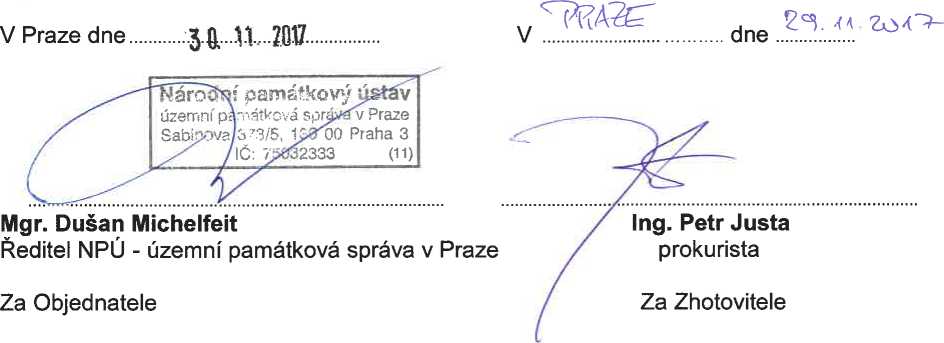 V Praze dne  30.11.2017ÚZEMNÍ PAMÁTKOVÁ SPRÁVAV PRAZEPoložkový rozpočet (oceněný soupis prací)KRYCÍ LIST ROZPOČTU NA CELKOVOU NABÍDKU "NPÚ, SZ VELTRUSY ■ OBNOVA OBJEKTŮ V AREÁLU ZÁMKU PO POVODNI
2013krycí list soupisu prací1ROZPOČET JE ZPRACOVÁN PODLE CENOVÉ SOUSTAVY URS PRAHA A VYHLÁŠKY 169/2016 Sb.REKAPITULACE SOUPISU PRACÍČást:JKSO:Datum:ROZPOČET JE ZPRACOVÁN PODLE CENOVÉ SOUSTAVY URS PRAHA A VYHLÁŠKY 169/2016 Sb.SOUPIS PRACÍČást:JKSO:Datum:ROZPOČET JE ZPRACOVÁN PODLE CENOVĚ SOUSTAVY URS PRAHA A VYHLÁŠKY 169/2016 SB.Práce a dodávky HSVZemni práceKácení stromů listnatých D kmene do 300 mm"BN”Spálení listnatého klestu se snášením D přes 30 cm ve svahu přes 1:3Odstraněni pařezů D do 300 mmOdstranění nánosů při únosnosti dna přes 0,15 do 40 kPa"K1-BN"	80,00*0,30Čerpání vody na dopravní výšku do 10 m průměrný přítok do 500 l/minSvislé přemístění výkopku nošením svisle do v 3 m v hornině tř. 1 až 4 24,00*2Vytažení výkopku těženého z prostoru pod základy z hl do 6 m v hornině tř 1 až 4Vodorovné přemístěni do 20 m výkopku/sypaniny z horniny tř. 1 až 4Vodorovné přemístění větví stromů listnatých do 5 km D kmene do 300 mm Vodorovné přemístěni pařezů do 5 km D do 300 mmVodorovné přemístění do 10000 m výkopku/sypaniny z horniny tř. 1 až 4Uloženi sypaniny na skládkyZásyp jam po pařezech D pařezů do 300 mmOdstraněni vrstvy zadmováni v tl.ccaSOOmm nad korunou stěny a uloženi k použití"Z2"	50,00Krycí vrstva koruny zdivá zadmovánim původním s geotextilií"Z2”	50,00Plošná úprava terénu zemina tř 1 až 4 nerovnosti do +/-150 mm po skončeni práciZaloženi parkového trávníku výsevem ve svahu do 1:1osivo směs travní parková rekreačníSvislé a kompletní konstrukcePřesazeni lícových kamenných desek a bloků na M2 z původních kamenů, vč.spárování z M2"K6 - zednická práce bez restaurárora" 4,50■K8”	0,134,5000,1305,130'Z112,00 12,000CS URS PRAHACS URS PRAHAKALKULACEKALKULACEKALKULACEOstatní práceDokumentace skutečného provedeniInformační cedule 0,5x1,0 mCelkemkrycí list soupisu pracíMěrné a účelové jednotkyPočet	Náklady/1 m.j.	Počet	Náklady/1 m.j.	Počet	Náklady/1 m.j.0 0,00 0 0,00 0 0,00Rozpočtové náklady v CZKREKAPITULACE SOUPISU PRACÍČást:SOUPIS PRACÍStavba:	ZÁMEK VELTRUSY - OBNOVA SKLEPA U HOLANDSKÉHO SELSKÉHO DOMUObjekt:	OBNOVA PO POVODNI 2013Část:JKSO:	801 47 1Objednatel:	Národní památkový ústav v Praze, Sabinova 373/5Zhotovitel:	GEMA ART GROUP, a.s.Datum:ROZPOČET JE ZPRACOVÁN PODLE CENOVÉ SOUSTAVY URS PRAHA A VYHLÁŠKY 169/2016 Sb.*Z7”	0,100,100“Z1*	23,00	23,000"Z2"	25,00	25,00016171819202122232425262728Součet1/ provizorní mobilní ohrazení v.2m po 2 měsíce2/ nádrž na pitnou vodu 1.00L29303132333435363738394041423/ elektrocentrála na dobu 2 měsíceK 001 01701D	OSTD	O011Vyklinováni1/ náklady na dopravu zaměstnanců1OstatníOstatní práceDokumentace skutečného provedení603 817.07Celkemkrycí list soupisu prací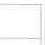 ROZPOČET JE ZPRACOVÁN PODLE CENOVÉ SOUSTAVY URS PRAHA A VYHLÁŠKY 169/2016 Sb.Měrné a účelové jednotkyREKAPITULACE SOUPISU PRACÍČást:Datum:ROZPOČET JE ZPRACOVÁN PODLE CENOVÉ SOUSTAVY URS PRAHA A VYHLÁŠKY 169/2016 Sb.SOUPIS PRACÍStavba:	ZÁMEK VELTRUSY - OPRAVA KAPLIČKY CARLOTTY CHOTKOVÉObjekt:	OPRAVA PO POVODNI 2013část:JKSO:	801 47 8Objednatel:	NPÚ ÚPS Praha, Sabinova 5,130 11 Praha 3Zhotovitel:	GEMA ART GROUP, a.s.Datum:ROZPOČET JE ZPRACOVÁN PODLE CENOVĚ SOUSTAVY URS PRAHA A VYHLÁŠKY 169/2016 SB.2,911*9	26,199(dle Zprávy z restaurátorského průzkumu a rest záměru, ak.soch. V. Adamec,07/2005)59606162636465666768697071727374757677787980" - nádrž na pitnou vodu 10001 po dobu 2 měsíců = 3,800,- " - přístřešek na materiál po dobu 2 měsíců = 10,000,-1Ostatní NUS" - doprava zaměstnanců = 6,000,-” - práce na památkovém objektu = 5,000,-1OstatníOstatní práceDokumentace skutečného provedeníCelkem1,0001,000 10 000,0010 000,00KALKULACEkpl1,0001,0006 000,006 000,006 000,006 000,00448 507.29krycí list soupisu prací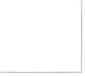 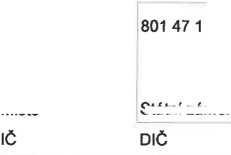 ROZPOČET JE ZPRACOVÁN PODLE CENOVÉ SOUSTAVY URS PRAHA A VYHLÁŠKY 169/2016 Sb.Měrné a účelové jednotkyREKAPITULACE SOUPISU PRACÍČást:SOUPIS PRACÍStavba:	ZÁMEK VELTRUSY - OPRAVA EGYPTSKÉHO PAVILONUObjekt:	OBNOVA PO POVODNI 2013Část:JKSO:	801 47 1Objednatel:	NPÚ ÚPS Praha, Sabinova 5, 130 11 Praha 3Zhotovitel:	GEMA ART GROUP, a.s.Datum:ROZPOČET JE ZPRACOVÁN PODLE CENOVĚ SOUSTAVY URS PRAHA A VYHLÁŠKY 169/2016 SB."ČŠ"	0,60*0,60*0,60*3	0,648"sondy"	0,60*1,20*1,20*6	5,184Součet	5,832"ozn.KI"	2,25	2,250"ozn K2"	3,65	3,650"ozn K3"	6,48	6,480"ozn K4"	1,00	1,000"ozn K7"	1,00	1,000"ozn K8"	0,50	0,500"oznK11"	0,47	0,470"ozn K12"	0,30	0,300Součet	15,650'LE'208,000208,00Celkem2 052 378,22krycí list soupisu pracíRozpočet číslo ZpracovalROZPOČET JE ZPRACOVÁN PODLE CENOVÉ SOUSTAVY URS PRAHA A VYHLÁŠKY 169/2016 Sb.Měrné a účelové jednotkyREKAPITULACE SOUPISU PRACÍDatum:SOUPIS PRACÍDatum:’St.A"206,000206,00Součet	301,000301,00*2	602,000St.A"K1" 90,00*0,2"K3" 16,90"K4" 51,00*0,6Mezi součetSt.B12,00077,500"K4"	8,00SoučetDozdívání původ.kamenného zdivá na M1”K2" 0,70*0,60*2,50*9+0,90'0,60*20,60*0,70*1,50*2SoučetDodání vhodného kamene z pískovce (Vyhnánov)SoučetSpárování rubové strany zdí z kamene stržené zednickou lžící z malty M1"StA"St.B3738394041424344454647"St.A"K1"	36,00’2,50*0,35 ■St.B48495051525354555657585960616263"K1"	25,00*2,50*0,35Součet"St.A" 40,0021,87553,37540,000SoučetPřesun hmot tonážní pro kce tesařské v objektech v do 12 mDokončovací práce - nátěryNástřik hydrofobní zdivá kamenného (15% roztok)"StA"K1"	90,00"K3"	16,90"K4"	51,00Mezisoučet"St.B”K1"	60,00SoučetNáklady na umístění stavbyZařízení staveništěmobilní oploceni v.2,0m s vraty podobu 3. měsíců"St.A"	170,00m"St.B"	170,00mpřístřešek na materiál po dobu 3 měsícůpřívod energie a vody1Mimostaveništni dopravazvýšené náklady na dopravu materiálu1Ostatní NUSnáklady na dopravu zaměstnanců1OstatníOstatní práce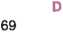 Dokumentace skutečného provedeni, "st.A", "st.B"Celkem4 258,10 CS URS PRAHA11 984,5011 984,50 KALKULACE90,00016,90051,000157,90060,000217,9001,0001,0001,000	15 000,0015 000,001,0001,00015 000,0015 000,001,00010 000,0010 000,0010 000,002 579 952.68REKAPITULACE OBJEKTŮ STAVBY A SOUPISŮ PRACÍ22.07.2014PUDIS a.s.KódObjekt, Soupis pracíCena bez DPH [CZK] Cena s DPH [CZK]TypNáklady stavby celkemSO 244Jáma pro katr394 575,18	474 495,97394 575,18	474 495,97STAkrycí list soupisuStavba:Zámek Veltrusy - obnova po povodníchObjekt:SO 244 - Jáma pro katrPoznámka:REKAPITULACE ČLENĚNÍ SOUPISU PRACÍStavba:Zámek Veltrusy ■ obnova po povodníchObjekt:SO 244 - Jáma pro katrMísto:Zadavatel:Uchazeč:Kód dílu - PopisNáklady soupisu celkemN00 - Nepojmenované práceN01 - Nepojmenovaný dílDatum:	22.07.2014Projektant:Cena celkem [CZK]394 575,18394 575,18394 575,18SOUPIS PRACÍStavba:Zámek Veltrusy - obnova po povodníchObjekt:SO 244 - Jáma pro katrMísto:	SZ VeltrusyZadavatel:	NPÚ - ÚPS PrahaUchazeč:	GEMA ART GROUP,	a.s.REKAPITULACE STAVBYKód:	12_2014_2Stavba:	Areál SZ Veltrusy, obnova po povodních, dům zahradníka - zadávací dokumentacePoznámka:Cena bez DPH	9 264 533,09REKAPITULACE OBJEKTŮ STAVBY A SOUPISŮ PRACÍKód:	12_2014_2Stavba:	Areál SZ Veltrusy, obnova po povodních, dům zahradníka - zadávací dokumentacekrycí list soupisuStavba:Areál SZ Veltrusy, obnova po povodních, dům zahradníka - zadávací dokumentaceObjekt:122014_1 - Dům zahradníkaPoznámka:Cena bez DPH	7 532 307,09REKAPITULACE ČLENĚNÍ SOUPISU PRACÍStavba:Areál SZ Veltrusy, obnova po povodních, dům zahradníka - zadávací dokumentace Objekt:122014_1 - Dům zahradníkaMísto:Zadavatel:	Národní památkový ústavUchazeč:	GEMA ART GROUP, a.s.Kód dílu - PopisNáklady soupisu celkem59 - Dlažby a předlažby komunikací - Štětová vozovkaHSV - Práce a dodávky HSV- Zemní práce100 - Zpevňování konstrukcí- Zakládání27 - Zakládání - základy- Svislé a kompletní konstrukce31 - Zdi podpěrné a volné- Vodorovné konstrukce- Komunikace- Úpravy povrchů, podlahy a osazování výplní9 - Ostatní konstrukce a práce-bourání99 - Přesun hmot997 - Přesun sutěPSV - Práce a dodávky PSV711 - Izolace proti vodě, vlhkosti a plynům713 - Izolace tepelné61 570,08992 097,0534 093,84114 318,00142 395,9692 072,96395 049,435 949,20636,2314 841,181 331 279,61635 184,50134 621,58182 676,724 478 639,96109 007,04237 052,21- Konstrukce tesařské- Konstrukce suché výstavby- Konstrukce klempířské- Konstrukce truhlářské- Konstrukce zámečnické771 - Podlahy z dlaždic775 - Podlahy skládané (parkety, vlysy, lamely aj.)- Dokončovací práce - obklady keramické- Dokončovací práce - obklady z kamene- Dokončovací práce - nátěry- Dokončovací práce - malby716 620,83199 657,882 836,201 517 119,01104 541,5051 433,03148 741,6281 493,161 002 841,89134 959,67172 335,92SOUPIS PRACÍStavba:Areál SZ Veltrusy, obnova po povodních, dům zahradníka - zadávací dokumentace Objekt:122014_1 - Dům zahradníkaMísto:Zadavatel:	Národní památkový ústavUchazeč:	GEMA ART GROUP, a.s.Poznámka k položce:NAPŘ:HLOUBKOVĚ UTĚSŇUJÍCÍ PENETRACE KIESOL STANDARDADHEZNÍ MŮSTEK SULFATEXSCHLAMME■ VYROVNÁNÍ NEROVNÉHO POVRCHU TMELEM DICHTSPACHTELIZOLAČNÍ STĚRKA SULFATEXSCHLAMME TL.: 1,0 MMIZOLAČNÍ STĚRKA SULFATEXSCHLAMME TL.: 1,0 MMW	figura_1*1,2291 K 01 d	Nová systémová sanační omítka dle PDPoznámka k položce:NAPŘ:■■ SANAČNÍ PROSTŘIK ASIT SPEZIAL - VORSPRITZMORTEL TL. MAX: 5,0 MM - PODKLADNÍ OMÍTKA GRUNPUTZ TL.: 10 MMp	- OMÍTKA S HYDROFOBNÍMI PÓRY SANIERPUTZ ALTWEISS TL.: 15 MM111,120m2	77,280	870,0067 233,60W292 K 02c(5,7 "V průčelí" + 9,6 "J průčelí" + 27 "Z průčelí" + 16,3 "S dvorek” + 2,4 "V dvorek“ + 1,2 "J dvorek" + 2,2 "Z dvorek")*1,2Konsolidace podkladních omítek - drobná vysprávka a 3x nátěr porosil ZTSPoznámka k položce :77,280W293 K O2d294 K O2d.W295 K O3cm298,750110,0010 862,50(1,6*2,9*2 "V průčelí" + 1,6*10,5 "J průčelí" +1,6*8,8+3*20 "Z průčelí" + 3*5,3+1,5 "S dvorek' )*1,2*0,7	98,750Nová vnější dvouvrstvá stříkaná strukturovaná vápenná hydraulická omítka nanášená ručně ze speciální maltové staveništní směsi s vyšším podílem románského cementu dle PD (jádrová omítka+stříkaná dekorativní vrstva)Poznámka k položce:(1,6*2,9*2 "V průčelí" + 1,6*10,5 "J průčelí" +1,6*8,8+3*20 "Z průčelí" + 3*5,3+1,5 "5 dvorek")*1,2Příplatek za použití románského cementu (vicat)Poznámka k položce:(1,6*2,9*2 "V průčelí" + 1,6*10,5 "J průčelí" +1,6*8,8+3*20 “Z průčelí" + 3*5,3+1,5 "S dvorek")*1,2Konsolidace podkladních omítek - drobná vysprávka a 3x nátěr porosil ZTSPoznámka k položce:141,072141,072m2141,07297,687593,0036,00110,0083 655,705 078,5910 745,57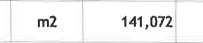 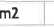 pfigura_2Poznámka k položce:PPPK 762811811RK 762812140M 605151110102*1,15		 		Demontáž záklopů stropů z hrubých prken tl do 32 mm k opětovnému použití (18*10)*1,15 + (3,3+4,3)*4,5*1,15Montáž vrchního záklopu z hoblovaných prken na sraz spáry nekryté (18*10)*1,15 + (3,3+4,3)*4,5*1,15řezivo jehličnaté boční prkno jakost I. -li. 2 - 3 cm(18*10*0,2*1,15 + 7,6*4,5*0,4*1,15)*0,032m2m2m3117,300246,330246,330246,330246,3301,8281,828284,0087 693,48 CS ÚRS2014 01356,006 798,00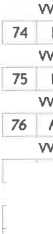 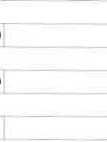 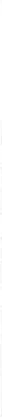 Poznámka k položce:KOVÁNI: MOSAZNÁ KLIKA TYPU ELEGANT S PŘÍSLUŠNÝMI ŠTÍTKY A PLNÉ ZAPUŠTĚNÝM ZÁMKEM S PATENTNÍ CYLINDRICKOUKOVÁNI: 2* ZAPUŠTĚNÝ ZÁVĚS 120 UR01 L - (VÝROBCE TKZ POLNÁ) + 2* ZAPUŠTĚNÝ ZÁVĚS 120 UR01 P - (VÝROBCE TKZ POLNÁ) + 2" MOSAZNÁ KLASICISTNÍ KLIKA S PŘÍSLUŠNÝMI ŠTÍTKY + 1* DÓZICKÝ ZADLABACl ZÁMEK (ROZTEČ 72 MM) + 2' PLNĚ ZAPUŠTĚNÁ PŘEKLÁPĚCl ZÁSTRČ PEVNÉHO KŘIDLA SE ZÁPADKOU + 1* PŘÍDAVNÁ PATENTNÍ CYLINDRICKÁ VLOŽKA FAB S PŘÍSLUŠNÝMIP	MOSAZNÝMI ŠTlTKY + 4‘ KOLÍNKOVÝ OBRTLÍK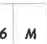 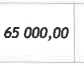 PČ Typ	KódPopis	MJPoznámka k položce:KOVÁNI: 2* ZAPUŠTĚNÝ ZÁVĚS 120 UR01 L- (VÝROBCE TKZ POLNÁ) + 2* ZAPUŠTĚNÝ ZÁVĚS 120 UR01 P - (VÝROBCE TKZ POLNÁ) + 2* MOSAZNÁ KLASICISTNÍ KUKÁ S PŘÍSLUŠNÝMI STlTKY * 1‘ DÓZICKÝ ZADLABACl ZÁMEK (ROZTEČ 72 MM) * 2* PLNĚ ZAPUŠTĚNÁ PŘEKLÁPĚCÍ ZÁSTRČ PEVNÉHO KŘIDLA SE ZÁPADKOUMnožství J.cena [CZK]Cena celkem
[CZK]Cenová soustavaPoznámka k položce:KOVÁNI: 2* ZAPUŠTĚNÝ ZÁVĚS 120 UR01 L - (VÝROBCE TKZ POLNÁ) + 2* ZAPUŠTĚNÝ ZÁVĚS 120 UR01 P ■ (VÝROBCE TKZ POLNÁ) + 2* MOSAZNÁ KLASICISTNÍ KLIKA S PŘÍSLUŠNÝMI ŠTÍTKY + /• DÓZICKÝ ZADLABACl ZÁMEK (ROZTEČ 72 MM) + 2* PLNÉ ZAPUŠTĚNÁ PŘEKLÁPĚCÍ ZÁSTRČ PEVNÉHO KŘIDLA SE ZÁPADKOU + 1" PŘÍDAVNÁ PATENTNÍ CYUNDRICKÁ VLOŽKA FAB S PŘÍSLUŠNÝMI MOSAZNÝMI ŠTÍTKY; 1 KS160 M TR11LTR11L/ VÝROBA A MONTÁŽ REPLIKY VNITŘNÍCH JEDNOKŘÍDLÝCH RÁMOVÝCH DVEŘÍ OSAZENÝCH V DŘEVĚNÉ ZÁRUBNI (SV.: 650/2000 MM; MODŘÍNOVÉ DŘEVO); VČETNĚ POVRCHOVÉ ÚPRAVY A KOVÁNÍPoznámka k položce:KOVÁNI: 2‘ ZAPUŠTĚNÝ ZÁVĚS 120 UR01 L - (VÝROBCE TKZ POLNÁ) + 2* MOSAZNÁ KLASICISTNÍ KLIKA S PŘÍSLUŠNÝMI STlTKY + 1‘ DÓZICKÝ ZADLABACl ZÁMEK (ROZTEČ 72 MM)105 000,00161 M TRUPTR11P/ VÝROBA A MONTÁŽ REPLIKY VNITŘNÍCH JEDNOKŘÍDLÝCH RÁMOVÝCH DVEŘÍ OSAZENÝCH V DŘEVĚNÉ ZÁRUBNI (SV.: 650/2000 MM; MODŘÍNOVĚ DŘEVO); VČETNĚ POVRCHOVÉ ÚPRAVY A KOVÁNÍPoznámka k položce:KOVÁNI: 2* ZAPUŠTĚNÝ ZÁVĚS 120 UR01 P - (VÝROBCE TKZ POLNÁ) + 2‘ MOSAZNÁ KLASICISTNÍ KLIKA S PŘÍSLUŠNÝMI ŠTÍTKY + P DÓZICKÝ ZADLABACl ZÁMEK (ROZTEČ 72 MM)1,00035 000,0035 000,00KOVÁNI: 2‘ ZAPUŠTĚNÝ ZÁVĚS 120 UR01 L - (VÝROBCE TKZ POLNÁ) + 2* MOSAZNÁ KLASICISTNÍ KUKÁ S PŘÍSLUŠNÝMI STlTKY + 1‘ p	DÓZICKÝ ZADLABACl ZÁMEK (ROZTEČ 72 MM)KOVÁNI: 2* ZAPUŠTĚNÝ ZÁVĚS 120 UR01 P (VÝROBCE TKZ POLNÁ) + 1' KRABICOVÝ ZÁMEK S PŘÍSLUŠNÝM ŠTÍTKEM35 000,0025 000,00Poznámka k položce:Množství J.cena [CZK]Cena celkem
[CZK]Cenová soustava35 000,KOVÁNI: 2* ZAPUŠTĚNÝ ZÁVĚS 120 UR01 P ■ (VÝROBCE TKZ POLNÁ) + 2* MOSAZNÁ KLASICISTNÍ KLIKA S PŘÍSLUŠNÝMI ŠTÍTKY + 1* p	DÓZICKÝ ZADLABACÍ ZÁMEK (ROZTEČ 72 MM)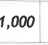 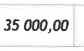 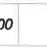 SOUČÁSTI PRVKU JE INADVRATOVÝ DUBOVÝ PŘEKLAD ROZMĚRU 300120012600 MM S VRTANÝMI HRDLY PRO ČEPY TOČNICEKOVÁNÍ: 2‘ PÁSOVÝ ZÁVĚS ZAVĚŠENÝ NA DVOUDÍLNÉM HÁKU + V KRABICOVÝ ZÁMEK SE ŠTÍTKEM A OKEM PRO ZÁPADKU p	KRABICOVÉHO ZÁMKU174KOVÁNÍ: 2* PÁSOVÝ ZÁVĚS ZAVĚŠENÝ NA DVOUDÍLNÉM HÁKU + 1* KRABICOVÝ ZÁMEK SE ŠTÍTKEM A OKEM PRO ZÁPADKU KRABICOVÉHO ZÁMKUKOVÁNÍ: 2‘ PÁSOVÝ ZÁVĚS ZAVĚŠENÝ NA DVOUDÍLNÉM HÁKU + 1‘ KRABICOVÝ ZÁMEK SE ŠTÍTKEM A OKEM PRO ZÁPADKU p	KRABICOVÉHO ZÁMKU; 1 KS4' PÁSOVÝ ZÁVĚS ZAVĚŠENÝ NA DVOUDÍLNÉM HÁKU + 1’ PLNÉ ZAPUŠTĚNÝ KLASICISTNÍ ZÁMEK S PŘÍSLUŠNÝMI ŠTÍTKY + 1* ATYPICKÁ POSUVNÁ ZÁSTRČ S OKEM PRO ZAJIŠTĚNÍ PEVNÉHO KŘÍDLA BRANKY + 8‘ ATYPICKÁ OCELOVÁ PATICE PRO KOTVENÍ SLOUPKŮ * 8' ATYPICKÝ KOVANÝ LAVIČNÍKKOVÁNÍ: 6* ATYPICKÁ OCELOVÁ PATICE PRO KOTVENÍ SLOUPKŮ + 4' ATYPICKÝ KOVANÝ LAVIČNÍKPW	(3,1*20+3,1*11+3,1*0,3)*1,2*0,5	58,218W	(19,2+3,8+1,9+1,7+4,2+10,4+31,1+26,3+21,8+4,1+1,7+4+11,8+1,5+1,6)*1,15	166,865PČ Typ	KódPopisMJ Množství J.cena [CZK]Cena celkem
[CZK]Cenová soustava(30+8+6+13+23+21 )*2,8*1,15(19,2+3,8+1,9+10,4+31,1+26,3)*!,15325,220106,605krycí list soupisuStavba:Areál SZ Veltrusy, obnova po povodních, dům zahradníka - zadávací dokumentaceObjekt:122014—1 - Dům zahradníkaSoupis:- elektroinstalacePoznámka:REKAPITULACE ČLENĚNÍ SOUPISU PRACÍMísto:Kód dílu - PopisNáklady soupisu celkemPSV - Práce a dodávky PSV- Hromosvody - uzemnění- Silnoproudá elektroinstalace748 - Elektromontáže - osvětlovací zařízení a svítidlaCena celkem [CZK]544 354,00544 354,0088 919,00245 280,00210155,00SOUPIS PRACÍStavba:Areál SZ Veltrusy, obnova po povodních, dům zahradníka - zadávací dokumentace Objekt:122014_1 - Dům zahradníkaSoupis:- elektroinstalaceMísto:Zadavatel:	Národní památkový ústavUchazeč:	GEMA ART GROUP, a.s.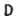 PČ TypKódPopisMnožství J.cena [CZK]Cena celkemCenová soustavaD 748Elektromontáže - osvětlovací zařízení a svítidla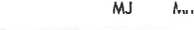 krycí list soupisuStavba:Areál SZ Veltrusy, obnova po povodních, dům zahradníka - zadávací dokumentace Objekt:122014.1 - Dům zahradníkaSoupis:- vodovodPoznámka:REKAPITULACE CLENENI SOUPISU PRACÍMísto:Kód dílu - PopisNáklady soupisu celkemPSV - Práce a dodávky PSV722 - Zdravotechnika - vnitřní vodovod725 - Zdravotechnika - zařizovací předměty744 - Ostatní203 000,00203 000,0058 000,00138 000,007 000,00SOUPIS PRACÍStavba:Areál SZ Veltrusy, obnova po povodních, dům zahradníka - zadávací dokumentace Objekt:122014_1 • Dům zahradníkaSoupis:- vodovodNáklady soupisu celkemD 722	Zdravotechnika - vnitřní vodovod	58 000,00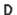 včetně montážeD 744	Ostatní7 000,00krycí list soupisuStavba:Areál SZ Veltrusy, obnova po povodních, dům zahradníka ■ zadávací dokumentace Objekt:122014_1 - Dům zahradníkaSoupis:- vytápěníPoznámka:REKAPITULACE ČLENĚNÍ SOUPISU PRACÍStavba:Areál SZ Veltrusy, obnova po povodních, dům zahradníka - zadávací dokumentace Objekt:122014_1 - Dům zahradníkaSoupis:- vytápěníMísto:Zadavatel:	Národní památkový ústavUchazeč:	GEMA ART GROUP, a.s.Kód dílu - PopisNáklady soupisu celkemPSV - Práce a dodávky PSV722 - Zdravotechnika - vnitřní vodovod731 - Ústřední vytápění - kotelny- Ústřední vytápění - potrubí■ Ústřední vytápění - armatury- Ústřední vytápění • otopná tělesa744 - Ostatní708 070,00708 070,000,0057 400,00224 090,0091 080,00308 500,0027 000,00SOUPIS PRACÍStavba:Areál SZ Veltrusy, obnova po povodních, dům zahradníka - zadávací dokumentace Objekt:122014_1 - Dům zahradníkaSoupis:- vytápěníMísto:Zadavatel:	Národní památkový ústavUchazeč:	GEMA ART GROUP, a.s.Náklady soupisu celkemDD 735	Ústřední vytápění - otopná tělesa	308 500,00krycí list soupisuStavba:Areál SZ Veltrusy, obnova po povodních, dům zahradníka - zadávací dokumentace Objekt:122014_1 - Dům zahradníkaSoupis:- kanalizacePoznámka:REKAPITULACE ČLENĚNÍ SOUPISU PRACÍMísto:Kód dílu ■ PopisNáklady soupisu celkemPSV - Práce a dodávky PSV721 - Zdravotechnika - vnitřní kanalizace744 ■ Ostatní109 802,0097 982,0081 982,0016 000,00SOUPIS PRACÍMísto:Datum:	07.11.2017Zadavatel:	Národní památkový ústavUchazeč:	GEMA ART GROUP, a.s.PČ Typ	KódPopisMJ Množství J.cena [CZK]Cena celkem
[CZK]Cenová soustavaNáklady soupisu celkemD PSV	Práce a dodávky PSVD 721MJ Množství J.cena [CZK]Cena celkem
[CZK]Cenová soustavaOstatníSekání, prostupy a stavební přípomoce (cca 20% z ceny kanalizace) Demontáž stávající kanalizace (cca 10% z ceny montáže)16 000,0010 000,006 000,00krycí list soupisuStavba:Areál SZ Veltrusy, obnova po povodních, dům zahradníka - zadávací dokumentaceObjekt:122014_4 - Vedlejší rozpočtové nákladyPoznámka:REKAPITULACE ČLENĚNÍ SOUPISU PRACÍStavba:Areál SZ Veltrusy, obnova po povodních, dům zahradníka ■ zadávací dokumentace Objekt:122014_4 - Vedlejší rozpočtové nákladyMísto:Zadavatel:	Národní památkový ústavUchazeč:	GEMA ART GROUP, a.s.Kód dílu - PopisNáklady soupisu celkemVRN - Vedlejší rozpočtové nákladyVRN1 - Průzkumné, geodetické a projektové práceVRN3 - Zařízení staveništěVRN4 - Inženýrská činnost167 000,00167 000,0042 000,00107 000,0018 000,00SOUPIS PRACÍStavba:Areál SZ Veltrusy, obnova po povodních, dům zahradníka - zadávací dokumentace Objekt:122014_4 - Vedlejší rozpočtové nákladyMísto:Zadavatel:	Národní památkový ústavUchazeč:	GEMA ART GROUP, a.s.Datum:	07.11.2017Projektant: Ing. Miloš KudrnovskýPČ Typ	KódPopisMJ Množství J.cena [CZK]Cena celkem[CZK]CenováNáklady soupisu celkem167 000,00VRNVedlejší rozpočtové náklady167 000,0018 000,00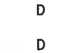 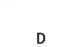 Struktura údajů, formát souboru a metodika pro zpracováníStrukturaSoubor je složen ze záložky Rekapitulace stavby a záložek s názvem soupisu prací pro jednotlivé objekty ve formátu XLS. Každá ze záložek přitom obsahuje ještě samostatné sestavy vymezené orámováním a nadpisem sestavy. Všechny sestavy jsou optimalizovány i pro tisk na formát A4 na výšku.Rekapitulace stavby obsahuje sestavu Rekapitulace stavby a Rekapitulace objektů stavby a soupisů prací.v stfbLdve reiKdpiiuiaue siavuy jíuu uveutfriy imui iiiaue iuei m i ikujic i piewiueu ver eji le zdKdZRy iid siavcuiii pidue, rov, cv-vx., u.-u*v, ui-urMd rakaniti tla/*i celkové nabídkové ceny uchazeče.V sestavě Rekapitulace objektů stavby a soupisů prací je uvedena rekapitulace stavebních objektů, inženýrských objektů, provozních souborů, vedlejších a ostatních nákladů a ostatních nákladů s rekapitulací nabídkové ceny za jednotlivé soupisy prací. Na základě údaje Typ je možné identifikovat, zda se jedná o objekt nebo soupis prací pro daný objekt:Soupis prací pro jednotlivé objekty obsahuje sestavy Krycí list soupisu, Rekapitulace členění soupisu prací, Soupis práci. Za soupis prací může být považován i objekt stavby v případě, že neobsahuje podřízenou zakázku.Krycí list soupisu obsahuje rekapitulaci informaci o předmětu veřejné zakázky ze sestavy Rekapitulace stavby, informaci o zařazení objektu do KSO, CC-CZ, CZ-CPV, CZ-CPA a rekapitulaci celkové nabídkové ceny uchazeče za aktuální soupis prací.Rekapitulace členění soupisu prací obsahuje rekapitulaci soupisu prací ve všech úrovních členění soupisu tak, jak byla tato členěni použita (např. stavební díly, funkční díly, případně jiné členění) s rekapitulací nabídkové ceny.Soupis prací obsahuje položky veškerých stavebních nebo montážních prací, dodávek materiálů a služeb nezbytných pro zhotovení stavebního objektu, inženýrského objektu, provozního souboru, vedlejších a ostatních nákladů.Pro položky soupisu prací se zobrazují následující informace:Ke každé položce soupisu prací se na samostatných řádcích může zobrazovat:Plný popis položkyPoznámka k souboru cen a poznámka zadavatele Výkaz výměrPokud je k řádku výkazu výměr evidovaný údaj ve sloupci Kód, jedná se o definovaný odkaz, na který se může odvolávat výkaz výměr z jiné položky.Metodika pro zpracováníJednotlivé sestavy jsou v souboru provázány. Editovatelné pole jsou zvýrazněny žlutým podbarvením, ostatní pole neslouží k editaci a nesmí být jakkoliv modifikovány. Hodnoty jsou ve výpočtech zaokrouhlovány na počet desetinných míst viditelných v jednotlivých polich.Uchazeč je pro podání nabídky povinen vyplnit žlutě podbarvená pole:Pole Uchazeč v sestavě Rekapitulace stavby - zde uchazeč vyplní svůj název (název subjektu)Pole IČ a DIČ v sestavě Rekapitulace stavby - zde uchazeč vyplní svoje IČ a DIČDatum v sestavě Rekapitulace stavby - zde uchazeč vyplní datum vytvoření nabídkyJ.cena = jednotková cena v sestavě Soupis prací o maximálním počtu desetinných míst uvedených v polipokud sestavy soupisů prací obsahují pole J.cena, musí být všechna tato pole vyplněna nenulovými kladnými číslicemiPoznámka - nepovinný údaj pro položku soupisuV případě, že sestavy soupisů prací neobsahují pole J.cena, potom ve všech soupisech prací obsahují pole:J.materiál - jednotková cena materiáluJ.montáž - jednotková cena montážeUchazeč je v tomto případě povinen vyplnit všechna pole J.materiál a pole J.montáž nenulovými kladnými číslicemi. V případech, kdy položka neobsahuje žádný materiál je přípustné, aby pole J.materiál bylo vyplněno nulou. V případech, kdy položka neobsahuje žádnou montáž je přípustné, aby pole J.montáž bylo vyplněno nulou. Není však přípustné, aby obě pole ■ J.materiál, J.Montáž byly u jedné položky vyplněny nulou.REKAPITULACE OBJEKTŮ STAVBY A SOUPISŮ PRACÍKód:	052014_4Stavba:	AREÁL SZ VELTRUSY - OBNOVA STŘEŠNÍHO PLÁŠTĚ, KROVU A STROPŮ DOMU ZAHRADNÍKAkrycí list soupisuStavba:AREÁL SZ VELTRUSY - OBNOVA STŘEŠNÍHO PLÁŠTĚ, KROVU A STROPŮ DOMU ZAHRADNÍKAObjekt:O52O14_3a - Dům zahradníka - hlavní budovaPoznámka: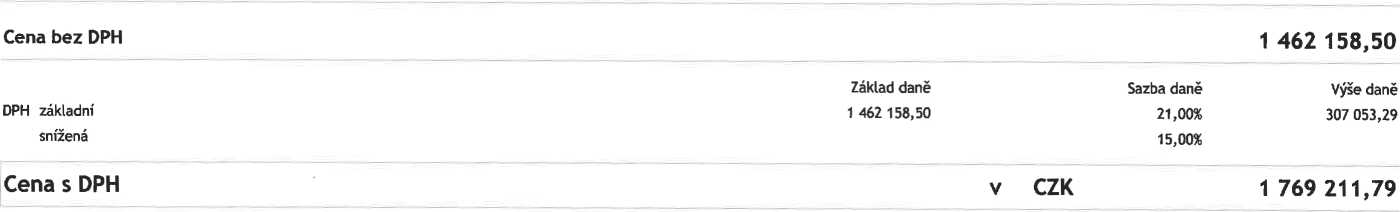 REKAPITULACE ČLENĚNÍ SOUPISU PRACÍStavba:AREÁL SZ VELTRUSY - OBNOVA STŘEŠNÍHO PLÁŠTĚ, KROVU A STROPŮ DOMU ZAHRADNÍKAObjekt:052014_3a - Dům zahradníka -	hlavní budovaMísto:	SZ VeltrusyZadavatel:	Národní památkový ústavUchazeč:	GEMA ART GROUP, a.s.Kód dílu - PopisNáklady soupisu celkemHSV - Práce a dodávky HSV6 - Úpravy povrchů, podlahy a osazování výplní9 - Ostatní konstrukce a práce-bourání- Přesun sutě■ Přesun hmotPSV - Práce a dodávky PSV721 - Zdravotechnika - vnitřní kanalizace743 - Hromosvod762 - Konstrukce tesařské- Konstrukce klempířské- Konstrukce pokrývačské783 - Dokončovací práce ■ nátěryDatum:07.11.2017375 344,9879 520,00252 509,4040 822,812 492,771 086 813,521 565,0050 548,50438 383,45153 479,40335 160,67107 676,50SOUPIS PRACÍStavba:AREÁL SZ VELTRUSY ■ OBNOVA STŘEŠNÍHO PLÁŠTĚ, KROVU A STROPŮ DOMU ZAHRADNÍKAObjekt:052014_3a - Dům zahradníka - hlavní budovaNáklady soupisu celkemw1,5*18)90 K 762332922W91Wi K 762332924WwK 762332925WW106 K 762333911WK 762332923R107 K 762333912Doplnění části střešní vazby z hranolů průřezové plochy do 224 cm2 včetně materiálu ((1,15*16)*0,25)Doplnění částí střešní vazby z hranolů průřezové plochy do 288 cm2 včetně materiálu ((6,2*20)*0,35)+((5,2*8)*0,35)+((4*8)*0,35)+((2,9*8)*0,35)+((1,8*8)*0,35)Doplnění části střešní vazby z hranolů průřezové plochy do 450 cm2 včetně materiálu ((59*1)*1)+((34,5*1)*0,4)((1,85*8)*0,25)+((2,4*8)*0,25)Doplnění části střešní vazby z hranolů průřezové plochy do 600 cm2 včetně materiálu ((11*3)*0,35)((6,3*4)*0,35)+((2,7*4)*0,35)+((5,5*2)*0,35)Otesání části střešní vazby z hranolů průřezové plochy do 120 cm2(2,5*18)Otesání části střešní vazby z hranolů průřezové plochy do 224 cm2 ((1,15*16)*0,25)45,0004,6004,60082,32082,32081,30072,8008,50028,00011,55016,450 45,000 45,0004,6004,600348,00435,00609,00957,00139,00191,001 600,8035 809,2049 511,7026 796,006 255,00878,60wWW110 K 762333915WW((1,85*8)*0,25)+((2,4*8)*0,25)((59*1 )*1 )+((34,5*1 )*0,4)Otesáni části střešní vazby z hranolů průřezové plochy přes 450 cm2 ((6,3*4)*0,35)+((2,7*4)*0,35)+((5,5*2)*0,35)((11*3)*0,35)565,0015 820,008,50072,800 28,000 16,45011,550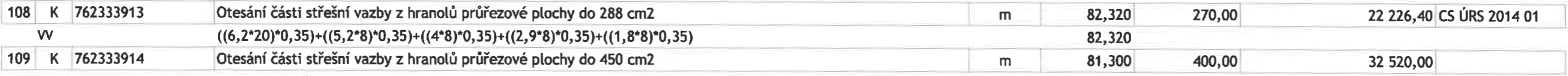 NÁRODNÍPAMÁTKOVÝ ÚZEMNÍ PAMÁTKOVÁ SPRÁVA ÚSTAV I V PRAZEPříloha č. 2 Oprávněné osoby objednateleOPRÁVNĚNÁ OSOBA VE VĚCECH TECHNICKÝCH:Xxxxxxxxxxxxxxxxxxxxxxxxxxxxxxxx xxxxxxxxxxxxxxxx xxxxxxxxxxxxxxxxTECHNICKÝ DOZOR OBJEDNATELE A KOORDINÁTOR BOZPosoby pověřené výkonem činnosti dle odst. 4.3. této smlouvyxxxxxxxxxxxxxxxx xxxxxxxxxxxxxxxx xxxxxxxxxxxxxxxx xxxxxxxxxxxxxxxx xxxxxxxxxxxxxxxx xxxxxxxxxxxxxxxx 3 a n.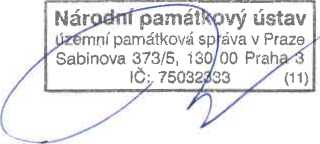 Dne	, za objednateleMgr. Dušan MichelfeitředitelNPÚ, územní památková správa v PrazeNÁRODNÍ PAMÁTKOVÝÚSTAV              ÚZEMNÍ PAMÁTKOVÁ SPRÁVA                           I  V PRAZEPříloha č. 3 Oprávněné osoby zhotovitelestavbyvedoucíxxxxxxxxxxxxxxxx RESTAURÁTOŘIxxxxxxxxxxxxxxxx xxxxxxxxxxxxxxxx xxxxxxxxxxxxxxxx xxxxxxxxxxxxxxxxPŘÍLOHA Č. 4 POJISTNÁ SMLOUVA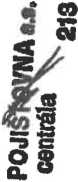 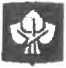 S	Česká pojišťovna a.s.Spálená 75/16, 113 04 Praha 1, Česká republika
IČO 452 72 956, .zapsaná v obchodním rejstříku u Městského soudu v Praze, spisová značka B 1464,
kterou zastupuje
Kamila Lipárová, senior upisovatel útvaru korporátního a průmyslového pojištění(dále jen „pojišťovna“)
aGEMA ART GROUP a.s.Praha 1, Haštalská 760/27, PSČ 110 00, Česká republika
IČO 264 37 741,zapsaná v obchodním rejstříku u Městského soudu v Praze, spisová značka B 7114,Korespondenční adresa je shodná s adresou pojistníkakterou zastupujeAk. mal. Zdeněk Fučík, statutární ředitel(dále jen „pojistnflc“)uzavřely pojistnou smlouvu č. 899-24312-10o pojištění odpovědnosti členů orgánů společnostiTato pojistná smlouvaje ve správě Martina Kociana, junior upisovatele
útvaru korporátního a průmyslového pojištěni.Pojistná smlouvaje sjednána prostřednictvím poradce pro podnikatelské pojištění, Jiřího Menšíka,
Česká pojišťovna a.s., Slovanského bratrství 138,393 01 Pelhřimov, Česká republika.Pojištěný bude uplatňovat veškerá práva na pojistné plnění prostřednictvím tohoto
pojišťovacího zprostředkovatele.strana 1 z 5Pojištění odpovědnostiÚVODNÍ USTANOVENÍPojištění sjednané touto pojistnou smlouvou se řídí pojistnými podmínkami uvedenými v bodu 1.2. této pojistné smlouvy, na které tato pojistná smlouva odkazuje a dále smluvními ujednáními. Pojistné podmínky uvedené v bodu 1.2. této pojistné smlouvy jsou nedílnou součástí této smlouvy.Pojistné podmínky, které jsou nedílnou součástí této pojistné smlouvy a tvoří její přílohy:Pojištění se sjednává ve prospěch členů orgánů pojistníka.Pojištěnými z této pojistné smlouvy jsou:osoby v rozsahu a za podmínek uvedených v článku 17 bodu 22 VPPPR-P;dědici, zákonní zástupci a právní nástupci, a to v rozsahu a za podmínek uvedených v článku 5 bodu 2 VPPPR-P;manželé, a to v rozsahu a za podmínek uvedených v článku 5 bodu 3 VPPPR-P.ROZSAH POJIŠTĚNÍ/POJISTNÁ NEBEZPEČÍPojištění se sjednává pro pojistná nebezpečí uvedená v článku 4 a 5 VPPPR-P.Pro uplatněni výluk uvedených v článku 8 bodu 1 písm. e) a g) VPPPR-P se sjednává datum 1.1.2015.Pojištění se vztahuje na nároky uplatněné a šetření založené na porušení povinností pojištěného, ke kterým došlo po 5.3.2001, a to za předpokladu, že společnost nebo pojištěný v době uzavření této pojistné smlouvy o takovém porušení povinností nevěděli nebo nemohli vědět.Za podmínek uvedených v článku 4 bodu 7 VPPPR-P se ujednává, že pojištění se vztahuje na případ právním předpisem stanovené povinnosti společnosti nahradit újmu způsobenou jiné osobě v případě nároků v souvislosti s cennými papíry.Parametry pojištěníPojištěníse sjednáváš limitem pojistného plnění ve výši	100 000 000 KčPojištění se sjednává s dodatečným limitem pro nevýkonné členy orgánů ve výši 10 000 000 Kč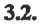 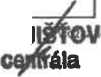 *SubIimit pojistného plnění se sjednává v rámci limitu pojistného plněníPojištění se sjednává s územním rozsahem	celý světPojištění se sjednává se spoluúčastí pro společnost (dle článku 4 bod 6 VPPPR-P)	0 KčPojištění se sjednává se spoluúčastí pro společnost (nároky v souvislosti s cennými papíry, dle článku 4 bod 7 VPPPR-P)	500 000 KčPro pojištěné se sjednává spoluúčast ve výši	0 KčPojistná dobaPojištění se sjednává na dobu jednoho pojistného roku, počínaje dnem 1.1.2017,Ve smyslu § 2803 odst. 2 zákoníku se ujednává, že uplynutím doby, na kterou bylo pojištění sjednáno, pojištění nezaniká a prodlužuje se za stejných podmínek o další pojistný rok, pokud pojistník nebo pojišťovna nesdělí druhé straně pojistné smlouvy nejméně šest týdnů před uplynutím pojistného roku, že na dalším trvání pojištění nemá zájem (automatická prolongace). Počátek dalšího pojistného roku (datum obnovy) je stanoven na 1.1. každého roku.Dodatečně k článku 13. VPPPR-P má společnost a pojištěný povinnost bez zbytečného odkladu, nejpozději však do 30 dnů jakmile se dozví, oznámit pojišťovně následující skutečnosti:zvýšení celkových konsolidovaných aktiv pojistníka nad 2 711 000 000 Kč;zvýšení celkového konsolidovaného obratu pojistníka nad 2 711 000 000 Kč;uvedení jakýchkoli cenných papírů pojistníka nebo jeho dceřiné společnosti na veřejný trh;změnu právní formy pojistníka nebo jakoukoli uskutečněnou či plánovanou fůzi, rozdělení pojistníka, pokud taková fůze nebo rozdělení znamená změnu celkových aktiv pojistníka o více než 50 %.změnu většinového akcionáře/společníka nebo ovládající osoby pojistníka;negativní vlastní kapitál pojistníka.fV případě porušení této povinnosti se pojištění nebude vztahovat na nároky a šetření vyplývající z porušení povinností, kterého se pojištěný dopustil po datu, kdy se pojistník nebo pojištěný prokazatelně o výše uvedené skutečnosti dozvěděl nebo dozvědět měl a mohl.Výše uvedené skutečnosti jsou zároveň považovány za zvýšení pojistného rizika dle § 2790 zákoníku.Pojistné a jeho splatnostUjednává se, že pojistné ujednané v této pojistné smlouvě je pojistným jednorázovým.Přehled pojistného k datu 1.1.2017 za pojištění sjednaná v pojistné smlouvě: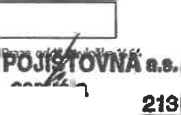 Pojistná smlouva je ve správě: Martin Kodaň, tel, +420 224 553 560, e-mail, martin.kodan@ceskapoiistovna.cz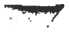 Částka pojistného uvedená v bodě 5.2. této pojistné smlouvy bude hrazena v těchto splátkách a termínech: splátka pojistného ve výši 43 634 Kč do 31.1.2017,splátka pojistného ve výši 43 634 Kč do 31.7.2017,a to na účet České pojišťovny a.s. číslo 19-2766110237/0100, variabilní symbol 8992431210 a konstantním symbolem 3558,Ujednává se, že pro následující pojistné roky je pojistné uvedené v bodě 5.2. této pojistné smlouvy splatné na výše uvedený účet vždy k 31.1. a 31.7. každého roku.Nebude-li některá splátka uhrazena řádně a včas, stává se bez dalšího prvním dnem prodlení s její úhradou splatným celé jednorázové pojistné.Dlužné pojistné je povinen pojistník hradit na účet pojišťovny uvedený v upomínce.Ujednává se, že nad rámec sjednaného pojistného nebudou účtovány poplatky za služby související se sjednaným pojištěním.ZÁVĚREČNÁ USTANOVENÍPojistník potvrzuje, že je seznámen s podmínkami zpracování osobních a dalších (identifikačních, ad- resních, komunikačních) údajů uvedenými v článku 16 VPPPR-P a se zpracováním v uvedeném rozsahu vyslovuje souhlas. Pojistník dále prohlašuje, že je seznámen a souhlasí se zmocněním a zproštěním mlčenlivosti dle článku 16 VPPPR-P. Na základě zmocnění uděluje pojistník souhlasy uvedené v tomto odstavci rovněž jménem všech pojištěných.Odpovědi pojistmka na dotazy pojišťovny a údaje jím uvedené u tohoto pojištění, se považují za odpovědi na otázky týkající se podstatných skutečností rozhodných pro ohodnocení pojistného rizika. Pojistník svým podpisem potvrzuje jejich úplnost a pravdivost.Pojistník tímto prohlašuje, že se s uvedenými pojistnými podmínkami seznámil a podpisem této smlouvy je přijímá.Pojistník prohlašuje, že seznámí všechny pojištěné s obsahem této pojistné smlouvy včetně uvedených pojistných podmínek dle bodu 1.2 pojistné smlouvy.Pojistník podpisem této pojistné smlouvy potvrzuje, že si nejpozději ke dni podpisu této pojistné smlouvy není vědom jakýchkoli okolností (porušení povinností při výkonu funkce), které by mohly vést k uplatnění nároku krytého tímto pojištění.Stížnosti pojistníků, pojištěných a oprávněných osob se doručují na adresu pojišťovny Česká pojišťovna a.s., P. O. BOX 305, 601 00 Brno a vyřizují se písemnou formou, pokud se pojistník, pojištěný, oprávněné osoby a pojišťovna nedohodnou jinak. Se stížností se uvedené osoby mohou obrátit i na Českou národní banku, Na Příkopě 28, 115 03 Praha 1, která je orgánem dohledu nad pojišťovnictvím.V případě sporu z tohoto pojištění mají spotřebitelé možnost řešit spor mimosoudně před Českou obchodní inspekcí www.coi.cz.Právem rozhodným pro pojistnou smlouvu je právní řád České republiky.Pojistník prohlašuje a svým podpisem stvrzuje, že se seznámil s informacemi o pojištění a převzal tyto dokumenty:pojistné podmínky dle bodu 1.2. pojistné smlouvy,záznam zjednání.Pojistná smlouva je ve správě: Martin,Kocian, tet. +420 224 553 560, e-mail. martin.kodan@ceslcapoiistovna.czT. í. <>9131O/2CH1KONS Česká pojiítovna as, Spálená Z5/16,113 04 Praha 1, česká republika, IČ 45272956, zapsaná v obchodním rejstříku u Městské!^	Jjzpg	84S«A-áta. 213Tato pojistná smlouvaje vyhotovena ve dvou stejnopisech, z nichž jeden obdrží pojistník a jeden pojišťovna.PŘÍLOHYPojistné podmínky dle bodu 1.2. pojistné smlouvy Výpis z obchodního rejstříku Kopie podepsaného dotazníku Záznam zjednání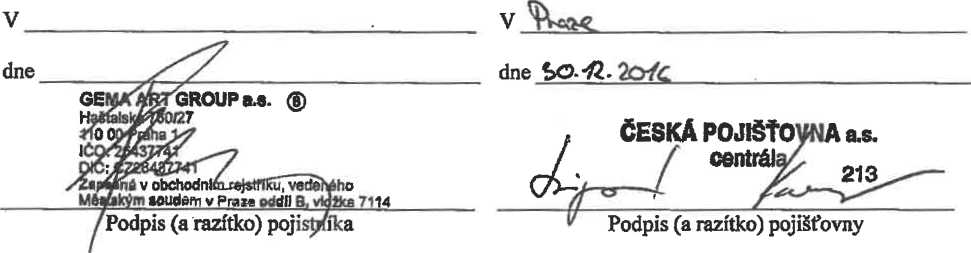 Pojistná smlouva je ve správě: Martin Kocian, tel. +420 224 553 560, e-mail, martln.kocian@ceslcapoiistovna.czT. t491310/2011KONS česká pojišťovna as, Spálená 75/16,113 04 Praha 1, Česká republika, IČ 45272956, zapsaná v obchodním rejstříku u Městského soudu v Praze, oddíl B, vidí ka 1464ČESKÁ POJIŠŤOVNA a.8.
cpmtálač. 9846 01/2015 KONS Česká pojišťovna a4. Spálená 75/16,113 04 Praha 1, Česká republika, IČO 45272956, zapsaná v Obchodním rejstříku u Městského soudu v Praze spisová znaťkaB 1464Veřejný rejstřík a Sbírka listin - Ministerstvo spravedlnosti České republiky	Stránka č. 1 z 2Výpisz obchodního rejstříku, vedeného
Městským soudem v Praze
oddíl B, vložka 7114Datum zápisu:5, března 2001										Spisová značka:B 7114 vedená u Městského soudu v Praze			Obchodní firma:GEMA ART GROUP a.s. 	 		 	 	Sídlo:Praha 1, Haštalská 760/27, PSČ 11000	Identifikační číslo:264 37 741			Právní forma:Akciová společnost		Předmět podnikání:Restaurování děl z oboru výtvarných umění, která nejsou kulturními památkami nebo jejích částmi, ale jsou uložena ve sbírkách muzeí a galerií nebo se jedná o předměty kulturní hodnoty Nákup a prodej kulturních památek nebo předmětů kulturní hodnotyVýroba, obchod a služby neuvedené v přílohách 1 až 3 živnostenského zákona	Projektová činnost ve výstavbě				Provádění staveb, jejich změn a odstraňování	Truhlářství, podlahářství				Statutární ředitel:statutární ředitel:Ak. mat. ZDENĚK FUČÍK, dat. nar. 17. dubna 1956Ševčíkova 1493/5, Žižkov, 130 00 Praha 3Den vzniku funkce: 17. června 2014			Způsob jednání:Za společnost jedná statutární ředitel samostatně.	Správní rada:předseda správní rady:Ak. mal. TOMÁŠ RAFL, dat. nar. 16. února 1948Vratislavova 67/17, Vyšehrad, 128 00 Praha 2Den vzniku funkce: 17. června 2014Den vzniku členství: 17. června 2014					 -člen správní rady:JAN DRÓSSLER, dat, nar. 20. června 1967Marie Cibulkové 1614/la, Nusle, 140 00 Praha 4Den vzniku členství: 17. června 2014						Prokura:Ing. KAMIL BAHBOUH, dat. nar. 26. června 1967náměstí T. G. Masaryka 142, Příbram I, 261 01 PříbramProkurista Ing. Kamil Bahbouh je.oprávněn zcizit nebo zatížit nemovitou věc.	httns://or.iustice.c7/ias/ui/reistrik-firnia.wsledkv?subiektId=70896&tvp=PLATNYVeřejný rejstřík a Sbírka listin - Ministerstvo spravedlnosti České republiky	Stránka č. 2 z 2Ing. PETRJUSTA, dat. nar. 2. prosince 1955Riegrova 106, 252 63 RoztokyProkurista Ing. Petr Justa není oprávněn zcizit nebo zatížit nemovitou věc.	Každý prokurista zastupuje společnost samostatně.Jediný akcionář:QED SYSTEMS a.s.,‘ IČ: 630 80 117Praha 1, Haštalská 760/27, PSČ 11000				Akcie:7 000 ks akcie na jméno v zaknihované podobě ve jmenovité hodnotě 10 000,- Kč	Základní kapitál:70 000 000,- KČSplaceno: 100%							Ostatní skutečnosti:V důsledku fúze sloučením s rozhodným dnem 1.1.2014 přešlo na nástupnickou společnost GEMA ART GROUP a.s., IČ: 26437741 jmění zanikající společnosti DISTAV Construction a.s., IČ: 250 63 804, se sídlem Praha 1, Biskupský dvůr 2095/8, PSČ 110 00.				Počet členů statutárního orgánu: 1	Počet členů správní rady: 2	'				Obchodní korporace se podřídila zákonu jako celku postupem podle § 777 odst. 5 zákona č. 90/2012 Sb., o bchodních společnostech a družstvech.Tento výpis je neprodejný a byl pořízen na Internetu (http://www.iustice.cz).Dne: 28.12.2016 11:21Údaje platné ke dní 28.12.2016 06:21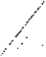 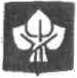 Pojištění odpovědnosti členů
orgánů společnosti
Directors' and Officers'
Liability InsurancePokud není dostatek místa k zodpovězení některé z otázek, pokrajujte prosím na samostatném listu s hlavičkou Vaší společnosti a s uvedením čísla otázky. Ifthereis not enough space to answer a question fully, continue on a separate sheet of your COMPANY letterhead, indicating the number of the question.Dotazník musí být podepsán předsedoupfedstavenstva, Jednatelem nebo generálním ředitelem společnosti s uvedením data podpisu.The form must be signed and dated by the Chairman of the Management Board or Chief Executive Officer of the COMPANY.: převažující předmět činnosti společností:, Prindpal ousneá actMtieS undertakén by the COMRANy;i Provádění staveb, jejich změn a odstraňování Restaurování¡276.279 tis 390.020 tis- čistý zisk (výsledek hospodařeni za účetní období)	tíSi vlastni kapitál	i*73 ani +leshareholders equity	;/ 5. HcJj. LISI Požadovaný rozsah:"' Scope required:' a) Limit pojistného plnění:■ Limit of indemnity.100 000 000 Kč:	; 0 . li 0 1 ■ 20 Í1 iPředchozí nebo současné pojištění odpovědnosti členů orgánů společnosti: , previous dr current DIRECTORS’ AND OFFICERS' Liability Insurance:Pojistitelé):Insurer®:■česká pojišťovna a.s.. b) Limit pojistného plnění:Limit of indemnity:100 000 000 Kčc) Datům konce platnosti: Expiry date:31.12.2016a-Byla jakákoliv žádost o podobné pojištění odmítnuta 0 znišéna 3 odmítnuto obnovení takovéhoto pojištění ze zvláštních důvodů? Has any application for similar insurance ever been declined, cancelled, or the renewal thereof refused due to special reasons?Ano'rfes ;Ne / Pokud ano, uveďte podrobnosti: No * If Mbs, give details:Byl uplatněn nárok na odškodněni proti některému z minulých .8 současných členů představenstva 3 jiným statutárním zástupcům Vaši společnosti nebo dceřiných společností či v obdobné funkci v jakékoliv jiné společnosti?Have any claims been made against any pastor present DIRECTORS or OFFICERS of the COMPANY or its SUBSIDIARIES^ or in serving tn a similar capacity for any other company?Ano	Ne j	Pokud ano, uveďte podrobnosti v příloze:Yés	No *	If Yes, givedetails on a separate attachment;Je si některý člen představenstva či statutární zástupce na základě náležitého Šetření vědom okolností či má Informace o skutečnostech či událostech, které by mohly vest k uplatnění nároků krytého tímto pojištěním?Is any DIRECTOR or OFFICER, after a full enquiry, aware of any act circumstance or Incident which might giverise toa daim carer this insurance?Ne	j	Pokud ano, uvedte podrobnosti v příloze:No	*	if Yes, give details on a separate attachment:AnoV 'teI a) Uveďte JménoZnázev a procentní podíl akdonářů/společníků s podílem' vyšším než W %.Please state tne name and share of all shareholders with share on the company higher than 1 p %.QUED SYSTEMS a.s., Praha 1, Haštalská 760/27, PSČ: 110 00, IČ: 63080117b) Pokud Jsou akde nebo podíly ve vlastnictví 8eňů orgánů nebo manažerů spolebiosti, uveďte jejích Jméno a podlí na společnosti. Ifany director or managérůf the company holdsshare onthe company please state their name and stare.■ I Úvedte úplný seznam všech dceřiných společnosti včetně státu registrace a procentního podílu vlastněného Vaši společnosti:I Provider complete Est of SUBSIDIARIES, including country of registration and percentage owned by the COMPANY;Oznámila společnost 8 její dceřiná společnost veřejně, že se v současnosti uvažuje o akvizici, konkursní nabídce 8 sloučení? Has the COMPANY or any SUBSIDIARY publicly revealed that it fc currently considering any new acquisitions, offers of mergers?Ano:	Ne	/ Pokud áno, uveďte podrobnosti:Ýes	No	If Yes, gwe details:Došlo v uplynulých třech letečh k fúzi s jinou společností?Has the COMPANY merged with another company during thepast three years?Ano r. Ne	pokud ano, uveďte podrobnosti:Yes ' No . ..	If Yes, give details:Fúze společnosti DISTAV Construction a.s. IČ: 25063804 do psolečnosti GEMA ART GROUP a.s.Uveďte všechny trhy.na kterých Jsou cenné paplryspolečnosti veřejně obchodovatelné: If publidy traded, Est all exchanges where its securities are traded:Má společnost dceřinou společnost nebo pobočku v USA nebo Kanadě?Does the company own any subsidiary or branch seated or incorporated In USA or Canada? Ano 	 Ne "J Pokud ano, odpovězte na následující dotazy.Yes i —	,r	1	*—-----—a)Me "j	Pokud ano, odpovězte na následující dotazy.No *	If yes please answer following questions.Jakýje procentní podíl aktiv společnosti v USAnebo Kanadě? What Is the percentage of assets of the COMPANY In theU5 A or Canada?b)Jaký procentní podíl tržeb společnosti v minulém roce připadá na USA nebo Kanadu? What percentage of the sales made last year by the COMPANY was In the U.S A dr Canada?Uveďte seznam dceřiných společností v USA nebo Kanadě, které nejsou Vátí společností zcela vlastněny, společněs uvedením podílu Vaší společnosti v každé z nich: Please list those SUBSIDIARIES in the U¿A. or Cañada that are not Wholly owned tythe COMPANY and give the percentage Interest: in each of thsmYd)Pro každou takovouto dceřinou společnost uveďte ostatní vlastníky akcií: For each such SUBSIDIARY, give the names of the remaining share owners: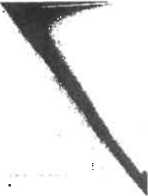 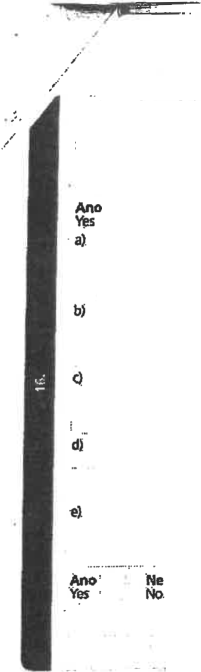 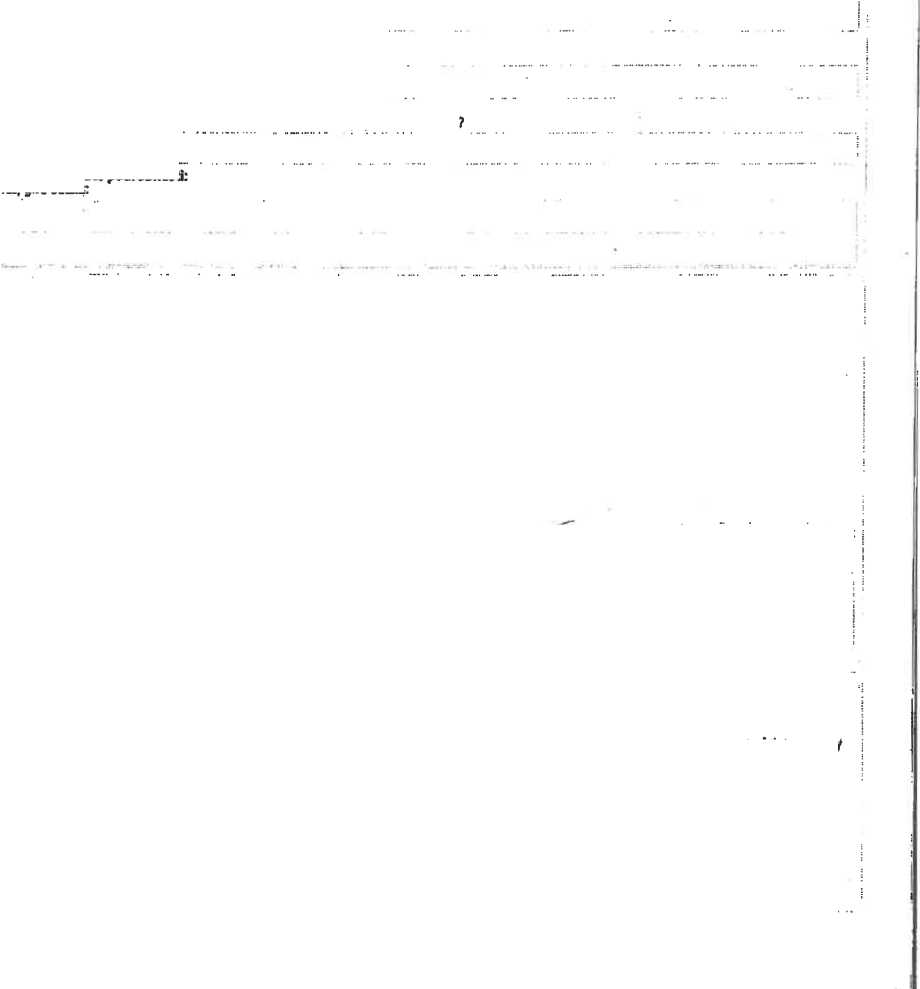 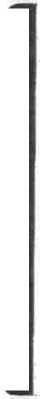 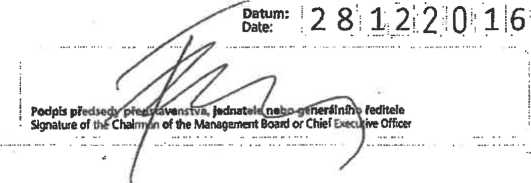 Vydala Vaše společnost (včetně jejích dceřiných společnosti) akcie či jiné cenné papíry v USA?Has the COMPANY (Including its SUBSIDIARIES) issued any stock, shares, or other secunties in the U5A.?Ano	Ne ý	Pokud ano. odpovězte na následující dotazy.Yes	No *	If yes please answer following questions.Pokud ano, byla tato nabídka učiněna v souladu s United States Securities Act z 1933 nebo Securities Exchange Artz 1934 v jejich platném znění? If Yes, was the offer subject to the United States Securities Act of 1933 and/or Securities Exchange Act of 1934, as amended?Ne. NoJsou některé akde obchodovány ve formě ADR (American Depository Receipts):If any stocks or shares are traded in ťhe form of ADRs, please advise:Vydala Vaše společnost včetně dceřiných společností dluhopisy či jiné cenné papíry v USA? Has the COMPANY (including SUBSIDIARIES) issued any debt instruments or commercial páper Jn the U5A?Níže pódepsaný jménem flenů představenstva a jiných statutám ich zástupců společnosti ňa základě náležitého šetření prohlašuje, že výše uvedené údaje Jsou úplné, kompletní á pravdivé.The undersigned, on behaK of the DIRECTORS AND OFFICERS and the COMPANY declares after due enquiry that the statements set forth, herein are true and complete.Níže pódepsaný dále prohlašuje, že byl náležitě pověřen členy představenstva a Jinými statutárními zástupci k jejich zastupováni ve všech záležitostech, které se vztahují či mohou ovlivnit návrh na pojištění či pojistnou smlouvu.The unrferšigned further declares that hefthe has been duly authorised by the DIRECTORS AND OFFICERS to act as their agent in respect of all matters of any nature or kind relating to or affecting thisProposal and the Policy.Níže pódepsaný Sé zavazuje k písemnému oznámeni změn v záležitostech, které jsou popsány v tomto návrhu na pojištěni a které byly zjištěny od data podpisu tohoto návrhu na pojištění db data vstupu pojistné smlouvyv platnost.’The undersigned undertakes that if any alteration in the conditions described In -this Proposal is discovered between the date of this Proposal and the date of the inception of -the Policy, notice Of such alteration will be reported in writing.Prosím předložte jednu kopii následujících dokumentů:Please attach one copy of each of the foflowing documents:Výroční zpráva včetně účetní závěrky za poslední dva roky. Pokud společnost nevypracovává výroční 2právu, přiložte:Annual reports for the last two years. If the company does not prepare an annual report, please attach balance sheet, profit and loss account and ash-flow statement of the company for the last two years.Výkaz zisku a ztráty za poslední dva raky. Profit and loss account for the last two yearsVýkaz cash-flow (přehled o peněžních tocích) zá poslední dva rokyCash-flow statement for the last two years.ČESKÁ POJIŠŤOVNAPojišťovna: Česká pojišťovna a_s„ Spálená 75/16,113 04 Praha 1, česká republika, lč 45272956, zapsaná v Obchodním rejstříku u Městského soudu v Praze, oddíl B, vložka 1464Jméno, příjmení/ obchodní firmaIČBydlišti /SídloTelefonE-mail	IKontaktní osoba 		Jméno, příjmeníTelefonE-mailPotřeby klienta a faktory ovlivňující výběr pojistných produktů| Příjmy firmy	j	i	Majetková situace firmy	|	;	Počet zaměstnanců	j Investiční záměr	i	j	Stávající'zajištěni firmy	I	i	Druh podnikání firmyV případě, že klient (pojistník)je odlišný od pojištěného, prohlašuje, že má pojistný zájem. Klient prohlašuje, Že má pojistný 2ájem na pojištěni odpovědnosti jiných osob z důvodu činnosti vykonávané těmito osobami nebo pro tyto osoby a v případě škody na pojišťovaném majetku ve vlastnictví jiné osoby mu hrozí přímá majetková ztráta. Tyto skutečnosti klient na žádost pojistitele osvědčí.Klient žádá o sjednáni těchto pojistných produktů:pojištění stavebpojištěni movitých věcí ~ živel ppjBtěnl movitých věd - oddzenfDOPORUČENI POJIŠŤOVACÍHO 2PKO- 'V	DníAnAwv irmtaSTŘEDKOVATELE/ZASTUPCE POJIŠŤOVNY I	ř U-ADAVKY KLIENTAi í pojištění přerušeni provozu[ I pojištění strojů-a--Ui pojištění elektronických zařízeníJ pojištění stavebně montážních rizik í~ ■ další pojištěni: •I	]	pojištěni odpovědnostij	i	pojištění profesní odpovědnostii	pojištěni plodini	i	pojištěni lesních školek ň lesůpojištění zvířat j	l	pojištění záruk£	J	pojištění finančních ztrátr	pojištění odpovědnosti silničního dopravcei	pojištěni finanční způsobilosti dopravceI	pojištěni odpovědnosti zasilateleí	pojištěni odpovědnosti drážního dopravcei 1 pojištěni přepravy zásilekl	pojištěni jednorázových akcíi	pojištěni členů' řídících orgánůT. Č. 99036 verze 01 ZJ Strana 1 z 2 MHASpecifické ' požadavky klienta:IIX	Pojišťovací zprostředkovatel/zástupce pojišťovny doporučuje dále sjednáni těchto pojistných produktů:TC99036000016*TC99036000016*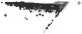 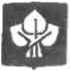 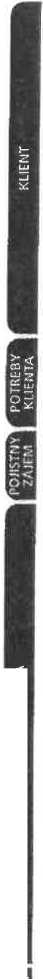 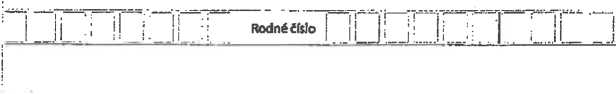 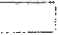 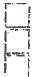 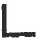 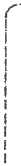 Klient byl seznámen a převzatf-=sazebník poplatkůi ’ informace o zprostředkovatelipříslušné pojistné podmínky	*x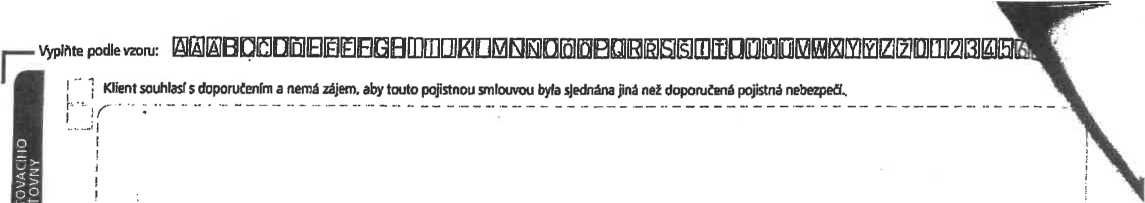 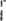 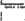 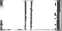 L_Na základe údajů střelených klientem byl vyhotoven tento záznam z jednáni. Klient potvrzuje, že byly zaznamenány vSechny sdělené potřeby a požadavky a že mu byly zodpovězeny víechny jeho dotazy jasně a přesně, srozumitelnou formou, a to před uzavřením pojistná smlouvy. Dále potvrzuje, že zaznamenané požadavky a potřeby odpovídají jím poskytnutým Informacím a jeho skutečnému záměru týkajícímu se pojištěni. Klient sf Je vědom toho, že údaje, které během jednání o uzavřeni pojistné smlouvy zamlčel, nemohou být v záznamu a v následném doporučení zohledněny, a že takový chybějící údaj může ovlivnit doporučení vhodného produktu. Cílem tohoto dokumentu není individualizovaná analýza potřeb klienta, pouze jejich záznam.PODPISYPodpis kBentaT. i. 99036 verze 01 ZJ Strana 2 z 2 MHAI dne 1Podpis poPMovadh© zprostředkovatele / zástupce poJBfovny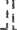 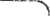 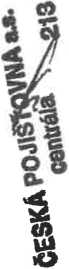 *■*>Strana 30/30„SZ Veltrusy, NKP-obnova objektů v zámeckém areálu
po povodni 2013“Smlouva o budoucí smlouvě o dílopodle § 1785 a násl. a 2586 a násl. zákona č. 72/2012 Sb., občanského zákoníku
meziOBJEDNATEL: GEMA ART GROUP a.s.IČ: 26437741 DIČ: CZ2643774Ise sídlem: Haštalská 27/760, 110 00 Praha Itel.: 221 778 028, email: justa@gemaart.cz bankovní spojení: MONETA Money Bank Praha, č.ú.219154178/0600 zast.: ing. Petrem Justou, prokuristouZapsaná vOR, vedeného Městským soudem v Praze, oddíl B, vložka 7114ZHOTOVITEL: laroslav Zastoupilse sídlem: Thákurova 676/3, 160 00 Praha 6 - Dejvice IČ: 11221747tel.: 603 153 988, email: zastoupil@zkz.cz9PreambuleTato smlouva o budoucí smlouvě o dílo slouží jako jeden ze základních dokumentů firmy (objednatel) k účasti v zadávacím řízení za účelem získání zakázky: „SZ Veltrusy, NKP-obnova objektů v zámeckém areálu po povodni 2013“. V případě získání zakázky, bude uzavřena „Smlouva o dílo“ na geodetické zaměření stavby.Zhotovitel se dále zavazuje ve smyslu § 83 zák. č. 134/2016 Sb., o zadávání veřejných zakázek, k poskytnutí plnění určeného k plnění veřejné zakázky či k poskytnutí věcí či práv, s nimiž bude objednatel oprávněn disponovat v rámci plnění veřejné zakázky, a to alespoň v rozsahu, v jakém zhotovitel prokázal splnění kvalifikace.Zhotovitel se zavazuje za objednatele prokázat část kvalifikace - profesní způsobilost dle § 77 zákona: živnostenské oprávnění v oboru: výkon zeměměřičských činností a doklad o oprávnění pro ověřování výsledků zeměměřičských činností dle zákona č. 200/1994 Sb. o zeměměřičství, ve znění pozdějších předpisů.*Předmět smlouvyKonkrétní specifikace prací bude upřesněna ve Smlouvě o dílo, kterou se smluvní strany zavazují uzavřít v případě získání zakázky. Zhotovitel souhlasí s tím, že objednatel bude jednat se zadavatelem o veškerých záležitostech týkajících se výše uvedené zakázky. Zhotovitel nese společně a nerozdílně s objednatelem odpovědnost za plnění veřejné zakázky.TermínyTermín realizace plnění bude určen dle jednotlivých etap tak, aby to zaručovalo včasné předání celého díla dle základní smlouvy s investorem.Cena dílaCena díla bude určena na základě úplného rozpočtu zpracovaného po předložení úplných podkladů.Místo plněníMístem plnění je areál národní kulturní památky Státní zámek Veltrusy.19 7„SZ Veltrusy, NKP-obnova objektů v zámeckém areálu
po povodni 2013“Platební podmínkyPlatební podmínky budou upřesněny a dohodnuty v konkrétní „Smlouvě o dílo“, která bude uzavřena v případě získání veřejné zakázky.Splnění závazku zhotovitele - předání a převzetí dílaPo zhotovení díla vyzve zhotovitel objednatele 10 dnů předem k jeho předání a převzetí. O průběhu a výsledku předávacího řízení, jehož součástí jsou doklady požadované ke zdárnému předání díla, sepíší smluvní strany zápis, v jehož závěru objednatel výslovně uvede, zda dílo přejímá nebo ne a pokud ne, z jakých důvodů.Závěrečná ujednáníTuto smlouvu lze měnit pouze písemnými dodatky potvrzenými oběma smluvními stranami. Smlouva je vyhotovena ve 3 stejnopisech, z nichž obdrží I výtisk zadavatel zakázky, I objednatel a I zhotovitel. Smlouva nabývá platnosti a účinnosti dnem jejího podpisu oběma smluvními stranami. Následné uzavření „Smlouvy o dílo“ je vázáno výběrem a schválením zhotovitele investorem stavby.V Praze dne 6. 11. 2017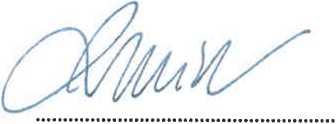 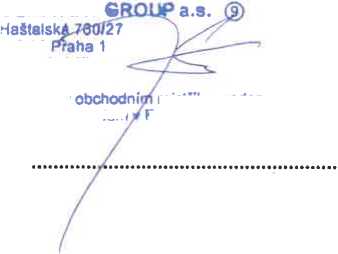 Příloha č. 4V Praze dne 7. 11.20175EMA ART 6RQD&aA ®íaštfliská 7&a/77	)jFt	-‘.OOOPfaha 1	j''CO: 26437741	<=-7SLS=»I ’ *>-Z	ič: CZ26437741	/'<33n?i v obchodním ríjtítlkw, vtfen*ho •■•liCmsotíáemvPf a, Mfeifca TV*(podpis osoby oprávněné jednat jménem či za účastníka)Objednatel:Národní památkový ústavSídlo:Valdštejnské nám. 162/3, 118 01 Praha 1 - Malá StranaJednající:Ing. arch. Naděždou Goryczkovou, generální ředitelkouZastoupený:Mgr. Dušanem Michelfeitem, ředitelem NPÚ, územní památková správa v Praze, Sabinova 373/5,130 11 Praha 3Osoba, oprávněná jednat ve věcech technických:xxxxxxxxxxxxxOprávněné osoby Objednatele podle přílohy č. 2Bankovní spojení:xxxxxxxxxxxxxIČO:75032333DIČ:CZ75032333Zhotovitel:GEMA ART GROUP a.s.Sídlo:Haštalská 790/27, 110 00 Praha 1Registrace:Zapsaná u MS v Praze, oddíl b, vložka 7114Osoby oprávněné k podpisu smlouvy:xxxxxxxxxxxxxOsoby oprávněné jednat ve věcech smluvních:xxxxxxxxxxxxxBankovní spojení:xxxxxxxxxxxxIČO:26437741DIČ:CZ 26437741Zn.ROZPOČET K ČÁSTI PROJEKTU OBNOVY SZ VELTRUSY PO POVODNÍCH 2013cena bez DPHDPH 21%cena s DPHa.Obnova Laudonova pavilonu po povodních 2013 - projektová dokumentace pro stavební povolení a provedení stavby, vypracovaná Ing. Vítem Mlázovským, č.zak 27/14, v srpnu 2014;1 069 225,83 Kč224 537,42 Kč1 293 763,25 Kčb.Obnova sklepa u Holandského selského domu po povodni 2013 - projektová dokumentace pro stavební povolení a provedení stavby, vypracovaná Ing. Vítem Mlázovským, č.zak. 29/14, v červenci 2014;603 817,07 Kč126 801,58 Kč730 618,65 Kčc.Oprava kapličky Charlotty Chotkové po povodni 2013 - projektová dokumentace pro stavební povolení a provedení stavby, vypracovaná Ing. Vítem Mlázovským, č.zak. 31/14, v červenci 2014;448 507,29 Kč94 186,53 Kč542 693,82 Kčd.Obnova Egyptského pavilonu po povodni 2013 - projektová dokumentace pro stavební povolení a provedení stavby, vypracovaná Ing. Vítem Mlázovským, č.zak. 28/14, v červenci 2014;2 052 378,22 Kč430 999,43 Kč2 483 377,65 Kče.Oprava opěrných stěn v dančí oboře (HaHa příkop) po povodních 2013 - projektová dokumentace pro stavební povolení a provedení stavby, vypracovaná Ing. Vítem Mlázovským, č.zak. 30/14, v srpnu 2014;2 579 952,68 Kč541 790,06 Kč3 121 742,74 Kčf.Jáma pro katr - projektová dokumentace pro stavební povolení, vypracovaná společností PUDIS a.s., Ing. Zdeněk Podráský CsC, č. zak. 1 9900-0001-13, v červnu 2014;394 575,18 Kč82 860,79 Kč477435,97 Kčg-Areál SZ Veltrusy, Obnova po povodních - Dům zahradníka - projektová dokumentace pro realizaci stavby, vypracovaná Ing. arch. Miloš Kudrnovský, březen 2016.9 264 533,09 Kč1 945 551,95 Kč11 210 085,04 KčhAreál SZ Veltrusy, Obnova po povodních - Dům zahradníka - projektová dokumentace pro realizaci stavby, vypracovaná Ing. arch. Miloš Kudrnovský, červenec 2014.1 462 158,50 Kč307 053,29 Kč1 769 211,79 KčCELKOVÁ CENA DÍLA17 875147,86 Kč3 753 781,05 Kč21 628 928,91 KčNázev stavbyZÁMEK VELTRUSY - OPRAVA LAUDONOVA PAVILONUJKSONázev objektuOBNOVA PO POVODNÍCH 2013EČONázev částiMístoStátní zámek VeltrusyIČDIČObjednatelNPÚ ÚPS Praha, Sabinova 5, 130 11 Praha 3ProjektantxxxxxxxxxxxxxxxxZhotovitelGEMA ART GROUP, a.s.26437741CZ26437741Rozpočet číslo	ZpracovalDneMěrné a účelové jednotkyMěrné a účelové jednotkyMěrné a účelové jednotkyMěrné a účelové jednotkyMěrné a účelové jednotkyMěrné a účelové jednotkyMěrné a účelové jednotkyMěrné a účelové jednotkyMěrné a účelové jednotkyMěrné a účelové jednotkyMěrné a účelové jednotkyMěrné a účelové jednotkyMěrné a účelové jednotkyPočetPočetPočetNáklady /1 m.j.Náklady /1 m.j.Počet0Počet0Náklady /1 m.j.Náklady /1 m.j.PočetPočetNáklady /1 m.j.Náklady /1 m.j.0000,000,00Počet0Počet00,000,00000,000,00Rozpočtové náklady v CZKRozpočtové náklady v CZKRozpočtové náklady v CZKRozpočtové náklady v CZKRozpočtové náklady v CZKRozpočtové náklady v CZKRozpočtové náklady v CZKRozpočtové náklady v CZKRozpočtové náklady v CZKRozpočtové náklady v CZKRozpočtové náklady v CZKRozpočtové náklady v CZKRozpočtové náklady v CZKAZákladní rozp. nákladyZákladní rozp. nákladyZákladní rozp. nákladyB Doplňkové nákladyB Doplňkové nákladyB Doplňkové nákladyB Doplňkové nákladyCCNáklady na umístění stavbyNáklady na umístění stavbyNáklady na umístění stavby12HSV Dodávky636,25636,258 Práce přesčas8 Práce přesčas0,000,001313Zařízení staveništěZařízení staveniště0,0012Montáž536 682,63536 682,639 Bez pevné podl.9 Bez pevné podl.0,000,001414Mimostav. dopravaMimostav. doprava0,003PSV Dodávky17 620,0017 620,0010 Kulturní památka10 Kulturní památka0,000,001515Územní vlivyÚzemní vlivy0,004Montáž286 286,95286 286,9511110,000,001616Provozní vlivyProvozní vlivy0,005"M" Dodávky0,000,001717OstatníOstatní0,006Montáž0,000,001818NUS z rozpočtuNUS z rozpočtu0,007ZRN (ř. 1-6)841 225,83841 225,8312 DN (ř. 8-11)12 DN (ř. 8-11)0,000,001919NUS (ř. 13-18)NUS (ř. 13-18)35 000,0020HZS177 091,00177 091,0021 Kompl. činnost21 Kompl. činnost0,000,002222Ostatní nákladyOstatní náklady15 909,00Pr<DatjjektantjjektantjjektantjjektantjjektantjjektantjjektantDDCelkové nákladyCelkové nákladyCelkové nákladyPr<Datum a podpisum a podpisum a podpisRazítkoRazítkoRazítkoRazítko2323Součet 7,12,19-22Součet 7,12,19-221 069 225,83Pr<Datum a podpisum a podpisum a podpisRazítkoRazítkoRazítkoRazítko242415%	177 091,00 DPH15%	177 091,00 DPH26 563,70ObjednatelDatum a podpisObjednatelDatum a podpisObjednatelDatum a podpisObjednatelDatum a podpisRazítkoRazítkoRazítkoRazítko252521%	892 134,83 DPH21%	892 134,83 DPH187 348,40ObjednatelDatum a podpisObjednatelDatum a podpisObjednatelDatum a podpisObjednatelDatum a podpisRazítkoRazítkoRazítkoRazítko2626Cena s DPH (ř. 23-25)Cena s DPH (ř. 23-25)1 283 137,93ObjednatelDatum a podpisObjednatelDatum a podpisObjednatelDatum a podpisObjednatelDatum a podpisRazítkoRazítkoRazítkoRazítkoEEPřípočty a odpočtyPřípočty a odpočtyZhotovitelZhotovitelZhotovitelZhotovitel2727Dodávky objednateleDodávky objednatele0,00ZhotovitelZhotovitelZhotovitelZhotovitel2828Klouzavá doložkaKlouzavá doložka0,00Datum a podpisDatum a podpisDatum a podpisDatum a podpisRazítkoRazítkoRazítkoRazítko2929Zvýhodnění + -Zvýhodnění + -0,00Stavba:ZÁMEK VELTRUSY - OPRAVA LAUDONOVA PAVILONUObjekt:OBNOVA PO POVODNÍCH 2013Objednatel:NPU ÚPS Praha, Sabinova 5,130 11 Praha 3Zhotovitel:GEMA ART GROUP, a.s.KódKódPopisPopisCena celkemCena celkem112233HSVPráce a dodávky HSVPráce a dodávky HSV537 318,88537 318,881Zemní práceZemní práce97 918,2597 918,253Svislé a kompletní konstrukceSvislé a kompletní konstrukce37 276,3437 276,346Úpravy povrchů a podlahyÚpravy povrchů a podlahy192 209,50192 209,509Ostatní konstrukce a práce-bouráníOstatní konstrukce a práce-bourání209 914,79209 914,7999Přesun hmotPřesun hmot28 086,1328 086,13PSVPráce a dodávky PSVPráce a dodávky PSV480 997,95480 997,95711Izolace proti vodě, vlhkosti a plynůmIzolace proti vodě, vlhkosti a plynům48 575,5048 575,50762Konstrukce tesařskéKonstrukce tesařské105 491,30105 491,30764Konstrukce klempířskéKonstrukce klempířské2 273,002 273,00782KPráce kamenickéPráce kamenické144 664,11144 664,11783Dokončovací práce - nátěryDokončovací práce - nátěry2 903,042 903,04790UPráce restaurátorskéPráce restaurátorské177 091,00177 091,00000Náklady na umístění stavbyNáklady na umístění stavby35 000,0035 000,000OstatníOstatní15 909,0015 909,00CelkemCelkem1 069 225.831 069 225.83Stavba:ZÁMEK VELTRUSY - OPRAVA LAUDONOVA PAVILONUObjekt:OBNOVA PO POVODNÍCH 2013Objednatel:NPÚ ÚPS Praha, Sabinova 5,130 11 Praha 3Zhotovitel:GEMA ART GROUP, a.s.P.Č.TV—KCNKód položkyPopisMJMnožství celkemCena jednotkováCena celkemCenová soustava12345678910kus1,0002 727,00537 318,8897 918,252 727,00CS URS PRAHAkus1,000227,00227,00CS URS PRAHAkus1,0002 000,002 000,00CS URS PRAHAm324,00024,000409,009 816,00CS URS PRAHAhod50,00073,003 650,00CS URS PRAHAm348,00048,000400,0019 200,00CS URS PRAHAm324,000470,0011 280,00CS URS PRAHAm324,00027.00648,00CS URS PRAHAkus1,000136,00136,00CS URS PRAHAkus1,000227,00227,00CS URS PRAHAm324,000245,005 880,00CS URS PRAHAm324,00014,00336,00KALKULACEkus1,000455,00455,00CS URS PRAHAm250,00050,000318,0015 900,00KALKULACEm250,00050,000409,0020 450,00KALKULACEm250,00055,002 750,00CS URS PRAHAm250,00032,001 600,00CS URS PRAHAkg1,250509,00636,2537 276,34CS URS PRAHAm35,1306 818,0034 976,34KALKULACE20K011313212199Výměna krycích kamenných desek na M2 z nových kamenů (pískovec Božanov),vč.spárování z M2m30,10023 000,002 300,00KALKULACE"K12"	0,050,050"K13”	0,050,050Součet0,100D6Úpravy povrchů a podlahy192 209,5021K011623321122Vápenná omítka hladká jednovrstvá dřevem hlazená, stěn nanášená ručně z M4m212,000591,007 092,00KALKULACE■ZT'	12,0012,00022K015628195001Očištění dlažby a zdivá z kamene ručně' před započetím opravm2276,500145,0040 092,50CS URS PRAHA■K1"	80,00+10,0090,000"K3”	5,005,000"K4"	75,5075,500-K5-	69,0069,000"K9"	12,0012,000"KU"	25,0025,000Součet276,50023K312628635422Přespárování líce zdivá z kamene maltou M2 hl spár do 80 mmm2186,500418,0077 957,00KALKULACE"K3"	5,005,000”K4"	75,5075,500"K5"	69,0069,000"K9"	12,0012,000"K11"	25,0025,000Součet186,50024K011631319211Příplatek k mazaninám za přidáni PP mikrovláken pro objemové vyztuženi 0,9 kg/m3m324,00086,002 064.00CS URS PRAHA25K011632450124Vyrovnávací potěr tl do 50 mm z malty M2 provedený v pásum224,0001 091,0026 184,00CS URS PRAHA"Z2"	24,0024,00026K011632451498Příplatek k cenám potěru za přísadu PP vláknam224,00050,001 200,00CS URS PRAHA27K014636195008Oprava spárování dlažby z kamene na M2 do hl.SOmmm290,000418,0037 620,00KALKULACE"K1 - zednická práce bez restaurátora" 80,00+10,0090,000D9Ostatní konstrukce a práce-bourání209 914,7928K321938903114Vysekáni spár hl do 70 mm ve zdivu kvádrovémm2186,500290,0054 085,00CS URS PRAHA"K3"	5,005,000”K4"	75,5075,500"K5"	69,0069,000"K9”	12,0012,000"K11"	25,0025,000Součet186,50029K321938903116Vysekání spár hl do 70 mm ve zdivu z cihelm212,000545,006 540,00CS URS PRAHA30K003941111131Montáž lešení řadového trubkového lehkého s podlahami zatížení do 200 kg/m2 š do 1,5 m v do 10 mm2120,000114,0013 680,00CS URS PRAHA31K003941111231Příplatek k lešení řadovému trubkovému lehkému s podlahami š 1,5 m v 10 m za první a ZKO den použitím214 400,0005,0072 000,00CS URS PRAHA120,00*30*414 400,00032K003941111831Demontáž lešení řadového trubkového lehkého s podlahami zatížení do 200 kg/m2 š do 1,5 m v do 10 mm2120,00086,0010 320,00CS URS PRAHA33K013967042712Odsekání zdivá z kamene nebo betonu plošné tl do 100 mmm224,000327,007 848,00CS URS PRAHA"Z2"	24,0024,00034K013978015391Otlučení vnějších omítek MV nebo MVC průčelí v rozsahu do 100 %m212,00086,001 032,00CS URS PRAHA"Z1"	12,0012,00035K006981511118Odbouráni kamenného zdivá postupným rozebíráním k použití s očistěnímm35,1303 182,0016 323,66KALKULACE"K6 - zednická práce bez restaurárora"	4,504,500"K8"	0,130,130"K10"	0,500,500Součet5,130D99Přesun hmot28 086,1336K006997006512Vodorovné doprava suti s naložením a složením na skládku do 1 kmt25,713227,005 836,85CS URS PRAHA37K006997006519Příplatek k vodorovnému přemístění suti na skládkui ZKD 1 km přes 1 kmt231,41733,007 636,76CS URS PRAHA25,713*9231,41738K013997013801Poplatek za uloženi stavebního kamenného odpadu na skládce (skládkovné)t25,713200,005 142,60KALKULACE39K211998212111Přesun hmot pro mosty zděné, v do 20 mt28,960327,009 469,92CS URS PRAHADPSVPráce a dodávky PSV480 997,95D711Izolace proti vodě, vlhkosti a plynům48 575,5040K711711331382Provedeni hydroizolace pásy na sucho z tkaninym250,0009,00450,00CS URS PRAHA"č.1"	50,0050,00041MMAT693210670geomřiže tkané z polyesteru povrstvené PET 150/30m260,000136,008 160,00CS URS PRAHA42K711711341568Provedení hydroizolace bentonit.rohoží tl.6,5mmm250,000773,0038 650,00KALKULACE"č.1”	50,0050,00043K711998711101Přesun hmottonážní pro izolace proti vodě, vlhkosti a plynům v objektech výšky do 6 mt2,631500,001 315,50CS URS PRAHAD762Konstrukce tesařské105 491,3044K762762713142Montáž kce z řeziva DB průřezové plochy do 450 cm2m113,400650,0073 710,00KALKULACE"HR"	4,20*27113,40045MMAT605561022řezivo dubové - hranoly sušeném30,43022 000,009 460,00KALKULACE"HR"	0,430,43046K762762081354Jednostranné hoblováni hranolů průřezové plochy do 450 cm2 na staveništim50,400227,0011 440,80CS URS PRAHA"HR"	4,20*3*450,40047K762762751840Demontáž kcí na hladko z hraněného řeziva průřezové plochy do 450 cm2m113,40095,0010 773,00CS URS PRAHA"HR"	4,20*27113,40048K762998762102Přesun hmot tonážní pro kce tesařské v objektech v do 12 mt0,215500,00107,50CS URS PRAHAD764Konstrukce klempířské2 273,0049K764764296239Oprava oplechování pararetu Pb tl.2mmm1,0002 273,002 273,00KALKULACED782K782K"PL”	1Práce kamenické"PL”	1Práce kamenické1,0001,000144 664,1150K782782991121Výměna lícových pískovcových kvádrů provedených jako kopie, malta M2,vč.výseku původníchm32,70050 000,00135 000,00Pozn: práce bez restaurátora-K1-	0,250,250”K2"	0,900,900■K3‘	0,100,100”K4'	0,900,900"K5*	0,450,450"K5r*	0,100,100Součet2,70051K782998782102Přesun hmot tonážní pro obklady kamenné v objektech v do 12 mt6,6421 455,009 664,11D783Dokončovací práce - nátěry2 903,0452K783783783312Nátěry tesařských kcí proti dřevokazným houbám, hmyzu a plísním preventivní dvojnásobné v exteriérum290,72032,002 903,04"HR"	4,20*27*0,20*490,720D790UPráce restaurátorské177 091,00(dle Zprávy z restaurátorského průzkumu a rest záměru, ak.soch. V. Adamec)53K783790UR0001Doplňující restaurátorský průzkum vč. aktualizace rest záměru - viz či. VI. bod 1, 2x paré + 1x CD1,0004 545,004 545,0054K783790UR0002Mechanické a biocldní očištěni - viz čl. VI. bod 31,0009 091,009 091,0055K783790UR0003Očistění a omytí teplou vodou, lokálně nízkotl. parou - viz čl. VI. bod 21,0008 182,008 182,0056K783790UR0004Lokální odsolení povrchu - viz čl. VI. bod 41,00014 545,0014 545,0057K783790UR0005Lokální zpevněni a hl. injektáž - viz čl. VI. bod 51,00010 000,0010 000,0058K783790UR0006Přeosazení části zdivá koruny pilířů (K6)1,00015 455,0015 455,0059K783790UR0007Zhotoveni a osazeni nové desky na vrchní stranu pilíře (K6)1,0008 909,008 909,0060K783790UR0008Provedeni modelačních doplňků (plomby, doplnění v rámci K1-K5.K7)1,00036 364,0036 364,0061K783790UR0009Doplnění chybějícího spárování (K1,K4,K5,K9) - viz čl. VI. bod 71,00031 818,0031 818,0062K783790UR1010Lokální barevná retuš a biocidní ošetřeni1,00011 818,0011 818,0063K783790UR1011Lokální hydrofobizace - viz čl. VI. bod 111,00010 000,0010 000,0064K783790UR1012Restaurátorská zpráva - 3x paré + 2x CD1,00016 364,0016 364,00D000Náklady na umístěni stavby35 000,0065K00101301Zařízení staveniště“ - provizorní mobilní ohrazeni v.2n, dl.64,0m = 38,400,-” - nádrž na pitnou vodu 10001 po dobu 4 měsíců = 7,900,-1,00030 000,0030 000,00" - přístřešek na materiál po dobu 4 měsíců = 22,000,-11,00066K00101701Ostatní NUS" - doprava zaměstnanců = 12,000,-" - práce na památkovém objektu = 10,000,-1,0005 000,005 000,0011,000DOSTOstatní15 909,00Název stavbyZÁMEK VELTRUSY - OBNOVA SKLEPA U HOLANDSKÉHO SELSKÉHO DOMUJKSOJKSO801 47 1Název objektuOBNOVA PO POVODNI 2013EČOEČONázev částiMístoMístoZámek VeltrusyIČIČDIČObjednatelNárodní památkový ústav v Praze, Sabinova 373/5ProjektantxxxxxxxxxxxxxxxxZhotovitelGEMA ART GROUP, a.S.26437741CZ26437741Rozpočet číslo	ZpracovalDneDneir	1ir	1ROZPOČET JE ZPRACOVÁN PODLE CENOVÉ SOUSTAVY URS PRAHA A VYHLÁŠKY 169/2016 Sb.ROZPOČET JE ZPRACOVÁN PODLE CENOVÉ SOUSTAVY URS PRAHA A VYHLÁŠKY 169/2016 Sb.ROZPOČET JE ZPRACOVÁN PODLE CENOVÉ SOUSTAVY URS PRAHA A VYHLÁŠKY 169/2016 Sb.ROZPOČET JE ZPRACOVÁN PODLE CENOVÉ SOUSTAVY URS PRAHA A VYHLÁŠKY 169/2016 Sb.AZákladní rozp. nákladyZákladní rozp. nákladyZákladní rozp. nákladyBDoplňkové nákladyDoplňkové nákladycNáklady na umístění stavbyNáklady na umístění stavbyNáklady na umístění stavby1HSVDodávkyMontáž0,008Práce přesčas0,0013Zařízení staveniště0,000,002DodávkyMontáž514 275,579Bez pevné podl.0,0014Mimostav. doprava0,000,003PSVDodávky0,0010Kulturní památka0,0015Územní vlivy0,000,004Montáž61 359,50110,0016Provozní vlivy0,000,005"M"Dodávky0,0017Ostatní0,000,006Montáž0,0018NUS z rozpočtu0,000,007ZRN (ř. 1-6)ZRN (ř. 1-6)575 635,0712DN (ř. 8-11)0,0019NUS (ř. 13-18)19 091,0019 091,0020HZSHZS0,0021Kompl. činnost0,0022Ostatní náklady9 091,009 091,00ProjektantProjektantProjektantDCelkové náklady23Součet 7, 12, 19-22603 817,07603 817,07Datum a podpisDatum a podpisDatum a podpisRazítkoRazítko2415 %	0,00 DPH0,000,00ObjednatelObjednatelObjednatel2521%	603 817,10 DPH126 801,60126 801,6026Cena s DPH (ř. 23-25)730 618,67730 618,67Datum a podpisDatum a podpisDatum a podpisRazítkoRazítkoEPřípočty a odpočtyZhotovitelZhotovitelZhotovitel27Dodávky objednatele0,000,0028Klouzavá doložka0,000,00Datum a podpisDatum a podpisDatum a podpisRazítkoRazítko29Zvýhodnění + -0,000,00Stavba:ZÁMEK VELTRUSY - OBNOVA SKLEPA U HOLANDSKÉHO SELSKÉHO DOMUObjekt:OBNOVA PO POVODNI 2013JKSO:801 47 1Objednatel: Zhotovitel: Datum:Národní památkový ústav v Praze, Sabinova 373/5GEMA ART GROUP, a.s.ROZPOČET JE ZPRACOVÁN PODLE CENOVÉ SOUSTAVY URS PRAHA A VYHLÁŠKY 169/2016 Sb.Národní památkový ústav v Praze, Sabinova 373/5GEMA ART GROUP, a.s.ROZPOČET JE ZPRACOVÁN PODLE CENOVÉ SOUSTAVY URS PRAHA A VYHLÁŠKY 169/2016 Sb.KódPopisCena celkem123HSVPráce a dodávky HSV514 275,571Zemni práce149 839,752Zakládáni17 027,303Svislé a kompletní konstrukce102 051,304Vodorovné konstrukce80 678,545Komunikace14 630,006Úpravy povrchů, podlahy a osazování výplni55 188,009Ostatni konstrukce a práce-bourání94 860,6899Přesun hmot61 935,88PSVPráce a dodávky PSV61 359,50767KKonstrukce kovárské-dodávky61 359,50000Náklady na umístěni stavby19 091,00O01Ostatni9 091,00Celkem603 817.07P.Č.TVKCNKód položkyPopisMJMnožství celkemCena jednotkováCena celkemCenová soustava12345678910DHSVPráce a dodávky HSV514 275,57D1Zemní práce149 839,751K001131301101Hloubení jam nezapažených v hornině tř. 4 objemu do 100 m3m32,1001 455,003 055,50 CS URS Praha"SCH"	2,102,1002K001171151101Hutnění násypů pro jakýkoliv sklon a míru zhutnění svahum270,00059,004 130,00 CS URS PRAHA3K001174101102Zásyp v uzavřených prostorech sypaninou se zhutněnímm31,1501 236,001 421,40 CS URS PRAHA4K001181951102Úprava pláně v hornině tř. 1 až 4 se zhutněnímm270,000164,0011 480,00 CS URS PRAHA5K231182001111Plošná úprava terénu zemina tř 1 až 4 nerovnosti do +/-100 mm v rovinně a svahu do 1:5m2170,00019,003 230,00 CS URS PRAHA6K013997013001Vyklizení ulehlé sutí z prostorů uzavřených s naložením z hl do 2 mm322,0003 605,0079 310,00 CS URS PRAHA"DE" 22,0022,0007K001130001102Příplatek na práce za archeologického dozorum322,0001 382,0030 404,00 KALKULACE8K001114203204Očištěni nabouraného kamene a cihel od maltym33,300873,002 880,90 CS URS PRAHA"Z2"	0,700,700"Z1"	1,401,400”Z5"	0,750,750"Z6"	0,450,450Součet3,3009K001162701105Vodorovné přemístění do 10000 m výkopku/sypaniny z horniny tř. 1 až 4m322,950236,005 416,20 CS URS PRAHA"DE" 22,0022,000"SCH"	2,10-1,150,950Součet22,95010K001167101101Nakládáni výkopku z hornin tř. 1 až 4 do 100 m3m322,500159,003 577,50 CS URS PRAHA11K001171201201Uložení sypaniny na skládkym322,95015,00344,25 CS URS PRAHA12K001171201211Poplatek za uložení odpadu ze sypaniny na skládce (skládkovné)t22,950200,004 590,00 CS URS PRAHAD2Zakládáni17 027,3013K002155281122Vyklínování uvolněných kamenů ve zdivu z lomového kamene střednímm223,000350,008 050,00 CS URS PRAHA"Z1”	23,0023,00014K002155281124Vyklínování uvolněných spár ve zdivu cihelné klenbym225,000350,008 750,00 CS URS PRAHA”Z2"	25,0025.00015K002211531118Výplň odvodňovacích žeber z kačírku frakce 16 až 32mmm30,1002 273,00227,30 CS URS PRAHAD3Svislé a kompletní konstrukce102 051,30K011 311231157Zdivo nadezdívky z cihel lícových dl 290 mm C1 na M1m31,15017 755,0020 418,25 CS URS PRAHA"Z8"	1,151,150K014 317235813Doplněni a přezdění zdivá cihelného C1na maltu M1m30,8505 091,004 327,35 KALKULACE*Z2"	0,700,700"Z4"	0,150,150Součet0,850K015 327215134Přezdíváni původního kamenného zdivá na maltu M1m32,6007 727,0020 090,20 KALKULACE"Z1"	1,401,400"Z5*	0,750,750"Z6“	0,450,450Součet2,600K231 348101120Osazeni závěsů mřiží s vysekáním otvorůkus4,0001 091,004 364,00 KALKULACE"O1"	44,000K231 348942142Zábradlí ocelové osazené do vynechaných otvorům8,5005 909,0050 226,50 KALKULACEMMAT 583807690dodání vhodného kamenem30,7503 500,002 625,00 KALKULACE*Z5"	0,750,750D4Vodorovné konstrukce80 678,54K014 411388531Zabetonování želbet. desky pod schodištěm30,34611 364,003 931,94 CS URS PRAHA"B1*	3,60*1,60*0,060,346434232122Schodišťově stupně z cihel lícových C2 dl 290 mm na stojato na M1 vč.malt.ložeK01170mmm12,6006 091,0076 746,60 KALKULACE"SCH"	1,05*1212,600D5Komunikace14 630,00K231 589116112Kryt ploch dvouvrstvý z hmot hlinitopísčitých ti do 50 mmm270,000209,0014 630,00 KALKULACE"příjezdová komunikace"	70,0070,000D6Úpravy povrchů, podlahy a osazování výplní55 188,00K015 628195001Očištění zdivá nebo betonu zdí před započetím oprav ručněm248,000109,005 232,00 CS URS PRAHA"Z1"	23,0023,000*Z2”	25,0025,000Součet48,000K015 628635212Spárováni starého zdivá z lomového kamene zdí maltou M2 hl do 80 mmm232,000418,0013 376,00 CS URS PRAHA*Z1*	23,0023,000*Z6"	9,009,000Součet32,000K015 628635231Spárování starého zdivá cihelného zdí maltou M2 hl do 50 mmm225,000409,0010 225,00 CS*Z2"	25,0025,000URS PRAHAK014 629995101Očištění ploch omytím tlakovou vodoum248,000105,005 040,00 CS URS PRAHA011636212211Dlažba z cihel pálených lícových dl 290 mm naplocho do lože z písku a vápnam217,5001 218,0021 315,00 KALKULACE"Z3"	17,5017,5009Ostatní konstrukce a práce-bourání94 860,68321938903113Vysekání spár hl do 70 mm ve zdivu z lomového kamenem223,000382,008 786,00 CS URS PRAHA"Z1"	23,0023,000321938903116Vysekání spár hl do 70 mm ve zdivu z cihelm225,000545,0013 625,00 CS URS PRAHA"Z2"	25,0025,000006981511116Odbourání lícového zdivá cihelného postupným rozebíránímm30,8502 636,002 240,60 KALKULACE■Z2"	0,700,700"Z4"	0,150,150Součet0,850006981511118Odbourání kamenného zdivá postupným rozebíráním k použití s očistěnímm32,6003 182,008 273,20 KALKULACE"Z1"	1,40"Z1"	1,40"Z1"	1,40"Z1"	1,40"Z1"	1,401,4000,7500,4502,6001,4000,7500,4502,6001,4000,7500,4502,600"Z5"	0,75”Z6"	0,45Součet"Z5"	0,75”Z6"	0,45Součet1,4000,7500,4502,6001,4000,7500,4502,6001,4000,7500,4502,600D99Přesun hmot61 935,88K013997013509Příplatek k odvozu suti a vybouraných hmot na skládku ZKD 1 km přes 1 kmt415,61033,0013 715,13 CS URS41,561*10415,610K013997013511Odvoz suti a vybouraných hmot z meziskládky na skládku do 1 km s naložením a se složenímt41,561200,008 312,20 CS URSK013997013801Poplatek za uložení stavebního betonového odpadu na skládce (skládkovné)t41,561591,0024 562,55 CS URSK011998011001Přesun hmot pro budovy zděné v do 6 mt30,692500,0015 346,00 CSURSDPSVPráce a dodávky PSV61 359,50D767KKonstrukce kovářské-dodávky61 359,50K783790UR0098Železná kovaná a nýtovaná mříž dvoukřidl. rozm.100x205cm se 4 závěsy do zdivá, vč. nátěrůks1,00022 727,0022 727,00 KALKULACE"ozn.01”	11,000K783790UR0099Železné kované zábradlí z tyči 20mm v.85cm s kotvením do zdivá vč. nátěrům8,5004 545,0038 632,50 KALKULACE"Ozn.O2”	8,508,500D000Náklady na umístění stavby19 091,00K00101301Zařízení staveniště1,00013 636,0013 636,00 KALKULACE1,0001,0005 455,005 455,00 KALKULACE1,000kpl1,0009 091,009 091,009 091,009 091,00PočetPočetNáklady /1 m.j.PočetNáklady /1 m.j.Počet	Náklady/1 m.j.000,0000,0000,00Rozpočtové náklady vRozpočtové náklady vCZKAZákladni rozp. nákladyZákladni rozp. nákladyB Doplňkové nákladyB Doplňkové nákladyC	Náklady na umístění stavbyC	Náklady na umístění stavby1HSV Dodávky280,008 Práce přesčas0,0013 Zařízení staveniště0,002Montáž138116,149 Bez pevné podl.0,0014 Mimostav. doprava0,003PSV Dodávky18 740,0010 Kulturní památka0,0015 Územní vlivy0,004Montáž117 371,15110,0016 Provozní vlivy0,005"M” Dodávky0,0017 Ostatní0,006Montáž0,0018 NUSz rozpočtu0,007ZRN (ř. 1-6)274 507,2912 DN (r. 8-11)0,0019 NUS (ř. 13-18)15 000,0020HZS153 000,0021 Kompl. činnost0,0022 Ostatní náklady6 000,00ProjektantProjektantD	Celkové nákladyD	Celkové náklady23 Součet 7,12,19-22448 507,29Datum a podpisDatum a podpisRazítko24 21 %	295 507,29 DPH62 056,60ObjednatelObjednatel25 15%	153 000,00 DPH22 950,0026 Cena s DPH (ř. 23-25)533 513,89Datum a podpisDatum a podpisRazítkoE	Přípočty a odpočtyE	Přípočty a odpočtyZhotovitelZhotovitel27 Dodávky objednatele0,0028 Klouzavá doložka0,00Datum a podpisDatum a podpisRazítko29 Zvýhodněni + -0,00Stavba:ZÁMEK VELTRUSY - OPRAVA KAPLIČKY CARLOTTY CHOTKOVÉObjekt:OPRAVA PO POVODNI 2013JKSO:801 47 8Objednatel:NPÚ ÚPS Praha, Sabinova 5,130 11 Praha 3Zhotovitel:GEMA ART GROUP, a.s.KódKódPopisPopisCena celkemCena celkem112233HSVPráce a dodávky HSVPráce a dodávky HSV138 396,14138 396,141Zemní práceZemní práce22 170,5022 170,502Zakládáni a zpevňováni konstrukcíZakládáni a zpevňováni konstrukcí27 110,0027 110,006Úpravy povrchů a podlahyÚpravy povrchů a podlahy59 740,0059 740,009Ostatní konstrukce a práce-bouráníOstatní konstrukce a práce-bourání29 375,6429 375,6499Přesun hmotPřesun hmot5 760,645 760,64PSVPráce a dodávky PSVPráce a dodávky PSV289111,15289111,15762Konstrukce tesařskéKonstrukce tesařské62 510,5562 510,55764Konstrukce klempířskéKonstrukce klempířské28 881,6028 881,60782KPráce kamenickéPráce kamenické35 209,0035 209,00783Dokončovací práce - nátěryDokončovací práce - nátěry9 510,009 510,00790UPráce restaurátorskéPráce restaurátorské153 000,C153 000,C000Náklady na umístění stavbyNáklady na umístění stavby15 000,0015 000,00O01OstatníOstatní6 000,006 000,00CelkemCelkem448 507.29448 507.29P.Č.TVKCNKód položkyPopisMJMnožství celkemCena jednotkováCena celkemCenová soustava12345678910DHSVPráce a dodávky HSV138 396,14D1Zemní práce22 170,501K001111201101Odstraněni náletové zeleně i s kořeny do 1000 m2m260,00060,003 600,00CS URS PRAHA2K001111201401Spáleni křovin a stromů průměru kmene do 100 mmm260,00010,00600,00CS URS PRAHA3K001122301101Odkopávky a prokopávky nezapažené v hornině tř. 4 objem do 100 m3m33,300850,002 805,00CS URS PRAHA"kolem objektu"	3,303,3004K001122301109Příplatek za lepivost u odkopávek nezapažených v hornině tř. 4m33,30035,00115,50CS URS PRAHA5K001130001102Příplatek za ztíženi vykopávky - práce za archeologického dozorum37,500600,004 500,00KALKULACE4,20+3,307,5006K001132301101Hloubeni rýh š do 600 mm v hornině tř. 4 objemu do 100 m3m34,2001 350,005 670,00CS URS PRAHA"zákl.sondy"	1,801,800"drenáž"	2,402,400Součet4,2007K001132301109Příplatek za lepivost k hloubení rýh š do 600 mm v hornině tř. 4m34,20045,00189,00CS URS PRAHA8K001162601102Vodorovné přemístění do 5000 m výkopku/sypaniny z horniny tř. 1 až 4m32,400170,00408,00CS URS PRAHA"drenáž Z6"	2,402,4009K001171201201Uložení sypaniny na skládkym32,40015,0036,00CS URS PRAHA10K001171201211Poplatek za uloženi odpadu ze sypaniny na skládce (skládkovné)t2,400650,001 560,00KALKULACE11K001174101101Zásyp jam, šachet rýh nebo kolem objektů sypaninou se zhutněnímm31,800100,00180,00CS URS PRAHA12K001161101101Svislé přemístění výkopku z horniny tř. 1 až 4 hl výkopu do 2,5 mm31,80090,00162,00CS URS PRAHA13K001162201101Vodorovné přemístění do 20 m výkopku/sypaniny z horniny tř. 1 až 4m33,30050,00165,00CS URS PRAHA14K231182001122Plošná úprava terénu zemina tř 1 až 4 nerovnosti do +/-150 mm po skončeni pracím220,00060,001 200,00CS URS PRAHA15K231180402113Založení parkového trávníku výsevem ve svahu do 1:1m220,00035,00700,00CS URS PRAHA16MMAT005724100osivo směs travní parková rekreačníkg0,500560,00280,00CS URS PRAHAD2Zakládáni a zpevňování konstrukcí27110,0017K002155281392Sanace trhlin stěn ručně restaurátorsky maltou HL3 hl do 150 mmm27,0001 940,0013 580,00KALKULACE18K002211531111Výplň odvodňovacích žeber nebo trativodů kamenivem hrubým drceným frakce 16 až 32mmm32,4002 500,006 000,00CS URS PRAHA"drenáž Z6"	2,402,40019K015274211312Zdivo základových pásů z lomového kamene upraveného na ML1m30,7206 500,004 680,00KALKULACE"K1"	0,720,72020K254 395367218Kotvy z oceli D 12 mm osazené do malty MLS vč.dodáníkus3,000950,002 850,00KALKULACE"T1"	33,000D6Úpravy povrchů a podlahy59 740,0021K014 621325226Oprava vnější soklové omítky ML4, doplnění cihel na ML1, spárování ML2m21,500650,00975,00KALKULACE"Z4'"	1,501,50022K014 622325204Oprava štukové omitky ML4 vnějších stěn s jádrem a doplněním cihel C1 na ML3m28,0001 020,008 160,00KALKULACE"Z3"	8,008,00023K011 623611132Nátěr silikátový dvojnásobný vnějších ploch včetně penetrace ručněm215,000220,003 300,00KALKULACE"Z1.Z2"	7,007,000"Z3"	8,008,000Součet15,00024K015 628195001Očištění dlažby a zdivá z kamene ručně" před započetím opravm229,500150,004 425,00CS URS PRAHA"Z4'"	1,501,500•K2"	11,0011,000"Z1,Z2"	7,007,000"Z3"	8,008,000"K5"	2,002,000Součet29,50025K015 628635231Spárování starého zdivá cihelného maltou ML3 hl do 50 mmm27,000450,003 150,00KALKULACE”Z1,Z2"	7,007,00026K312 628635422Přespárování líce zdivá z kamene maltou ML2 hl spár do 80 mmm211,000480,005 280,00KALKULACE"K2"	11,0011,00027K011 434191445Přesazení schodišťových stupňů kamenných na nový základm5,3006 500,0034 450,00KALKULACE■K1"	5,305,300D9Ostatní konstrukce a práce-bourání29 375,6428K321 938903114Vysekání spár hl do 70 mm ve zdivu kvádrovémm211,000420,004 620,00KALKULACE"K2"	11,0011,00029K321 938903116Vysekání spár hl do 50 mm ve zdivu z cihelm27,000600,004 200,00KALKULACE"Z1,Z2"	7,007,00030K949101111003Lešení pomocné pro objekty pozemních staveb s lešeňovou podlahou v do 1,9 m zatížení do 150 kg/m2m260,000150,009 000,00CS URS PRAHA31K211 977141132Vrty pro kotvy do kamene průměru 32 mm hloubky 220 mmkus3,000300,00900,00CS URS PRAHA"V1”	33,00032K013 978015361Otlučení vnějších omítek MV nebo MVC průčelí v rozsahu do 50 %m29,500250,002 375,00CS URS PRAHA"Z4"	1,501,500"Z3"	8,008,000Součet9,50033K006 981511118Odbourání kamenného zdivá postupným rozebíráním k použiti s očistěnimm30,7203 500,002 520,00KALKULACE”K1"	0,720,720D99Přesun hmot5 760,6434K006 997006512Vodorovné doprava suti s naložením a složením na skládku do 1 kmt2,911250,00727,75CS URS PRAHA35K006 997006519Příplatek k vodorovnému přemístění suti na skládkui ZKD 1 km přes 1 kmt26,19936,00943,16CS URS PRAHA36K013997013801Poplatek za uložení stavebního kamenného odpadu na skládce (skládkovné)t2,911550,001 601,05KALKULACE37K011998011001Přesun hmot pro budovy zděné v do 6 mt6,913360,002 488,68CS URS PRAHADPSVPráce a dodávky PSV289 111,15D762Konstrukce tesařské62 510,5538K762762338008Výroba a montáž DB hoblované patky sloupku dl.40cmks12,000300,003 600,00KALKULACE"D2"	1212,00039K762762338009Výroba a montáž DB kopie obloukové vzpěrky dl.90cmks1,0002 600,002 600,00KALKULACE"D4"	11,00040K762762338010Výroba a montáž MD kopie výplně zábradlí dl.100cmks12,000640,007 680,00KALKULACE"D3"	1212,00041K762762338011Výroba a montáž MD kopie kazetové výplně boční dl.50cmks4,000560,002 240,00KALKULACE”D5"	44,00042K762762338012Výroba a montáž MD kopie kazetové výplně čelní dl 45cmks4,000560,002 240,00KALKULACE"D20,14"	44,00043K762762338013Výroba a montáž MD kopie kazetové výplně čelní dl 65cmks4,000680,002 720,00KALKULACE"D15“	44,00044K762762338014Výroba a montáž MD kopie kazetové výplně čelní dl.50cmks4,000680,002 720,00KALKULACE"D16"	44,00045K762762338015Výroba a montáž MD kopie kazetové výplně čelní dl.60cmks4,000900,003 600,00KALKULACE"D17"	44,00046K762762338016Výroba a montáž MD kopie krycího prkna 150/28mmm12,000350,004 200,00KALKULACE"D23.24"	1212,00047K762762338017Výroba a montáž dřevěného křížku v.850mmm1,0001 800,001 800,00KALKULACE"D25"	11,00048K762762339007Protěžováni paty sloupku na tesařské spoje s DB kolikyks3,000650,001 950,00KALKULACE"D1"	33,00049K762762341252Montáž bedněni z hoblovaných prken MDm27,500540,004 050,00KALKULACE"D21"	7,507,50050K762762341258Oprava dřevěného zábradlí, očistění, zakolikováni a začistěniks2,000650,001 300,00KALKULACE”D3"	22,00051K762762341812Demontáž bednění z prkenm27,500200,001 500,00KALKULACE52MMAT605561022řezivo dubové sušeném30,16025 000,004 000,00KALKULACE53MMAT605161122řezivo modřínové sušeném30,67022 000,0014 740,00KALKULACE"D3,D5-D24"	0,670,67054K762762795000Spojovací prostředky pro montážm30,8301 600,001 328,00KALKULACE55K762998762102Přesun hmot tonážní pro kce tesařskét0,441550,00242,55CS URS PRAHAD764Konstrukce klempířské28 881,6056K764764211522Krytina TiZn tl 0,7 mm hladká střešní ze svitků š 670 mm sklonu do 45°m216,0001 200,0019 200,00KALKULACE"Pl“	16,0016,00057K764764296239Oprava oplechování plech Pb tl.1,5mm 160x160mmm6,0001 350,008 100,00KALKULACE*D1”	66,00058K764764311831Demontáž krytina hladká sklon do 45° plocha do 25 m2m216,00095,001 520,00CS URS PRAHAK764998764101Přesun hmot tonážní pro konstrukce klempířské v objektech v do 6 mt0,112550,0061,60CS URS PRAHAD782KPráce kamenické35 209,00K782782991121Výměna lícových pískovcových kvádrů provedených jako kopie, malta ML1,vč.výseku původníchm30,50055 000,0027 500,00KALKULACEPozn: práce pod restaurátorským dohledem"K2"	0,500,500K782782991122Oprava valounkové dlažby, doplnění a spárování z 50%Pozn: práce pod restaurátorským dohledemm22,0003 500,007 000,00KALKULACE"K5"	2,002,000K782998782102Přesun hmot tonážní pro obklady kamenné v objektech v do 12 mt1,418500,00709,00CS URS PRAHAD783Dokončovací práce - nátěry9 510,00K783783783312Nátěry tesařských kcí proti dřevokazným houbám, hmyzu a plísním preventivní dvojnásobné v exteriérum218,00095,001 710,00KALKULACE"Z1.Z2"	18,0018,000K783783783319Impregnace dřeva sloupků přípravkem A1 do šikmých vrtů a zakolíčkováním18,000250,004 500,00KALKULACE"Z1.Z2”	18,0018,000K783783783331Impregnace (petrifikace) dřeva roztokem dle receptury projektum23,0001 100,003 300,00KALKULACE”PE"	3,003,000D790UPráce restaurátorské153 000,00K783790UR0001Doplňující restaurátorský průzkum, kamenné prvky - vč. aktualizace rest, záměru a doplňujících průzkumů - viz čl. VI. bod 1, 2x pare + 1x CD"kamenné prvky”1"kovářské prvky"12,0001,0001,0005 000,0010 000,00K783790UR0002Mechanické očistění od vápenocem malt - viz čl. VI. bod 21,0007 500,007 500,00K783790UR0003Biocidní ošetřeni, očistění a omytí povrchů - viz čl. VI. bod 31,0007 000,007 000,00K783790UR0004Odsolování povrchů - víz čl. VI. bod 51,0007 800,007 800,00K783790UR0005Lokálni zpevnění povrchovým smáčením - viz čl. VI. bod 81,0009 000,009 000,00K783790UR0006Injektáže a protopeni trhlin - viz čl. VI. bod 101,0001 500,001 500,00K783790UR0008Provedení plastických doplňků kamene a spárováni - viz čl. VI. bod 111,00015 000,0015 000,00K783790UR0009Provedení plastických doplňků cihl.zdiva a štuk, prvků1,00019 800,0019 800,00K783790UR1010Úprava omítek v interiéru, lokálni barevná retuš1,00018 500,0018 500,00K783790UR1011Retuš nápisu na mramorové desce - viz čl. VI. bod 141,0003 500,003 500,00K783790UR1015Preventivní biocidní zásah - viz čl. VI. bod 161,0003 600,003 600,00K783790UR1012Závěrečná restaur.zpráva vč.fotodokumentace2,0009 000,0018 000,00"kamenné prvky"11,000"kovářské prvký'11,000K783790UR1016Restaurátorská oprava kovaných mříži	kpl1,00015 000,0015 000,00" ozn.M1,M2"1,000783Restaurátorský dohled nad pracemi uvedenými "pod restaurátorským dohledem"	hod48,000350,0016 800,00D000Náklady na umistěni stavby15 000,00K00101301Zařizeni staveniště1,0005 000,005 000,00	KALKULACE' - provizorní mobilní ohrazení v.2m, dl.48,0m = 20,000,-PočetPočetNáklady /1 m.j.PočetNáklady /1 m.j.Náklady /1 m.j.Počet	NPočet	Náklady/1 m.j.000,0000,000,0000,00Rozpočtové náklady vRozpočtové náklady vCZKAZákladní rozp. nákladyZákladní rozp. nákladyB	Doplňkové nákladyB	Doplňkové nákladyB	Doplňkové nákladycNáklady na umístění stavbyNáklady na umístění stavby1HSV Dodávky75 741,008 Práce přesčas0,000,0013Zařízení staveniště0,002Montáž1 549 835,229 Bez pevné podl.0,000,0014Mimostav. doprava0,003PSV Dodávky0,0010 Kulturní památka0,000,0015Územní vlivy0,004Montáž13 300,00110,000,0016Provozní vlivy0,005"M" Dodávky0,0017Ostatní0,006Montáž0,0018NUS z rozpočtu150 000,007ZRN (ř. 1-6)1 638 876,2212 DN(ř. 8-11)0,000,0019NUS (ř. 13-18)150 000,0020HZS186 502,0021 Kompl. činnost0,000,0022Ostatní náklady77 000,00ProjektantProjektantDCelkové náklady23Součet 7, 12, 19-222 052 378,22Datum a podpisDatum a podpisRazítko2415 %	186 502,00 DPH27 975,30ObjednatelObjednatel2521 %	1 865 876,22 DPH391 834,1026Cena s DPH (ř. 23-25)2 472 187,62Datum a podpisDatum a podpisRazítkoEPřípočty a odpočtyZhotovitelZhotovitel27Dodávky objednatele0,0028Klouzavá doložka0,00Datum a podpisDatum a podpisRazítko29Zvýhodněni + -0,00Stavba:ZÁMEK VELTRUSY - OPRAVA EGYPTSKÉHO PAVILONUObjekt:OBNOVA PO POVODNI 2013JKSO:801 47 1Objednatel: Zhotovitel: Datum:NPÚ ÚPS Praha, Sabinova 5,130 11 Praha 3GEMA ART GROUP, a.s.ROZPOČET JE ZPRACOVÁN PODLE CENOVÉ SOUSTAVY URS PRAHA A VYHLÁŠKY 169/2016 Sb.NPÚ ÚPS Praha, Sabinova 5,130 11 Praha 3GEMA ART GROUP, a.s.ROZPOČET JE ZPRACOVÁN PODLE CENOVÉ SOUSTAVY URS PRAHA A VYHLÁŠKY 169/2016 Sb.KódPopisCena celkem123HSVPráce a dodávky HSV1 625 576,221Zemní práce217 681,203Svislé a kompletní konstrukce383 469,006Úpravy povrchů a podlahy499 785,509Ostatní konstrukce a práce-bourání524 640,520Práce a dodávky PSV13 300,00767Konstrukce kovářské13 300,00000Náklady na umístění stavby150 000,00OSTOstatní263 502,00O01Ostatní práce77 000,00003Restaurátorské práce186 502,00Celkem2 052 378.22P.Č.TVKCNKód položkyPopisMJMnožství celkemCena jednotkováCena celkemCenová soustava12345678910DDDDDDHSV1Práce a dodávky HSV Zemni práce1 625 576,22217 681,201 625 576,22217 681,201 625 576,22217 681,201 625 576,22217 681,201 625 576,22217 681,201K001111201101Odstranění křovin s kořeny z celkové plochy do 1000 m2m2400,00055,0022 000,00CS URS2K001111201401Spálení křovin průměru kmene do 100 mmm2400,00010,004 000,00CSURS3K001115101202Čerpání vody na dopravní výšku do 10 m průměrný přítok do 1000 l/minhod320,000130,0041 600,00CS URS4K001122301101Odkopávky a prokopávky nezapažené v hornině tř. 4 objem do 100 m3m36,000350,002 100,00CSURS"odhad"	6,006,0005K001122703601Odstranění nánosů při únosnosti dna přes 0,15 do 40 kPam370,000250,0017 500,00CS URS"dno kanálu odhadem ozn. BN "	70,0070,0006K001133302011Hloubení šachet ručním nebo pneum nářadím v soudržných horninách tř. 4, plocha výkopu do 4 m2m35,8321 800,0010 497,60CSURS"ČŠ"	0,60*0,60*0,60*30,648"sondy" 0,60*1,20*1,20*65,184Součet5,8327K002153191128Zřízení těsnění hradících stěn z pytlovaného písku vč.dodáním36,7201 600,0010 752,00KALKULACE"PY" 0,80*1,20*3,50’26,7208K002153191129Zřízeni těsnění hradících stěn z pytlovaného písku bez dodáním36,720600,004 032,00KALKULACE"PY” 0,80*1,20*3,50*26,7209MMAT611553100fólie PE 0,2 mm šíře 2 mm240,000160,006 400,00CSURS"PY"	40,0040,00010K002153191138Odstranění těsnění hradících stěn z pytlovaného pískum313,440250,003 360,00KALKULACE"PY" 0,80*1,20*3,50*413,44011K001161101102Svislé přemístěni výkopku z horniny tř. 1 až 4 hl výkopu do 4 mm376,000150,0011 400,00CSURS12K001161101601Vytažení výkopku těženého z prostoru pod terénem z hl do 2 m v hornině tř. 1 až 4m370,000280,0019 600,00CS URS13K001162201102Vodorovné přemístění do 50 m výkopku/sypaniny z horniny tř. 1 až 4m376,00040,003 040,00CS URS14K001162701105Vodorovné přemístění do 10000 m výkopku/sypaniny z horniny tř. 1 až 4m376,000280,0021 280,00CSURS15K001171201201Uloženi sypaniny na skládkym376,00015,001 140,00CSURS16K001171201211Poplatek za uloženi odpadu ze sypaniny na skládce (skládkovné)t152,000150,0022 800,00CSURS17K001174101102Zásyp v uzavřených prostorech sypaninou se zhutněnímm35,832300,001 749,60CS URS18K231180406190Krycí vrstva koruny zdivá zadmovánim původnímm23,000450,001 350,00KALKULACE"ozn.KI3"	3,003,00019K231182001122Plošná úprava terénu zemina tř 1 až 4 nerovnosti do +/- 150 mm po skončení pracím2120,00060,007 200,00CS URS20K231180402113Založeni parkového trávníku výsevem ve svahu do 1:1m2120,00035,004 200,00KALKULACE21MMAT005724100osivo směs travni parková rekreačníkg3,000560,001 680,00CS URSD3Svislé a kompletní konstrukce383 469,0022K011313212132Doplněni kamenného zdivá v místě uhnilé konstrukce (krystal, břidlice) na maltu M1 bez spárovánim32,2506 500,0014 625,00KALKULACE"ozn.KT'	2,252,25023K011313212191Oprava líce kamenného zdivá pod vodní hladinou na M1s doplněním kamene (kryst. břidlice) cca 20m33,6505 500,0020 075,00KALKULACE"ozn K2"	3,653,65024K011313212192Doplnění líce kamenného zdivá na M1 (kryst. břidlice)m37,6806 500,0049 920,00KALKULACE"ozn K3"	6,486,480"ozn K8"	0,500,500"ozn K12"	0,300,300"ozn OL"	0,400,400Součet7,68025K011313212193Lokální doplnění kamenného zdivá na maltu M1 (kryst břidlice dle velikosti otvoru)m31,0007 600,007 600,00KALKULACE"ozn.K4"	1,001,00026K011313212194Přezdíváni líce kamenného zdivá z původních kamenů hl.do 35cm na maltu M1m229,0002 910,0084 390,00KALKULACE"ozn.8"	10,0010,000"ozn.10"	19,0019,000Součet29,00027K011313212199Doplnění pískovcových bloků kamenného líce mola na M1 vč. dodáni opracovaných kvádrů (Božanov), pod restaurátorským dohledemm32,72055 000,00149 600,00KALKULACE"ozn.K6"	0,600,600“ozn.K9"	0,500,500"ozn.KW"	0,950,950"ozn.KI1”	0,470,470"ozn.OL"	0,200,200Součet2,72028K014317235813Doplnění líce zdivá z cihel C1 na maltu M2m30,5404 600,002 484,00KALKULACE"K13"	0,540,54029MMAT583807690dodání vhodného kamene (krystalická břidlice)m315,6503 500,0054 775,00KALKULACED66Úpravy povrchů a podlahy499 785,50499 785,50499 785,50499 785,50499 785,5030K002155281122Vyklínování uvolněných kamenů v klenběm275,000205,0015 375,00KALKULACE"ozn.K3"	75,0075,00031K002155281394Sanace trhlin ručně injektáži maltou M2, š. trhlin do 30 mm hl do 150 mmm91,000106,009 646,00KALKULACE11- 16,0016,000"T2"	75,0075,000Součet91,00032K002155282594Vyčištěni trhlin zdivá a klenby š do 30 mm hl do 150 mmm91,000130,0011 830,00KALKULACE”T1”	16,0016,000"T2"	75,0075,000Součet91,00033K002155281126Vyklínování uvolněných spár ve zdivu kamennémm2128,000320,0040 960,00KALKULACE"ozn.K2" 42,0042,000"ozn.K3" 75,0075,000”ozn.K6" 11,0011,000Součet128,00034K211628635321Oprava spárováni starého kamenného zdivá maltou M1 hloubky do 80 mmm2128,000420,0053 760,00KALKULACE"ozn.K2" 42,0042,000"ozn.K3" 75,0075,000"ozn.K6" 11,0011,000Součet128,00035K211628635322Oprava spárování starého kamenného zdivá vnějšího maltou M2 hloubky do 100 mmm289,000450,0040 050,00KALKULACE"ozn.K12"	35,0035,000"ozn.K7" 25,0025,000"ozn.K8" 10,0010,000"ozn.KIO” 19,0019,000Součet89,00036K211628635334Oprava líce cihelné stěny spárováním maltou M2m25,400460,002 484,00KALKULACE"K13"	5,405,40037K011632450124Vyrovnávací potěr tl do 50 mm z malty M2 na koruně a rubu klenbym223,000950,0021 850,00KALKULACE"ozn.K7"10,0010,000"ozn.KIO"10,0010,000"ozn.K13"3,003,000Součet23,00038K231589116112Kryt ploch mlátový jednovrstvý z hmot hlinitopísátých tl do 50 mm stabilizovaný vápnem"ozn.PO"	31,50m231,50031,50075,002 362,50KALKULACE39K221594411112Obnova dlažby z říčních valounů tl.250mm cca z 10% do lože z malty M2 provedená pod restaurátorským dohledem.m230,0001 920,0057 600,00KALKULACE"ozn.K5"	30,0030,00040K011623121199Lokální přezděni a hloubkové přespárováni kamenného líce pod restaurátorským dohledemm2594,800410,00243 868,00KALKULACE"ozn.K2* 54,0054,000"ozn.K3" 375,00375,000"ozn.K6" 22,0022,000”ozn.K7" 50,0050,000"ozn.K8" 10,0010,000"ozn.KIO" 38,0038,000"ozn.K12"	35,0035,000”ozn.K13"	10,8010,800Součet594,800D9Ostatní konstrukce a práce-bourání524 640,5241K015628195001Mechanické a biocidni očištěni povrchu líce pod restaurátorským dohledem, zpevnění povrchum2594,80065,0038 662,00KALKULACE"ozn.K2" 54,0054,000"ozn.K3" 375,00375,000"ozn.K6* 22,0022,000"ozn.K7" 50,0050,000”ozn.K8’'	10,0010,000"ozn.KIO" 38,0038,000"ozn.K12"	35,0035,000"ozn.K13"	10,8010,800Součet594,80042K003941121111Montáž lešení řadového trubkového těžkého s podlahami zatížení do 300 kg/m2 š do 1,5 m v do 10 mm250,000125,006 250,00CS URS"u portálů"	50,0050,00043K003941121211Příplatek k lešení řadovému trubkovému těžkému s podlahami š 1,5 m v 10 m za první a ZKD den použitim23 000,0005,0015 000,00CSURS50,00*30*23 000,00044K003941121811Demontáž lešení řadového trubkového těžkého s podlahami zatížení do 300 kg/m2 š do 1,5 m v do 10 mm250,00095,004 750,00CS URS45K00394946124Montáž lešeňové konstrukce trubkové - atypické bez podlahm1 980,00015,0029 700,00KALKULACE“LE"	1980,001 980,00046K00394946194Příplatek ZKD den použití lešeňové konstrukce trubkové - atypickém118 800,0000,5059 400,00KALKULACE1980,00*30* 2118 800,00047K00394946824Demontáž lešeňové konstrukce trubkové - atypickém1 980,00010,0019 800,00KALKULACE48K003949211111Montáž lešeňové podlahy s příčníky pro trubková lešení v do 10 mm2208,000150,0031 200,00CS URS49K003949211211Příplatek k lešeňové podlaze s příčníky pro trubková lešení za první a ZKD den použití208,00*30*2m212 480,00012 480,0005,0062 400,00CS URS50K003949211811Demontáž lešeňové podlahy s příčníky pro trubková lešení v do 10 mm2208,00025,005 200,00CS URS51K762762524912Položeni a nastavení polštářů tloušťky přes 100 mm pod lešením90,000100,009 000,00KALKULACE"LE”	3,00*3090,00052K002211531112Výplň pod polštáře kamenivem hrubým drceným frakce 32 až 64mmm35,400903,004 876,20CSURS"LE"	90*0,30*0,205,40053K013975011231Podpěrné dřevení při přezdívání dl.do 3 mm15,000800,0012 000,00CS URS54MMAT605121130řezivo jehličnaté hranol jakost II délka 2 - 3,5 mm31,5168 500,0012 886,00CS URS2,30*0,51,1501,22*0,30,366Součet1,51655K321938903211Vysekání spár hl nad 70 do 120 mm ve zdivu z lomového kamenem2217,000200,0043 400,00KALKULACE"ozn.K2" 42,0042,000”ozn.K3" 75,0075,000"ozn.K6" 11,0011,000"ozn.K12"	35,0035,000"ozn.K7" 25,0025,000"ozn.K8" 10,0010,000"ozn.KIO" 19,0019,000Součet217,00056K013978023411Vysekání a vyčištění spár zdivá cihelného mimo komínovéhom25,400650,003 510,00CSURS"K13"	5,405,40057K006981511118Odbourání kamenného zdivá postupným rozebíráním k použití s očistěnímm316,2002 300,0037 260,00KALKULACE"ozn.KI"	2,252,250"ozn K2"	3,653,650"ozn K3"	6,486,480"ozn K4"	0,600,600"ozn K7"	1,001,000"ozn K8"	0,500,500"ozn K10"	0,950,950"ozn K11"	0,470,470"ozn K12"	0,300,300Součet16,20058K006997006512Vodorovné doprava suti s naložením a složením na skládku do 1 kmt39,349250,009 837,25CS URS59K006997006519Příplatek k vodorovnému přemístění suti na skládkui ZKD 1 km přes 1 kmt472,18836,0016 998,77CSURS39,349*12472,18860K013997013801Poplatek za uložení stavebního kamenného odpadu na skládce (skládkovné)t39,349650,0025 576,85CSURS61K011998011001Přesun hmot pro budovy zděné v do 6 mt139,879550,0076 933,45CS URSDDPSV767KPSV767KPráce a dodávky PSV Konstrukce kovářskéPráce a dodávky PSV Konstrukce kovářské13 300,0013 300,0013 300,0013 300,0013 300,0013 300,0013 300,0013 300,0062K767790UR0103Železné kované zábradlí ke schodišti z tyče D 20mm, kovářský nátěrObnova železného zábradlí,očistění a nátěr kovářskou barvoum12,000650,007 800,00KALKULACE“ozn. O1"	12,012,00063K767790UR0104Obnova železné mříže, očistění,nátěrks1,0005 500,005 500,00KALKULACE"ozn. 02”	11,000D000Náklady na umístění stavby150 000,0064K00101301Zařízeni staveniště1/ provizorní ohrada v.2m, dl.40m s 2x vraty po dobu 5 měsíců2/ nádrž na pitnou vodu 1000L3/ přístřešek na materiál1,00095 000,0095 000,00KALKULACE11,00065K00101701Ostatní NUS1/ mobilní elektrocentrála po dobu 5 měsíců21 náklady na dopravu zaměstnanců3/ náklady na práce za archeol.dozoru1,00055 000,0055 000,00KALKULACE11,000DOSTOstatní263 502,000001Ostatní práce77 000,0066K783790UR0098Geodetické zaměření skutečného stavukpl1,00020 000,0020 000,00KALKULACEZhotoveni fotoplánů líců stěn hl. tunelu a poustevnym2380,000150,0057 000,00KALKULACE67D003Dokumentace skutečného provedeníkpl1,0000,000,00KALKULACE68K783790UR0102Restaurátorské práce(dle Zprávy z restaurátorského průzkumu a rest, záměru, ak.soch. V. Adamec)186 502,00KALKULACE69K783790UR0201Doplňující restaurátorský průzkum, kamenné prvky - viz čl. VI. bod 1, 2x paré + 1x CDkpl1,00015 000,0015 000,00KALKULACE70K783790UR0206Injektáž a modelace "architektonických" trhlinm91,000850,0077 350.00KALKULACE71K783790UR0215Lokální hydrofobizace kamenného lícem282,200160,0013 152,00KALKULACE72K783790UR0216Restaurátorská zpráva, kamenné prvky - 3x paré + 2x CDkpl1,00025 000,0025 000,00KALKULACE73K783790UR0217Restaurátorský dohled nad pracemi uvedenými "pod restaurátorským dohledem"hod160,000350,0056 000,00KALKULACENázev stavbyZámek VeltrusyJKSO801 47 1Název objektuOprava opěrných stěn v Dančl oboře.2STĚNA A a STĚNA BEČONázev částiOprava opěrných stěn v Dančl oboře.2STĚNA A a STĚNA BMístoVeltrusyIČDIČObjednatelNPÚ Středních Čech v PrazeProjektantIng.V.MlázovskýZhotovitelGEMA ART GROUP, a.s.26437741CZ26437741PočetPočetNáklady /1 m.j.PočetNáklady /1 m.j.PočetNáklady /1 m.j.000,0000,0000,00Rozpočtové náklady vRozpočtové náklady vKčAZákladní rozp. nákladyZákladní rozp. nákladyB Doplňkové nákladyB Doplňkové nákladyC	Náklady na umístěni stavbyC	Náklady na umístěni stavbyiHSV Dodávky431 025,008 Práce přesčas0,0013 Zařízení staveniště0,002Montáž1 876 804,009 Bez pevné podl.0,0014 Mimostav. doprava0,003PSV Dodávky118 918,5010 Kulturní památka0,0015 Územní vlivy0,004Montáž101 205,19110,0016 Provozní vlivy0,005"M" Dodávky0,0017 Ostatní0,006Montáž0,0018 NUS z rozpočtu0,007ZRN (ř. 1-6)2 527 952,6812 DN(ř. 8-11)0,0019 NUS (ř. 13-18)42 000,0020HZS0,0021 Kompl. činnost0,0022 Ostatní náklady10 000,00ProjektantProjektantD	Celkové nákladyD	Celkové náklady23 Součet 7.12,19-222 579 952,68Datum a podpisDatum a podpisRazítko24 21 %	2 579 952,68DPH	541 790,10ObjednatelObjednatel25 15 %	0,00DPH |	0,0026 Cena s DPH (ř. 23-25)	3 121 742,7826 Cena s DPH (ř. 23-25)	3 121 742,78Datum a podpisDatum a podpisRazítkoE	Připočty a odpočtyE	Připočty a odpočtyZhotovitelZhotovitel27 Dodávky objednatele0,0028 Klouzavá doložka0,00Datum a podpisDatum a podpisRazítko29 Zvýhodnění + -0,00Stavba:Zámek VeltrusyObjekt:Oprava opěrných stěn v Dančí oboře.2Část:STÉNÁ A a STĚNA BJKSO:801 47 1Objednatel:NPÚ Středních Čech v PrazeZhotovitel:GEMA ART GROUP, a.s.KódPopisCena celkem123HSVHSV2 307 829,001Zemní práce507 416,002Zakládání331 384,003Svislé a kompletní konstrukce961 418,506Úpravy povrchů96 337,508Trubní vedení10 745,009Ostatní konstrukce a práce-bourání83 880,0096Bourání konstrukcí106 194,3099Přesun hmot HSV210 453,70PSVPSV220 123,69762Konstrukce tesařské208 139,19783Dokončovací práce - nátěry11 984,50000Náklady na umístění stavby42 000,00Ostatní10 000,00Celkem2 579 952.68Stavba:Zámek VeltrusyObjekt:Oprava opěrných stěn v Danči oboře.2část:STĚNA A a STĚNABJKSO:801 47 1Objednatel:NPÚ Středních Čech v PrazeZhotovitel:GEMA ART GROUP, a.s.P.Č.TVKCNKód položkyPopisMJMnožství celkemCena jednotkováCena celkemCenová soustava12345678910ROZPOČET JE ZPRACOVÁN PODLE CENOVÉ SOUSTAVY URS PRAHA A VYHLÁŠKY 169/2016 SB.ROZPOČET JE ZPRACOVÁN PODLE CENOVÉ SOUSTAVY URS PRAHA A VYHLÁŠKY 169/2016 SB.ROZPOČET JE ZPRACOVÁN PODLE CENOVÉ SOUSTAVY URS PRAHA A VYHLÁŠKY 169/2016 SB.ROZPOČET JE ZPRACOVÁN PODLE CENOVÉ SOUSTAVY URS PRAHA A VYHLÁŠKY 169/2016 SB.ROZPOČET JE ZPRACOVÁN PODLE CENOVÉ SOUSTAVY URS PRAHA A VYHLÁŠKY 169/2016 SB.ROZPOČET JE ZPRACOVÁN PODLE CENOVÉ SOUSTAVY URS PRAHA A VYHLÁŠKY 169/2016 SB.ROZPOČET JE ZPRACOVÁN PODLE CENOVÉ SOUSTAVY URS PRAHA A VYHLÁŠKY 169/2016 SB.ROZPOČET JE ZPRACOVÁN PODLE CENOVÉ SOUSTAVY URS PRAHA A VYHLÁŠKY 169/2016 SB.ROZPOČET JE ZPRACOVÁN PODLE CENOVÉ SOUSTAVY URS PRAHA A VYHLÁŠKY 169/2016 SB.ROZPOČET JE ZPRACOVÁN PODLE CENOVÉ SOUSTAVY URS PRAHA A VYHLÁŠKY 169/2016 SB.DHSVHSV2 307 829,00D1Zemni práce507 416,001K001122201101Odkopávky nezapažené v hornině tř. 3 objem do 100 m3m34,200650,002 730,00CS URS PRAHA"St.A"	2,802,800"SLB"	1,401,400Součet4,2002K001131301102Hloubení jam nezapažených v hornině tř. 4 objemu do 1000 m3m3530,000350,00185 500,00CS URS PRAHA"ozn.DE"St.A”	250,00250,000"St.B"	280,00280,000Součet530,0003K001131301109Příplatek za lepivost u hloubení jam nezapažených v hornině tř. 4m3530,00040,0021 200,00CS URS PRAHA4K001132201101Hloubení rýh š do 600 mm v hornině tř. 3 objem do 100 m3m37,000600,004 200,00CS URS PRAHA"ozn.DK"St.A"	4,004,000"St.B"	3,003,000Součet7,0005K001132201109Příplatek za lepivost u rýh do 600 mm v hornině tř. 3m37,00040,00280,00CS URS PRAHA6K001132301201Hloubení rýh š do 2000 mm v hornině tř. 4 objemu do 100 m3m333,000547,0018 051,0019,0"St.B"K5"	33,0033,0007K001161101101Svislé přemístění výkopku z horniny tř. 1 až 4 hl výkopu do 2,5 mm3563,00082,0046 166.00CS URS PRAHA"ozn.DE"St.A"	250,00250,000"St.B"	280,00280,000"K5“	33,0033,000Součet563,0008K001162201102Vodorovné přemístění výkopku z horniny tříd 1 až 4 do 50 mm3602,00035,0021 070,00CS URS PRAHA9K001167101101Nakládáni výkopku do 100 m3 hornin tř. 1 až 4563,00-301,00m3262,000262,000175,0045 850,00CS URS PRAHA10K001122101401Vykopávky v zemníku na suchu v hornině tř. 1 a 2 (ornice) objem do 100 m3m325,00085,002 125,00CS URS PRAHA11K001162601102Vodorovné přemístění do 5000 m výkopku/sypaniny z horniny tř. 1 až 4m325,000180,004 500,00CS URS PRAHA12K001162701105Vodorovné přemístění výkopku do 10000 m horniny tř. 1 až 4m3229,00026,005 954,00CS URS PRAHA13K001162701109Příplatek ZKD 1000 m nad 10000 m u přemístěni výkopku horniny tř. 1 až 4m32 290,00020,0045 800,00CS URS PRAHA229*102 290,00014K001174101102Zásyp zhutněný v uzavřených prostorech zdím3301,000190,0057 190,00CS URS PRAHA"St.A"	206,00206,000"St.B"	95,0095,000Součet301,00015K231180402113Založeni parkového trávníku výsevem ve svahu do 1:1m2520,00030,0015 600,00CS URS PRAHA"St.A"	200,00200,000"St.B"	320,00320,000Součet520,00016MMAT005724100osivo směs travní parková rekreačníkg13,000560,007 280,00CS URS PRAHA17K001181101102Úprava pláně v hornině tř. 1 až 4 se zhutněnímm2520,00011,005 720,00CS URS PRAHA"St.A"	200,00200,000"StB"	320,00320,000181301101Součet520,00018K001181301101Rozprostření ornice ti vrstvy do 100 mm pl do 500 m2 v rovině nebo ve svahu do 1:5m2520,00035,0018 200,00CS URS PRAHAD2Zakládání331 384,0019K002266111911Doplněni jílové izolace pro paženi rýh pro podzemní stěnym35,5002 900,0015 950,00CS URS PRAHA"St.A." 3,003,000"St.B." 2,502,500Součet5,50020K015272211301Zdivo základových pasů pod zdmi z lomového kamene tříděného na M1 "St.Bm333,0004 900,00161 700,00KALKULACE"K5“	33,0033,00021K002211571121Výplň odvodňovacích žeber kamenivem těženým "ozn.DK,ZAm325,000850,0021 250,00CS URS PRAHA"St.A"	4,00+10,0014,000"St.B"	3,00+8,0011,000Součet25,00022K002216904112Očištění ploch tlakovou vodou - stěnm277,500115,008 912,50CS URS PRAHA"K1" 60,00*0,2"K1" 60,00*0,2"K1" 60,00*0,2"K1" 60,00*0,2"K1" 60,00*0,2Součet23K002216904391Příplatek za ruční dočištění24K002289472211Spárováni hloubkové jednovrstvé zdivá řádkového kvádrového"St.A"K3"	16,90"K4”	51,00Součet25K002289971231Vrstvy z geotextilií ve sklonu nad 1:1 š do 3 m "ozn.GE"StA"	840,00"St.B"	800,00Součet26K002289971211Vrstvy z geotextilií ve sklonu do 1:5 š do 3 m "StA"	180,00"St.B"	130,00Součet27MMAT693705840geotextilie výztužná 100gr/m2"ozn.GE"StA"	840,00"StB"	800,00Součet28MDMAT6936600803textilie netkaná vpichovaná š 200 cm 500 g/m2 "StA*	180,00"StB"	130,00SoučetSvislé a kompletní konstrukce29K015327215134Přezdíváni původ.kamenného zdivá na M1"StA"K1"	36,00*2,50*0,35"StB"K1"	25,00*2,50*0,35Součet30K015327215135Přezdívání lice původ.kamenného zdivá v tl.do 400mm na M1 "StAm2hl do 100 mm na M2 m277,50067,90065,00460,005 037,5031 234,00CS URS PRAHA KALKULACEm216.90051,00067.9001 640,00015,0024 600,00CS URS PRAHAm2840,000800,0001 640,000310,00025,007 750,00CS URS PRAHAm2180,000130,000310,0001 640,00025,0041 000,00CS URS PRAHAm840,000800,0001 640,000310,00045,0013 950,00CS URS PRAHAm3180,000130,000310,00053,3755 100,00961 418,50272 212,50KALKULACEm331,50021,87553,37511,1008 600,0095 460,00KALKULACE"St.ASt.B*K1"25,00+25,0025,00+25,00*K2*15,00+12,0015,00+12,00"K3"3,10"K4"8,00"K5"33,00'*K1"90,00"K3"16,90"K4"51,00MezisoučetMezisoučet"St.B"K1*60,00m3m38,00011,10011,79010,5301,26011,790104,6007 400,003 500,0087 246,00366 100,00KALKULACEKALKULACEm350,00027,0003,1008,00016,500104,60027,0005 200,00140 400,00KALKULACE15,000m212,00027,00027,00016,000550,0096 337,5014 850,00CS URS PRAHA01211,00027,000217,900325,0070 817,50KALKULACE90,00016,90051,000157,900m260,000217,900194,00055,0010 670,00KALKULACE”K2”	80,00”K2”	80,00”K2”	80,00”K2”	80,00”K2”	80,0080,000194,00080,000194,00080,000194,00080,000194,000SoučetSoučet80,000194,00080,000194,00080,000194,00080,000194,000D8Trubní vedeni10 745,00K311871218113Kladení drenážního potrubí z flexibilního PVC průměru do 65 mmm77,00018,001 386,00CS URS PRAHA"St.A." 45,0045,000’St.B." 32,0032,000Součet77,000MMAT286112210trubka drenážní flexibilní PipeLife D 65 mmm77,00035,002 695,00CS URS PRAHAK311899661311Zřízení filtračního obalu drenážních trubek DN do 130 mmm77,00012,00924,00CS URS PRAHAK311919541012Zřízení propustků z trub ocelových nerez DN 50 s oplechováním pl.Pbm7,000820,005 740,00KALKULACE"St.A." 33,000"St.B." 44,000Součet7,000D9Ostatní konstrukce a práce-bourání83 880,00K003941121111Montáž lešení řadového trubkového těžkého s podlahami zatížení do 300 kg/m2 š do 1,5 m v do 10 mm2204,000125,0025 500,00CS URS PRAHA'SLA.ozn.LE31,00*4,00124,000"St.B.20,00*4,0080,000Součet204,000K003941121211Příplatek k lešení řadovému trubkovému těžkému s podlahami š1,5mv10mza první a ZKD den použitim230 600.0001,0030 600,00CS URS PRAHA204,00’30*530 600,000K003941121811Demontáž lešení řadového trubkového těžkého s podlahami zatížení do 300 kg/m2 š do 1,5 m v do 10 mm2204,00095,0019 380,00CS URS PRAHAK013975011252Podpěrné vzepření lešení do svahu s roznášecí bačkorou 100/150mmks14,000600,008 400,00CS URS PRAHA"St.A"	1111,000"SLB"	33,000Součet14,000D96Bourání konstrukcí106 194,30K002979021111Výběr a sbírání kamene ze suti s očištěnímm3136,265150,0020 439,75KALKULACE"zdivo celkem"	53,375+11,10+11,79+27,00+33,00136,265K002289903112Vysekání spojovací hmoty ze spár š nad 30 mm hl do 200 mm zdivám267,900420,0028 518,00KALKULACE“St.A"K3"	16,9016,900“K4"	51,0051,000Součet67,900K006981511111Odbouráni zdivá z kamene na maltu vápennoum353,375650,0034 693,75KALKULACEK013967042714Odsekání zdivá z kamene tl do 300 mm"St.A"K3"	16,90*0,40"K4"	51,00*0,40SoučetD99Přesun hmot HSVK211997211111Svislá doprava suti na v 3,5 mK013979082111Vnitrostaveništní doprava suti a vybouraných hmot do 10 mK013979081111Odvoz suti a vybouraných hmot na skládku do 1 kmK013979081121Odvoz suti a vybouraných hmot na skládku ZKD 1 kmK00697909PC0193,562*9Poplatky za uloženi suti na skládkuKD015998153131PSVPřesun hmot pro samostatné zdi a vály zděné z cihel, kamene, tvárnic nebo monolitické v do 20 mPSVD762Konstrukce tesařskéK762762112812Demontáž a uloženi ohrady z tyčoviny k dalšímu použitiK762762113132"St.A" 60,00"St.B” 30,00SoučetMontáž tesařské ohrady z kulatiny 80-150mm vč.osazeni sloupkůMMAT052171289"OHR”"St.A" 3,00*27+2,50*200+1,80*20+2,00*20"St.B” 3,00*13+2,5*100+1,80910+2,00*10Součettyče AK odkorněné jak.3 L-12M TL-14cm impregnovanéK7627625249129,38Položeni a nastaveni polštářů tloušťky přes 100 mm pod lešeniMMAT605110120"St.Aozn.LE"	1,30*30"St.Bozn.LE"	1,30*15Součetřezivo jehličnaté deskové neopracované střed jakost IIK76276263311058,50*0,12*0,14*1,1Osazení vrat tesařských otočnýchMMAT6111100104,00*2,00*2Vrata dvoukř. z tyčoviny 400/200cm se železnými závěsyK762762195000Spojovací a ochranné prostředky pro montáž stěnK762762222144Montáž zábradlí s madlem v.1,0m vzdál, sloupků do 150cm z AK kulatinym227,160830,0022 542,80KALKULACEt6,76020,40027,16093,562460,00210 453,7043 038,52CS URS PRAHAt93,562210,0019 648,02CS URS PRAHAt93,562175,0016 373,35CS URS PRAHAt842,05826,0021 893,51CS URS PRAHAt842,05893,562150,0014 034,30KALKULACEt381,864250,0095 466,00CS URS PRAHAm90,00065,00220 123,69208 139,195 850,00KALKULACEm60,00030,00090,000967,80965,0062 907,59KALKULACEm3657,000310.809967.8099,3808 500,0079 730,00KALKULACEm9,38058,500100,005 850,00KALKULACEm339,00019.50058.5001,0818 500,009 188,50CS URS PRAHAm21,08116,000260,004 160,00CS URS PRAHAks16,0002,00015 000,0030 000,00KALKULACEm39,380250,002 345,00CS URS PRAHAm70,00055,003 850,00KALKULACE70,00070,00070,000t7,742550,00m2217,90055,00Kód:AAAStavba:Zámek Veltrusy - obnova po povodníchMísto:SZ VeltrusyDatum:Zadavatel:NPÚ - ÚPS PrahaProjektant:Uchazeč:GEMA ART GROUP, a.s.KSO:Místo:SZ VeltrusyCC-CZ:Datum:22.07.2014Zadavatel:NPÚ - ÚPS PrahaIČ:DIČ:Uchazeč:GEMA ART GROUP, a.s.IČ:DIČ:26437741CZ26437741Projektant:IČ:DIČ:Cena bez DPHCena bez DPHCena bez DPH394 575,18DPH základní sníženáZáklad daně380 575,180,00Sazba daně21,00%15,00%Výše daně79 920,790,00Cena sDPHv CZK474 495,97PČ Typ	Kód~	...	,	J.cena	Cena celkem	CenováP°P1S	MJ	Množství[CZK]	[CZK]	soustavaNáklady soupisu celkem394 575,18DDN00N01Nepojmenované práceNepojmenovaný dílNepojmenované práceNepojmenovaný dílNepojmenované práceNepojmenovaný díl394 575,18394 575,18394 575,18394 575,18394 575,18394 575,18iKR 1.1vyčištění stávající jámym212,0002 100,0025 200,002KR1.2fotodokumentace vyčištěné jámy se zřetelem na skladbu kamenné zdiks1,0005 000,005 000,003KR1.3rozebrání zdí s případným označením skladby kamenům38,0006 500,0052 000,004KR1.4výkop pro obnovenou jámu do hloubky cca 2.2 pod povrchem trávníkum398,512550,0054181,605KR 1.5dno ze štěrkodrtě 35 cmm37,7351 300,0010 055,50W8,5*2,6*0,35	7,7358,5*2,6*0,35	7,7358,5*2,6*0,35	7,7356KR1.6vyzdění nových zdí jámy z kamenného zdivá tl. 50 cm	m3vyzdění nových zdí jámy z kamenného zdivá tl. 50 cm	m320,2005 500,00111 100,007KR 1.7zasyp za rubem zdi z nenamrzavého propustného materiálum3zasyp za rubem zdi z nenamrzavého propustného materiálum346,5771 600,0074 523,208KR1.8ohumusování povrchu terénu okolo jámym27,928910,007 214,489KR 1.9výstavba jednoduchého zábradlí (sloupky po 1.5m s madlem ve výšce 1 m) ze všech stran jámym20,2001 302,00— - —26 300,40PČ TypPČ TypKódPopisMJ	MnožstvíMJ	MnožstvíJ.cena [CZK]Cena celkem	Cenová[CZK]	soustavaCena celkem	Cenová[CZK]	soustava10KR 1.9.1výroba a osazení nformační tabule pro návštěvníkyks1,00015 000,0015 000,00KSO:Místo:CC-CZ: Datum:7.11.2017Zadavatel:IČ:75032333Národní památkový ústavDIČ:Uchazeč:IČ:26437741GEMA ART GROUP, a.s.DIČ:CZ26437741Projektant:IČ:74376586Ing. Miloš KudrnovskýDIČ:DPH základní sníženáSazba daně21,00%15,00%Základ daně9 264 533,090,00Základ daně9 264 533,090,00Výše daně1 945 551,950,00Cena s DPHVCZK11 210 085,04Místo:Datum:07.11.201707.11.2017Zadavatel: Uchazeč:Národní památkový ústav GEMA ART GROUP, a.s.Projektant:Ing. Miloš KudrnovskýIng. Miloš KudrnovskýKódObjekt, Soupis pracíCena bez DPH [CZK]Cena s DPH [CZK]TypNáklady stavby celkemNáklady stavby celkem9 264 533,0911 210 085,04122014_1Dům zahradníka9 097 533,0911 008 015,04STA122014.1Dům zahradníka7 532 307,099 114 091,58Soupis1elektroinstalace544 354,00658 668,34Soupis2vodovod203 000,00245 630,00Soupis3vytápění708 070,00856 764,70Soupis4kanalizace109 802,00132 860,42Soupis122014_4Vedlejší rozpočtové náklady167 000,00202 070,00STAKSO:Místo:CC-CZ:Datum:07.11.2017Zadavatel:IČ:75032333Národní památkový ústavDIČ:Uchazeč:IČ:26437741GEMA ART GROUP, a.s.DIČ:CZ26437741Projektant:IČ:74376586Ing. Miloš KudrnovskýDIČ:DPH základní sníženáZáklad daně7 532 307,09Sazba daně21,00%15,00%Výše daně1 581 784,49Cena s DPHv CZK9 114 091,58Projektant:Ing. Miloš KudrnovskýCena celkem [CZK]7 532 307,09PČTypKódPopisMJMnožstvíJ.cena [CZK]Cena celkemr 71Z1	Cenová soustavaNáklady soupisu celkemNáklady soupisu celkemNáklady soupisu celkemNáklady soupisu celkem7 532 307,09D59Dlažby a předlažby komunikací - Štětová vozovka61 570,0865K114203301R00Třídění lomového kamene nebo betonových tvárnic, třídění lom. kamene před zhotovením štětu vč. príp. kamenických úprav kamenem35,980237,001 417,26w26*0,2*1,155,98066K334214511R00Zdivo kamenné na sucho 1 stanné lícované, štětová vozovka vč. dodání kamene lomového výběrovéhom35,9803 557,0021 270,86w26*0,2*1,155,98067K594511111R00Dlažba z lomového kamene, vč. dodání regulačního lom. kamene, betonové lože z betonu viz samost. položkam229,900751,0022 454,90W26*1,1529,90068K599432111R00Výplň spár dlažby z lomového kamene kam.těženýmm229,90083,002 481,70W26*1,1529,90069M58932930RB tř.C25/30 PC kam. fr. do 22mm zpracov nad 100 mm, k položce dlažba z lom. kamene	m3B tř.C25/30 PC kam. fr. do 22mm zpracov nad 100 mm, k položce dlažba z lom. kamene	m35,9802 332,0013 945,36W26*0,2*1,155,980DHSVPráce a dodávky HSV2 992 097,05D1Zemní práce34 093,84202 K114203101RRozebrání části valounové dlažby ve sklepěm21,6001 186,001 897,60287 K122201101Odkopávky a prokopávky nezapažené v hornině tř. 3 objem do 100 m3m336,720|277,0010 171,44 CSÚRS 2014 01W(29,5*2+11,5*2+5,5*2+2*4,5)*0,6*0,636,72098 K132202201Hloubení rýh š přes 600 do 2000 mm ručním nebo pneum nářadím v soudržných horninách tř. 3m320,7001 028,0021 279,60 CS ÚRS2014 01W((7,5*1,2*0,6)+(7,5*1,2*1)+(2,5*1,2*0,6*2))*1,15 "ZE3”20,70099 K 13220220999 K 132202209Příplatek za lepivost u hloubení rýh š do 2000 mm ručním nebo pneum nářadím v hornině tř. 3m320,700j36,00745,20 CS ÚRS 2014 01w((7,5*1,2*0,6)+(7,5*1,2*1)+(2,5*1,2*0,6*2»*1,15 "ZE3"20,700D100Zpevňování konstrukcí114 318,00PČTypKódPopisMJMnožstvíJ.cena [CZK]Cena celkem [CZK]Cenová soustava207KH1Ztužující ocelová výztuž HELI 2 x (2 x D6 mm) v drážkách vyplněných maltou M5, provedení dle PDm260,000186,0048 360,00208KH2Ztužující ocelová výztuž HELI 1 x (2 x D6 mm) v drážce vyplněné maltou M5, provedení dle PDm85,00099,008 415,00209KH3Ztužující ocelová výztuž HELI 1 x (1 x D8 mm) v drážce vyplněné maltou M5, provedení dle PDm34,00099,003 366,00210KH4Ztužující ocelová výztuž HELI 1 x (1 x D8 mm) v drážce vyplněné maltou M5, provedení dle PDm35,00099,003 465,00211KH5Ztužující ocelová výztuž HEL11 x (1 x D8 mm) v drážce vyplněné maltou M5, provedení dle PD- m6,00099,00594,00221KK1Výroba a montáž kotvy včetně nátěru, viz PDks6,0002 767,0016 602,00222KK2Výroba a montáž táhla včetně nátěru, viz PDks4,0002 056,008 224,00223KK3Výroba a montáž kotvy se závlačí včetně nátěru, viz PDks4,0002 056,008 224,00— 	 —-215KT1-T3Vyčištění trhlin stlačeným vzduchem, vyklínování a vypěnění maltouks20,00028,00560,00224KV1Vrty šikmé jádrové pro kotvy D do 26mm, dl. 500 mmks6,000197,001 182,00225KV3Vrty šikmé jádrové pro kotvy D do 30mm dl. 700 mm utěsněný měkkou vápennou maltouks4,000237,00948,00212KW1Vrty jádrové průměr 24 mm, dl. 1000 mm, úhel 45 do malty M5ks10,000711,007110,00213KW2Vrty jádrové průměr 24 mm, dl. 1000 mm, úhel 45 do malty M5ks4,000711,002 844,00214KW3Vrty jádrové průměr 10 mm, dl. 500 mm, úhel 45 do malty M5ks7,000632,004 424,00D2Zakládání142 395,96142 395,96102K272211312Zdivo základových kleneb pod zdmi a vály rubové z lomového kamene upravenéhom32,2085 376,0011 870,21 CSÚRS 2014 0111 870,21 CSÚRS 2014 01w(6,4*1,5*0,2)*1,15 "ZE3"2,208103K274211411RZdivo základové z pískovcových kopáků skládaných do hydraulické malty, viz PDm37,4845 138,0038 452,7938 452,79w(2,4+3,5)*0,35*0,85*1,15 "ZE19"2,019w(2,4*1,8*1,1)*1,15 "ZE4”5,465D27Zakládání - základy92 072,9692 072,96100K270210232R1Zdivo základové z pískovcových kopáků rubové se zatřením spár na maltu hydraulickoum317,4235138,0089 519,3789 519,37w((7,05*1,45*0,45)+(7,05*1,35*0,8)+(2,25*1,45*0,45*2))*1,1517,423204K 270210232RK 270210232RPostupné podezdění stěny sklepa z lomového kamene na maltum30,4975 138,002 553,59' !w(1,6*0,3*2*0,45)*1,150,497D3Svislé a kompletní konstrukce395 049,43395 049,43104K311211223RZdivo nadzákladové z masivních bosovaných kvádrů (KA9-KA11)m31,40951 383,0072 398,6572 398,65w2,4*0,88*0,29*2*1,15 *ZE4"1,409118 K118 K311231126Zdivo nosné z cihel dl 290 mm pevnosti P 20 až 25 na MC 10m37,1254 348,0030 979,50 CSÚRS 2014 0130 979,50 CSÚRS 2014 01w(1,05+1,05+0,65)*0,15*3,06*1,151,452w(2,4+3,5)*2,6*0,18*1,15 "ZE19"3,175w(0,5*1,8*0,53)*1,15 "ZE15"0,549w(0,5*3*0,6)*1,15 "ZE13"1,035w(0,5*3*0,53)*1,15 "ZE14"0,91497K317121151rVýroba a montáž kamenných překladů vzduchových kanálů traktových stěn tl. 0,5 m, sv. otvoru 300/250kus5,0001 977,009 885,00120K319202214RDodatečná horizontální izolace zdivá tl 600 mm systémem infuzních clon, viz PD "ZE17"m115,000158,0018170,00www(30+9,5+10,5)*1,15*2115,000121K319202214R1Dodatečná vertikální izolace zdivá systémem infuzních clon, viz PD "ZE18", výška clony 1,25 mm3,960158,00625,68I625,68Iw0,55*3*1,2*23,960PČTypKódPopisMJMnožstvíJ.cena [CZK]Cena celkem [CZK]Cenová soustava88K3192312121R1Dodatečná izolace sklolaminátovými deskami zdivá smíšeného tl do 300 mm s podřezáním diamantovým lanem, ZE1m22,46727 668,0068 256,96w(1,5*0,2)+(2,9*0,2)+(6,9*0,2)*1,152,46789K3192312131R2Dodatečná izolace sklolaminátovými deskami zdivá smíšeného tl do 600 mm s podřezáním diamantovým lanem, ZE1m214,1931 186,0016 832,90W(10,3*0,55*2)+(6,8*0,35)+(1,2*0,35)*1,1514,19390K3192312141RDodatečná izolace sklolaminátovými deskami zdivá smíšeného tl do 800 mm s podřezáním diamantovým lanem, ZE1m250,7002 767,00140 286,90W(20*0,75*2)+(12*0,75*2)*1,1550,700105K 331231156K 331231156Zdivo pilířů z cihel dl 290 mm režné pevnosti P 25 na MC 10m30,96014 624,0014 039,04 CS ÚRS 2014 0114 039,04 CS ÚRS 2014 01w2,4*0,6*0,29*2*1,15 "ZE4"0,96095K342241162Příčky tl 140 mm z cihel plných dl 290 mm pevnosti P 15 na MCm2	22,977m2	22,977593,0013 625,36 CS ÚRS 2014 0113 625,36 CS ÚRS 2014 01W(2*16,6+4*8,35)*0,3*1,1522,977122K349231811Přizdívka ostění s ozubem z cihel tl do 150 mmm21,8401 186,002 182,24 CS ÚRS 2014 012 182,24 CS ÚRS 2014 01w0,4*2*2*1,151,840205K349231811ROprava okenního záklenku, hospodářské staveníks1,0001 818,001 818,00D31Zdi podpěrné a volné5 949,20106K310237261Zazdívka otvorů pl do 0,25 m2 ve zdivu nadzákladovém cihlami pálenými tl do 600 mmkus1,000949,00949,00 CS ÚRS 2014 01949,00 CS ÚRS 2014 01107K310239211Zazdívka otvorů pl do 4 m2 ve zdivu nadzákladovém cihlami pálenými na MVCm31,1504 348,005 000,20 CS ÚRS 2012 025 000,20 CS ÚRS 2012 02w1,4*2,1*0,34*1,15 "ZE8"1,15004Vodorovné konstrukce7 636,23119K411244262Klenby valené tl 140 mm z cihel dl 290 mm pevnosti P 15 rozpětí přes 2 mm20,8059 486,007 636,23 CS ÚRS 2014 017 636,23 CS ÚRS 2014 01w2*0,35*1,150,805D5Komunikace14 841,1879K564201111RVyrovnávací podsyp, tl. 0,01 mm2180,00020,003 600,0094K564231111Podklad nebo podsyp ze štěrkopísku ŠP tl 100 mmm258,44367,003 915,68CS ÚRS 2014 01w(2*17,6*0,7+4*9,35*0,7)*!,15 "ZE2”58,44364K564861111Podklad ze štěrkodrtě ŠD tl 200 mmm229,900245,007 325,50 CS ÚRS 2014 017 325,50 CS ÚRS 2014 01vv26*1,1529,900D6Úpravy povrchů, podlahy a osazování výplní1 331 279,61235K611321141RVápenocementová omítka štuková dvouvrstvá vnitřních stropů rovných nanášená ručně, do 40%m2174,120205,0035 694,60w(19,2+3,8+1,9+1,7+4,2+10,4+31,1+26,3+21,8+4,1+1,7+4+11,8+1,5+1,6)*1,2174,120101K612135001RVápenná mazanina tl 50 mmm211,040703,007 761,12w(6,4*1,5)*1,15 "ZE3"11,04086K612135001R1Jílová mazanina tl 50 mmm2207,000514,00	106 398,00514,00	106 398,00w180*1,15207,00087K612135001R2Sejmutí jílové mazaniny tl 50 mmm2207,000356,0073 692,00w180*1,15207,00070K631311115Mazanina tl do 80 mm z betonu prostého tř. C 20/25m31,4953 557,005 317,72 CS ÚRS 2014 015 317,72 CS ÚRS 2014 01PČTypKódPopisMJMnožstvíJ.cena [CZK]Cena celkem [CZK]Cenová soustavaw2*0,08*1,15 "S7"0,184w13*0,1*1,15 "S6"1,49534K631311125Mazanina tl do 120 mm z betonu prostého tř. C 20/25m320,2863 795,0076 985,37CS ÚRS 2014 01w(23+10+102+12)*0,12*1,1520,28635K631319173Příplatek k mazanině tl do 120 mm za stržení povrchu spodní vrstvy před vložením výztužem320,28643,00872,30 CS ÚRS 2012 02872,30 CS ÚRS 2012 02w(10+23+102+12)*0,12*1,1520,28636K631362021Výztuž mazanin svařovanými sítěmi Karit0,82027 826,0022 817,32CS ÚRS 2014 01w(13+2)*0,0044*1,150,076w147*0,0044*1,150,74443K632441225RPotěr anhydritový samonivelační tl 65 mm C30 litým251,750332,0017181,0017181,00w(23+10+12)*1,1551,75051K632481211RSeparační vrstva z papírum2117,30012,001 407,601 407,60w102*1,15117,30033K635111215Násyp pod podlahy ze štěrkopísku se zhutněnímm343,993506,0022 260,46 CS ÚRS 2014 0122 260,46 CS ÚRS 2014 01w43*0,1*1,154,945w(23+10+102+12)*0,15*1,1525,358w(1,8*1,6*0,8)*1,15 "S7”2,650w(6,4*1,5*1 )*1,15 "S6"11,04048K635211121Násyp pod podlahy z keramzitum314,0762 016,0028 377,22 CS ÚRS 2014 0128 377,22 CS ÚRS 2014 01W102*0,12*1,1514,076203K636111411RZpětná montáž valounové dlažby ve sklepěm21,6001 977,003163,2063K636211111R1Dlažba z cihel pálených 140/290/65 na MCm298,9001 059,00104 735,10104 735,10w43*2*1,1598,90045K6362122111RDlažba z cihel ručních pálených lícových 140/290/30 mm do flexibilního lepidlam237,9501 304,0049 486,8049 486,80w(23+10)*1,1537,95072K636311112RHistorická cementová šestiúhelná dlažba kladená do maltového ložem22,3005 138,0011 817,4011 817,40w2*1,152,300245KOOStabilizace a konzervace původních relativně soudržných interiérových omítek dle PDm2410,760166,0068186,1668186,16w(19,2+3,8+1,9+1,7+4,2+10,4+31,1+26,3+21,8+4,1+1,7+4+11,8+1,5+1,6)*1,2174,120w(30+18+23+21 +5+19)*1,7*1,2236,640123KOOaNová vápenocementová omítka štuková dvouvrstvá vnitřních stěn nanášená ručněm2396,555245,0097 155,9897 155,98w(17,2+15+8,8+8,9)*2,5*1,2149,700w(30+18+23+21 +5+19)*1,5*1,2208,800w0,3*0,7*2*1,15 + 0,5*0,7*1,2 "ZE60,903w(0,5*2*2+1,5*0,5)*3*1,2 ”ZE7'9,900w1,4*2,1*2*1,2 "ZE8"7,056w(1,05+1,05+0,65)*2*3,06*1,220,196288X0Omytí ploch tlakovou vodoum2548,21575,0041 116,1341 116,13w(18,4+8,5+0,4)*1,5*2 ’05"81,900w(3,1 *20+3,1 *11 +3,1 *0,3 )*1,2 "O4”116,436wfigura_2 ”03”97,687w(1,6*2,9*2 "V průčelí” + 1,6*10,5 "J průčelí" +1,6*8,8+3*20 "Z průčelí" + 3*5,3+1,5 "S dvorek")*1,2 "02”141,072PČTyp	KódPopisMJMnožství J.cena [CZK]Cena celkemrr7U,	Cenová soustavaLLZKJw(10 "V průčelí" + 14 "J průčelí" + 39 "Z průčelí" + 21 "S dvorek" + 3,2 "V dvorek" + 2,4 "J dvorek" + 3 "Z dvorek")*1,2 "01"111,120289K O1bOdsolení soklu kompresní metodou (odsolovací zábal)m2111,120	237,0026 335,44wfigura_1*1,2111,120290K O1cNová podomítková systémová minerální izolace dle PDm2111,120	474,0052 670,88PČTyp	KódPopisMJMnožství J.cena [CZK]Cena celkemrr7l/1	Cenová soustavawfigura_297,687296i K O3dNová vnější dvouvrstvá hladká vápenná omítka nanášená ručněm297,687	514,0050 211,12Poznámka k položce:Poznámka k položce:Poznámka k položce:Poznámka k položce:Poznámka k položce:Poznámka k položce:www(3,1 *20+3,1 *11 +3,1 *0,3)*1,2*0,25(3,1 *20+3,1 *11 +3,1 *0,3)*1,2*0,2529,10929,10929,109298KO4eKonsolidace relativně stabilního povrchu lícového zdivá 3x nátěr porosil ZTSm2116,436110,0012 807,96pPoznámka k položce:w(3,1*20+3,1*11+3,1*0,3)*1,2116,436299KO4fVýměna výrazně degradovaných lícových cihel za cihly nové repliky původních cihel tzv. zvonivky viz PD; (odstranění stávajících cihel a provedení nového zdivá)m234,9311 517,0052 990,33pPoznámka k položce:w(3,1*20+3,1*11+3,1*0,3)*1,2*0,334,931300KO4gSejmutí nesoudržného líce cihly a jeho doplnění vhodným probarveným minerálním tmelem (např. restaurátorskou maltou Restauriermortel SK, či Restauriermortel ZF)m252,3961 662,0087 082,15pPoznámka k položce:w(3,1*20+3,1*11+3,1*0,3)*1,2*0,4552,396301KO4hCeloplošné spárování zdivám2116,436340,0039 588,24pPoznámka k položce:w(3,1*20+3,1*11+3,1*0,3)*1,2116,43673K|STRevize a částečná oprava podhledu včetně omítekkpl1,00027 668,00	27 668,0027 668,00	27 668,00D9Ostatní konstrukce a práce-bourání635 184,5026K941111131Montáž lešení řadového trubkového lehkého s podlahami zatížení do 200 kg/m2 Šdo1,5mvdo10mm2566,95099,0056 128,051 CS ÚRS 2014 01W((2*21,5*5)+(2*13*5)+(2*9,75*3,5)+(12,5*3,5)+(12*3))*1,15566,95027K941111231Příplatek k lešení řadovému trubkovému lehkému s podlahami š 1,5 m v10mza první a ZKD den použitím251 025,500	1,0051 025,500	1,0051 025,50 CS ÚRS 2014 01w((2*21,5*5)+(2*13*5)+(2*9,75*3,5)+(12,5*3,5)+(12*3»*1,15*9051 025,50028K941111831Demontáž lešení řadového trubkového lehkého s podlahami zatížení do 200 kg/m2 š do 1,5 m v do 10 mm2566,95075,0042 521,25ÍCS ÚRS 2014 01w((2*21,5*5)+(2*13*5)+(2*9,75*3,5)+(12,5*3,5)+(12*3))*1,15566,950281K943211111iMontáž lešení prostorového rámového lehkého s podlahami zatížení do 200 kg/m2 v do 10 mm332,000126,00	4 032,00 CS ÚRS 2014 01126,00	4 032,00 CS ÚRS 2014 01PČTypKódPopisMJMnožství J.cena [CZK]Množství J.cena [CZK]Množství J.cena [CZK]Cena celkemrr7l/1	Cenová soustavaW2*4*2*232,000282K943211211Příplatek k lešení prostorovému rámovému lehkému s podlahami v do 10 m za první a ZKD den použitím31 920,0009,009,0017 280,00 CS ÚRS 2014 01w2*4*2*2*601 920,000283K943211811Demontáž lešení prostorového rámového lehkého s podlahami zatížení do 200 kg/m2 v do 10 mm332,00075,002 400,00 CS ÚRS 2014 01w2*4*2*232,00029*944511111Montáž ochranné sítě z textilie z umělých vlákenm2525,55012,006 306,60 CS ÚRS 2014 01w((2*21,5*5)+(2*13*5)+(2*9,75*3,5)+(12,5*3,5))*1,15525,55030K944511211Příplatek k ochranné síti za první a ZKD den použitím247 299,500CS ÚRS 2014 01w((2*21,5*5)+(2*13*5)+(2*9,75*3,5)+(12,5*3,5))*1,15*9047 299,50031K944511811Demontáž ochranné sítě z textilie z umělých vlákenm2525,5501,00525,55 CSÚRS 2014 01w((2*21,5*5)+(2*13*5)+(2*9,75*3,5)+(12,5*3,5))*1,15525,55032K952901111Vyčištění budov bytové a občanské výstavby při výšce podlaží do 4 mm2300,24071,0021 317,04 CS ÚRS 2012 02w10,8*27,8300,240117K953845213RZE12/ Vyfrézování stávajícího novodobého komínového průduchu (prof. 150/150 mm, v. 7500 mm) na průměr 180 mm a jeho vyložení trubicí z nerezového plechu tl. 1,0 mmkpl2,00020 632,0041 264,0041 264,0023K961043111Bourání základů z betonu proloženého kamenemm312,1501 265,0015 369,75 CSÚRS 2014 0115 369,75 CSÚRS 2014 01w(7,2*0,75*1)+(4,5*1,5*1) "B18, B19"12,15024K962031133Bourání příček z cihel pálených na MVC tl do 150 mmm2119,45187,0010 392,24 CSÚRS 2014 01w(5,4+1,55+1,6+2+3+2,3+3+5,2+1 +0,5+1 +1,8+2,2)*3,4*1,15119,4512K 962032230K 962032230Bourání zdivá z cihel pálených nebo vápenopískových na MV nebo MVC do 1 m3m32,4982 767,002 767,006 911,97 CS ÚRS 2014 01w(0,5*3*0,53)*1,15 "B5”0,914w(0,5*1,8*0,53)*1,15 "B6”0,549w(0,5*3*0,6)*1,15 "B8"1,03525K962032231Bourání zdivá z cihel pálených nebo vápenopískových na MV nebo MVC přes 1 m3m32,3332 767,006 455,41 CS ÚRS 2014 016 455,41 CS ÚRS 2014 01w((0,8+0,75+2,4)*2,6*0,18+2*0,5*0,18)*1,152,33311 K11 K963023611Vybourání schodišťových stupňů ze zdi kamenné jednostranněm36,225387,0014 019,08 CS ÚRS 2014 01w(7,6+6,4+5,2+6,2+3,65+2,45)*1,15 "B18, B19”36,22515K965042241Bourání podkladů pod dlažby nebo mazanin betonových nebo z litého asfaltu tl přes 100 mm pl pře 4 m2m341,8311 584,0066 260,30 CS ÚRS 2014 01W77,5*0,15*1,15 "Sa"13,369w70,5*0,15*1,15 "Sb"12,161w42,5*0,15*1,15 "Sc"7,331w26*0,3*1,15 "Sd"8,97019K965043341Bourání podkladů pod dlažby betonových s potěrem nebo teracem tl do 100 mm pl přes 4 m2m312,4201 663,0020 654,46 CS ÚRS 2014 01w77,5*0,05*1,15 "Sa"4,456w70,5*0,05*1,15 "Sb"4,054w42,5*0,08*1,15 "Sc"3,91020K965081223Bourání podlah z dlaždic keramických nebo xylolitových tl přes 10 mm plochy přes 1 m2m289,125284,0025 311,50 CSÚRS 2014 0125 311,50 CSÚRS 2014 01w77,5*1,15 "Sa"89,12522K965082933Odstranění násypů pod podlahy tl do 200 mm pl přes 2 m2m328,314197,005 577,86 CS ÚRS 2014 01w70,5*0,14*1,15 "Sb”11,351w26*0,15*1,15 "Sd“4,485w77,5*0,14*1,15 "Sa"12,4783K967031733Přisekání plošné zdivá z cihel pálených na MV nebo MVC tl do 150 mmm211,385197,002 242,85 CS ÚRS 2014 01PČTypKódPopisMJMnožstvíJ.cena [CZK]Cena celkem [CZK]Cenová soustavaw2*0,4*3*1,152,760w(2*0,5*2+1*0,5)*3*1,15 ”B3b"8,62596K971024451Vybourání otvorů ve zdivu kamenném pl do 0,25 m2 na MV nebo MVC tl do 450 mmkus5,000356,001 780,00CS ÚRS2014 0Í93K971024461Vybourání otvorů ve zdivu kamenném pl do 0,25 m2 na MV nebo MVC tl do 600 mmkus5,000632,003160,00CS ÚRS 2014 0114K971033441Vybourání otvorů ve zdivu cihelném pl do 0,25 m2 na MVC nebo MV tl do 300 mmkus1,000332,00332,00CS ÚRS 2014 01246K978011141Otlučení vnitřních omítek MV nebo MVC stropů o rozsahu do 30 %m2174,12043,007 487,16CS ÚRS 2014 01W(19,2+3,8+1,9+1,7+4,2+10,4+31,1+26,3+21,8+4,1+1,7+4+11,8+1,5+1,6)*!,2174,120244K00bOtlučení vnitřních omítek stěn MV nebo MVC stěn v rozsahu do 100 % pod dohledem restaurátora	m2Otlučení vnitřních omítek stěn MV nebo MVC stěn v rozsahu do 100 % pod dohledem restaurátora	m2358,50085,0030472,50w(17,2+15+8,8+8,9)*2,5*1,2149,700w(30+18+23+21 +5+19)*1,5*1,2208,80012K978059541Odsekání a odebrání obkladů stěn z vnitřních obkládaček plochy přes 1 m2m271,600118,008 448,80 CS ÚRS 2014 018 448,80 CS ÚRS 2014 01W(2+2+2,1+2,1 )*2+(0,9+1,6+0,9+1,6)*2+(1,3+0,9+0,4)*2+(2,1+1,8+2,1+1,8)*2+(1,4+1,2+1,4+1,2)*2+(2,1+2,9+2)*271,60018K978071261Otlučení omítky a odstranění izolace z lepenky vodorovné pl přes 1 m2m235,305135,004 766,18 CS ÚRS 2014 014 766,18 CS ÚRS 2014 01W77,5*0,15*1,15 "Sa"13,369w70,5*0,15*1,15 "Sb"12,161w42,5*0,2*1,15 "Sc"9,775247K01aOtlučení vnějších cementových omítek soklu o rozsahu do 100 %m292,600162,0015 001,20W10 "V průčelí" + 14 "J průčelí" + 39 "Z průčelí" + 21 “S dvorek“ + 3,2 "V dvorek” + 2,4 "J dvorek" + 3 "Z dvorek"92,600W"Figura 1”251KO2aOdstranění stříkané cementové omítky (prýskání, broušení) s ponecháním podkladních omítek pod dohledem restaurátoram2141,072530,0074 768,16w(1,6*2,9*2 "V průčelí" + 1,6*10,5 "J průčelí" +1,6*8,8+3*20 "Z průčelí" + 3*5,3+1,5 "S dvorek")*1,2*0,3(1,6*2,9*2 "V průčelí" + 1,6*10,5 "J průčelí" +1,6*8,8+3*20 "Z průčelí" + 3*5,3+1,5 "S dvorek")*1,2*0,342,32242,32242,322259 K O3aOdstranění hladké vápenné omítky (prýskání, broušení) s ponecháním podkladních omítek pod dohledem restaurátoram297,687163,0015 922,98Poznámka k položce:Poznámka k položce:Poznámka k položce:Poznámka k položce:Poznámka k položce:Poznámka k položce:W4,5*2,4*1,2 "J dvorek" + 5,7*2,4*1,2 "J dvorek"29,376w0,5*20*1,4+5,5*1,2 "V průčelí" + 0,32*10,5*1,2 "J průčelí" +0,32*8,8*1,2+0,5*20*1,4 "Z průčelí" + 7*1,4 "S dvorek" + 5,5*2,5*1,2 "V dvorek"68,311w"Figura_2"260 K O3bOdstranění nesoudržných podkladních vápenných omítek pod dohledem restaurátora	m229,30657,001 670,44Poznámka k položce:Poznámka k položce:Poznámka k položce:Poznámka k položce:Poznámka k položce:PČTypKódPopisMJMnožstvíJ.cena [CZK]Cena celkem [CZK]Cenová soustavawfigura_2*0,329,306264K 04aK 04aOdstranění nepůvodního akrylátového nátěru pomocí chemického odstraňovače nátěrů a horké párym2116,43667,007 801,21pPoznámka k položce:w(3,1*20+3,1*11+3,1*0,3)*1,2116,436265K04bOdstranění nesoudržného spárováním2116,43684,009 780,62pPoznámka k položce:w(3,1*20+3,1*11+3,1*0,3)*1,2116,436266K04cOdstranění nepůvodních cementových omítek a vysprávek pod dohledem restaurátoram229,109157,004 570,11pPoznámka k položce:w(3,1 *20+3,1 *11 +3,1 *0,3 )*1,2*0,2529,10921KR8Bourání podlah z OSB desekm31,7841 818,003 243,313 243,31w70,5*0,022*1,15 "Sb"1,784206KR9Provizorní zajištění krovu a stropu nad TR21 výdřevoukpl1,00027 826,0027 826,00D99Přesun hmot134 621,58187K997013501Odvoz suti na skládku a vybouraných hmot nebo meziskládku do 1 km se složením1341,495136,0046 443,32CS ÚRS 2012 02188K997013509Příplatek k odvozu suti a vybouraných hmot na skládku ZKD 1 km přes 1 kmt3 414,95021,0071 713,95CS ÚRS 2012 02W341,495*10 Přepočtené koeficientem množství3 414,950189K998017002Přesun hmot s omezením mechanizace pro budovy v do 12 mt382,89143,0016 464,31 CS ÚRS 2012 0216 464,31 CS ÚRS 2012 02D997Přesun sutě182 676,7216K997013011Vyklizení ulehlé suti z prostorů přes 15 m2 s naložením z hl do 2 mm317,0213 289,0055 982,07 CS ÚRS 2014 0155 982,07 CS ÚRS 2014 01w77,5*0,1*1,15 "Sa"8,913w70,5*0,1*1,15 "Sb"8,108190K997013111Vnitrostaveništní doprava suti a vybouraných hmot pro budovy v do 6 m s použitím mechanizacet341,495166,0056 688,17CS ÚRS 2014 01191K997013831Poplatek za uložení stavebního směsného odpadu na skládce (skládkovné)t341,495205,0070 006,48CS ÚRS 2014 01D PSVD 711D PSVD 711Práce a dodávky PSVIzolace proti vodě, vlhkosti a plynůmPráce a dodávky PSVIzolace proti vodě, vlhkosti a plynůmPráce a dodávky PSVIzolace proti vodě, vlhkosti a plynům4 478 639,96109 007,044 478 639,96109 007,0462 K 711493112R62 K 711493112RIzolace proti podpovrchové a tlakové vodě vodorovná těsnicí stěrkou Cemix HP 1Km213,800680,009 384,00W12*1,1513,800192K 998711102Přesun hmot tonážní pro izolace proti vodě, vlhkosti a plynům v objektech výšky do 12 mt0,062435,0026,97 CS ÚRS 2014 0191K ZE2Zhotovení vzduchového kanálu za použití plastových tvarovek IGLÚ v. 200 včetně materiálu, VIZ PDm83,490743,0062 033,07w(2*17,6+4*9,351*1,1583,49092K ZE2bVRTÁNÍ NASÁVACÍCH OTVORŮ (ZE2b) V SOKLU (PROF.: 180 MM; DL.: 800 MM)ks19,0001 977,0037 563,00PČTypKódPopisMJMnožstvíJ.cena [CZK]Cena celkemrr71zl	Cenová soustava[CrKjD713Izolace tepelné237 052,2182K713111111Montáž izolace tepelné vrchem stropů volně kladenými rohožemi, pásy, dílci, deskamim2414,00023,009 522,00 CS ÚRS 2014 01w180*1,15207,000w207*2 'Přepočtené koeficientem množství414,00083M631667500Rstropní deska izolační PIR - Alu folie tl. 60 mmm2418,140190,0079 446,60\w207*2,02 'Přepočtené koeficientem množství418,14039K 713121121K 713121121Montáž izolace tepelné podlah volně kladenými rohožemi, pásy, dílci, deskami 2 vrstvym251,75038,001 966,50 CS ÚRS 2014 01w(23+10+12)*1,1551,75040I M283764000polystyren extrudovaný STYRODUR 3035 CS- 1250 x 600m315,3431 265,0019 408,90 CS ÚRS 2014 01w(10+23)*0,14*1,155,313w12*0,16*1,152,208w7,521*2,04 'Přepočtené koeficientem množství15,34358K713121131Montáž izolace tepelné podlah parotěsné reflexní tl do 5 mmm251,750309,0015 990,75 CSÚRS 2014 01w(23+10+121*1,1551,75059M283553000pás parotěsný tepelně izolační DAPE typ AB - 25 x 0,97 m, tl. 4 mmm254,33867,003 640,65 CSÚRS 2014 01w51,75*1,05 'Přepočtené koeficientem množství54,33837K713191116Monáž izolace tepelné podlah, stropů vrchem nebo střech pásem asfaltovým se svařovaným spojemm2171,425343,0058 798,78 CSÚRS 2014 01W(2,4+3,51*0,35*1,152,375W(10+23+102+121*1,15169,05038AI628522570pás asfaltovaný modifikovaný SBS Elastodek 50 Speciál minerálm2174,85487,0015 212,30 CSÚRS 2014 01W171,425*1,02 'Přepočtené koeficientem množství174,85449K713121121Montáž izolace tepelné podlah volně kladenými rohožemi, pásy, dílci, deskami 2 vrstvym2117,300104,0012 199,20 CS ÚRS 2014 01w102*1,15117,30050AI631514360deska minerální normální izolační ISOVER N tt.40 mmm2239,29251,0012 203,89 CSÚRS 2014 01w102*1,15117,300w117,3*2,04 Přepočtené koeficientem množství239,29277K713291132Montáž izolace tepelné parotěsné zábrany stropů vrchem fóliím2207,00010,002 070,00 CSÚRS 2014 01w180*1,15207,00078 M78 M283292820folie parotěsné JUTAFOL N AI Speciál 170 g/m2m2310,50017,005 278,50 CSÚRS 2014 01w207*1,5 'Přepočtené koeficientem množství310,500193 K193 K998713102Přesun hmot tonážní tonážní pro izolace tepelné v objektech v do 12 mt3,021j435,0011 314,14 CS ÚRS 2014 01D762Konstrukce tesařské716 620,8357K762083122Impregnace řeziva proti dřevokaznému hmyzu, houbám a plísním máčením třída ohrožení 3 a 4m332,0181 028,0032 914,50 CSÚRS2014 01w((18*10)*1,4 + (3,3+4,3)*4,5*1,4)*0,0329,596w0,045*102*1,46,426w(10*2+2*5)*0,053*1,42,226w(0,8*0,61*0,045*1,40,030w(2*7+2*6,2+2*5,81*0,053*1,42,820w(3*271*0,024*1,42,722w(1*121*0,06*1,41,008PČTypKódPopisMJMnožstvíJ.cena [CZK]Cena celkem [CZK]Cenová soustavaw(0,5*121*0,016*1,40,134w(1,5*361*0,06*1,44,536w(2,5*12)*0,06*1,42,520220K762083122RPetrifikace zhlaví stropních trámů dle PDks2,0005 138,0010 276,0052K762524108Položení podlahy z hoblovaných fošen na pero a drážkum2117,30097,0011 378,10CS ÚRS 2014 01w102*1,15117,300|53M605110410Rřezivo dubové š. 300-400 mm tl. 33-100 mm, jakost II, 4 - 5 mm35,27915 415,0081 375,79w0,045*102*1,155,27954K762526110Položení polštáře pod podlahy při osové vzdálenosti 65 cmm2234,60099,0023 225,40 CS ÚRS 2014 0123 225,40 CS ÚRS 2014 01w102*2*1,15234,60055 M55 M605561020Rřezivo dubové sušené 100/80 mmm32,81519 130,0053 850,95w(0,1*0,08*1,5*21*102*1,152,81556K762595001RSpojovací prostředky pro položení dřevěných podlah a zakrytí kanálů; kované hřeby dl. 120 mm, spotřeba 9 ks/m2m2117,30095,0011 143,50226K762822921RDoplnění části stropní konstrukce z hranolů hoblovaných průřezové plochy do 120 cm2 včetně materiálu, dub	mDoplnění části stropní konstrukce z hranolů hoblovaných průřezové plochy do 120 cm2 včetně materiálu, dub	m5,750506,00	2 909,50506,00	2 909,50506,00	2 909,50w(0,2*25)*1,15 "podkladek*5,750227K762822921R3Doplnění části stropní konstrukce, klín dotahovací, úkos 1:10, dl. 0,3 m včetně materiálu, dubks12,0001 265,0015 180,00228K762822921R4Doplnění části stropní konstrukce z hranolů hoblovaných průřezové plochy do 120 cm2 včetně materiálum210,450703,00147 946,35w(2,5*121*1,15 "nosník podhledu"34,500w(1,5*361*1,15 "svlak"62,100w(0,5*121*1,15 "bačkora”6,900w(1*121*1,15 "hlavice"13,800w(3*27)*1,15 'lať'93,150218K762822924RDoplnění části stropního trámu z hranolů hoblovaných průřezové plochy do 450 cm2 včetně materiálum0,552870,00480,24480,24w(0,8*0,61*1,15 "D4"0,552216K762822925RProtěžování zhlaví stropního trámu cca 245/215 na tes.spoje s kolíky a hmoždíky vč.vyřezáníkpl12,0005 059,0060 708,00217M605120110řezivo jehličnaté hranol jakost 1 nad 120 cm2m31,8297 510,0013 735,79CS ÚRS 2014 01w(10*2+2*51*0,053*1,151,829232K762822925R1Vyčistění a sanace kapes stropních a vazných trámůkpl12,000205,002 460,00219K762822925R2Doplnění části stropního trámu z hranolů hoblovaných průřezové plochy do 600 cm2 včetně materiálum43,700514,0022 461,80w(2*7+2*6,2+2*5,8)*1,15 "D1-D3"43,700233K762822925R3Vyvěšení podhledu, viz PDkpl1,0004 743,004 743,00234K998762102Přesun hmot tonážní pro kce tesařské v objektech v do 12 mt11,578974,0011 276,97CS ÚRS 2014 01229KKRPřeložení střešní krytiny v místech zatékání, oprava laťovánímž20,0001 423,0028 460,00230KMPMontážní podchycení podhledu a stropu při protěžování stropních trámů, 2 sady po 6ti stojkách H EUROPLUS celkem 5 x MTZ a DMTZkpl5,0001 581,007 905,00PČTyp	KódPopisMJMnožství J.cena [CZK]Cena celkemrr71/1	Cenová soustava231K MPaplsť tabulová vlnařská valchovaná bílá 201M speciální 0,45 g/cm3kg2,000	2 056,004112,00DD763Konstrukce suché výstavbyKonstrukce suché výstavbyKonstrukce suché výstavbyKonstrukce suché výstavbyKonstrukce suché výstavby199 657,88199 657,88110K763111461SDK příčka tl 125 mm profil CW+UW 75 desky 2xakustické 12,5 TI 60 mm 40 kg/m3 El 90 Rw 56 dBm2m23,922	870,003,922	870,003 412,14CS ÚRS 2014 01w(1,1*3,1)*1,153,922111K763111742Montáž jedné vrstvy tepelné izolace do SDK příčkym2112,11436,004 036,10 CS ÚRS 2014 014 036,10 CS ÚRS 2014 01w(1,1*3,1)*1,153,922w(3,4+2+2+3+2,5+3+1,1 )*3,2*1,1562,560w((5,3+2,9+2+2,2)*3,2)*1,1545,632112M631509640plsť příčková ISOVER PIANO TWIN 8/4 80 mm 7500x625 mmm24,000118,00472,00CS ÚRS 2014 01w(1,1*3,1)*1,153,922w3,922*1,02 Přepočtené koeficientem množství4,000113M631509660píst’příčková ISOVER PIANO TV/IN 10/5 50 mm 12000x625 mmm2220,712	67,00220,712	67,0014 787,70 CS ÚRS 2014 0114 787,70 CS ÚRS 2014 01w(5,3+2,9+2+2,2)*3,2*2*1,1591,264w(3,4+2+2+3+2,5+3+1,1)*3,2*2*1,15125,120w216,384*1,02 Přepočtené koeficientem množství220,712108K763112322SDK příčka mezibytová tl 155 mm zdvojený profil CW+UW 50 desky 2xDF 12,5 Tl 50+50 mm El 90 Rw 62 dBzxm2108,1921 028,00111 221,38 CS ÚRS 2014 01111 221,38 CS ÚRS 2014 01w((5,3+2,9+2+2,2)*3,2)*1,1545,632w((3,4+2+2+3+2,5+3+1,1)*3,2)*1,1562,560109595912640deska protipožární sádrokartonová RIGIPS RFI (DFH2) 12,5 1250 x 12,5 x 2000 mmm242,463107,004 543,54CS ÚRS 2014 01w«2,1+2+1,9+1,9+2,1 )*3,2+4,2)*1,1541,630w41,63*1,02 Přepočtené koeficientem množství42,463115K763131442SDK podhled desky 2xDF 12,5 Tl 80 mm 40 kg/m3 dvouvrstvá spodní kce profil CD+UDm28,970751,006 736,47 CS ÚRS 2014 016 736,47 CS ÚRS 2014 01w(1,9+1,7+4,2)*1,158,970114K763135701Příplatek k montáži SDK podhledu za montáž jedné vrstvy zvukové izolacem2108,19236,003 894,91 CS ÚRS 2014 013 894,91 CS ÚRS 2014 01w(3,4+2+2+3+2,5+3+1,1 )*3,2*1,1562,560w(5,3+2,9+2+2,2)*3,2*1,1545,63285K763251211Sádrovláknitá podlaha tl 25 mm z desek tl 2x12,5 mm bez podsypum2207,000237,0049 059,00 CS ÚRS 2014 0149 059,00 CS ÚRS 2014 01W180*1,15207,000116 K116 K998763301Přesun hmot tonážní pro sádrokartonové konstrukce v objektech v do 6 mt15,73395,001 494,64 CS ÚRS 2014 011 494,64 CS ÚRS 2014 01D764Konstrukce klempířské2 836,20285K764004863Demontáž svodu k dalšímu použitím17,40037,00643,80 CS ÚRS 2014 01643,80 CS ÚRS 2014 01w5,4+4,5+5,1+2,417,400286K764508131Montáž kruhového svodum17,400126,002192,40 CS ÚRS 2014 012192,40 CS ÚRS 2014 01w5,4+4,5+5,1+2,417,400D766Konstrukce truhlářské1 517 119,018K766622811R1Demontáž křídla a rámu jednoduchých oken dřevěných do 1m2 do sutim20,2031 186,00240,76W0,45*0,45 "B9"0,2031K766661811RDemontáž jednokřídlých dveří včetně ocelové zárubně (B1, B2, B3, B4)kus17,000197,003 349,006K766661811R1Demontáž jednokřídlých dveří (730/1970) včetně tesařské zárubně - B7kus2,0001 265,002 530,00PČTypKódPopisMJMnožstvíJ.cena [CZK]Cena celkem [CZK]Cenová soustava4K766661811R2Demontáž dřevěných dvoukřídlých vrat (1660/1900) včetně tesařské zárubně a dřevěného nadvratového překladuB5kus1,0002 056,002 056,005K766661811R3Demontáž původních druhotně osazených jednokřídlých rámových dveří (960/1920) včetně nepůvodní tesařské zárubně a dřevěného nadvratového překladu B6kus1,0001 265,001 265,007K766661811R4Demontáž dvoukřídlých točnicových vrat (1900/2150) včetně dřevěného nadvratového překladu - B8kus1,0002 371,002 371,00150MTR1TR1/ REPASE PŮVODNÍCH DVOUKŘÍDLÝCH KOMBINOVANÝCH DVEŘÍ V DŘEVĚNÉ ZÁRUBNI (SV.: 1290/2560 MM), VČETNĚ POVRCHOVÉ ÚPRAVY, REPASE KOVÁNÍ A MONTÁŽEKS1,00016 200,0016 200,00151MTR2TR2/ DEMONTÁŽ, REPASE A MONTÁŽ PŮVODNÍHO ŠPALETOVEHO ČTYŘKŘÍDLÉHO OKNA (SV. 940/1400 MM), VČETNĚ NOVÉ POVRCHOVÉ ÚPRAVY, A DOPLNĚNÍ PŮVODNÍHO KOVÁNÍ (2‘MOSAZNÁ KLIČKA (OŘECH) S PŘÍSLUŠNÝM ŠTÍTKEM A PÁKOVOU ROZVOROU)KS10,00013 913,00139 130,00152MTR3TR3/ DEMONTÁŽ, REPASE A MONTÁŽ PŮVODNÍHO ŠPALETOVEHO ČTYŘKŘÍDLÉHO OKNA (SV. 830/1220 MM), VČETNĚ NOVÉ POVRCHOVÉ ÚPRAVY, A DOPLNĚNÍ PŮVODNÍHO KOVÁNÍ (2*MOSAZNÁ KLIČKA (OŘECH) S PŘÍSLUŠNÝM ŠTÍTKEM A PÁKOVOU ROZVOROU)KS2,00012 648,0025 296,00153MTR4TR4/ VÝROBA A MONTÁŽ REPLIKY ŠPALETOVEHO DVOUKŘÍDLÉHO OKNA (SV.: 300/500 MM; MODŘÍNOVÉ DŘEVO) VČETNĚ POVRCHOVÉ ÚPRAVY; KOVÁNÍ: 2* ZAPUŠTĚNÝ ZÁVĚS 100 UR01L* 2* ZAPUŠTĚNÝ ZÁVĚS 100 UR01 P + 4* KOLÍNKOVÝ OBRTLÍKKS1,0007 905,007 905,00154MTRSTR5/ VÝROBA A MONTÁŽ VSTUPNÍCH JEDNOKŘÍDLÝCH (PRAVÝCH) RÁMOVÝCH DVEŘÍ OSAZENÝCH V DŘEVĚNÉ ZÁRUBNI (SV.: 800/2000 MM; MODŘÍNOVÉ DŘEVO); VČETNĚ POVRCHOVÉ ÚPRAVY A KOVÁNÍKS1,00029 000,0029 000,00157MTR8TR8/ VÝROBA A MONTÁŽ REPLIKY VNITŘNÍCH DVOUKŘÍDLÝCH RÁMOVÝCH DVEŘÍ OSAZENÝCH V DŘEVĚNÉ ZÁRUBNI (SV.: 1100/2000 MM; MODŘÍNOVĚ DŘEVO); VČETNĚ POVRCHOVÉ ÚPRAVY A KOVÁNÍKS1,00059 000,0059 000,00PPoznámka k položce:KOVÁNI: 2* ZAPUŠTĚNÝ ZÁVĚS 120 UR01 L - (VÝROBCE TKZ POLNÁ) + 2* ZAPUŠTĚNÝ ZÁVĚS 120 UR01 P - (VÝROBCE TKZ POLNÁ) + 2* MOSAZNÁ KLASICISTNÍ KLIKA S PŘÍSLUŠNÝMI ŠTÍTKY + 1* DÓZICKÝ ZADLABACl ZÁMEK (ROZTEČ 72 MM) + 2* PLNĚ ZAPUŠTĚNÁ PŘEKLÁPĚCl ZÁSTRČ PEVNÉHO KŘÍDLA SE ZÁPADKOU158MTR9TR9/ VÝROBA A MONTÁŽ REPLIKY VNITŘNÍCH DVOUKŘÍDLÝCH RÁMOVÝCH DVEŘÍ OSAZENÝCH V DŘEVĚNÉ ZÁRUBNI (SV.: 1100/2000 MM; MODŘÍNOVÉ DŘEVO); VČETNĚ POVRCHOVÉ ÚPRAVY A KOVÁNÍKS1,00049 000,00	49 000,0049 000,00	49 000,00MTR10TR10/ VÝROBA A MONTÁŽ REPLIKY VNITŘNÍCH DVOUKŘÍDLÝCH RÁMOVÝCH DVEŘÍ OSAZENÝCH V DŘEVĚNÉ ZÁRUBNI (SV.: 1100/2000 MM: MODŘÍNOVÉ DŘEVO); VČETNĚ POVRCHOVÉ ÚPRAVY A KOVÁNÍKS1,00059 020,00162 M TR12LTR12L/ VÝROBA A MONTÁŽ REPLIKY VNITŘNÍCH JEDNOKŘÍDLÝCH ČÁSTEČNÉ PROSKLENÝCH RÁMOVÝCH DVEŘÍOSAZENÝCH V DŘEVĚNÉ ZÁRUBNI (SV.: 650/2000 MM; MODŘÍNOVÉ DŘEVO); VČETNĚ POVRCHOVÉ ÚPRAVY A KOVÁNÍ		 	 	KS1,000	35 000,0035 000,00Poznámka k položce:Poznámka k položce:Poznámka k položce:Poznámka k položce:Poznámka k položce:163M TR12PTR12P/ VÝROBA A MONTÁŽ REPLIKY VNITŘNÍCH JEDNOKŘÍDLÝCH ČÁSTEČNĚ PROSKLENÝCH RÁMOVÝCH DVEŘÍ OSAZENÝCH V DŘEVĚNÉ ZÁRUBNI (SV.: 650/2000 MM; MODŘÍNOVÉ DŘEVO); VČETNĚ POVRCHOVÉ ÚPRAVY A KOVÁNÍiKS1,00035 000,00pPoznámka k položce:KOVÁNI: 2- ZAPUŠTĚNÝ ZÁVĚS 120 UR01 P - (VÝROBCE TKZ POLNÁ) ♦ 2* MOSAZNÁ KLASICISTNÍ KLIKA S PŘÍSLUŠNÝMI STlTKY + P DÓZICKÝ ZADLABACl ZÁMEK (ROZTEČ 72 MM)164M TR13PTR13P/ VÝROBA A MONTÁŽ REPLIKY VNITŘNÍCH JEDNOKŘÍDLÝCH RÁMOVÝCH DVEŘÍ OSAZENÝCH V DŘEVĚNÉ ZÁRUBNI (SV.: 700/2000 MM; MODŘÍNOVÉ DŘEVO); VČETNĚ POVRCHOVÉ ÚPRAVY A KOVÁNÍKS1,00025 000,00Poznámka k položce:Poznámka k položce:Poznámka k položce:Poznámka k položce:Poznámka k položce:Poznámka k položce:PČ Typ	KódPopisMJ165 M TR14PTR14P/ VÝROBA A MONTÁŽ REPLIKY VNITŘNÍCH JEDNOKŘÍDLÝCH RÁMOVÝCH DVEŘÍ OSAZENÝCH V DŘEVĚNÉ ZÁRUBNI (SV.: 800/2000 MM; MODŘÍNOVÉ DŘEVO); VČETNĚ POVRCHOVÉ ÚPRAVY A KOVÁNÍ166 MTR15PTR15P/ VÝROBA A MONTÁŽ REPLIKY VNITŘNÍCH JEDNOKŘÍDLÝCH RÁMOVÝCH DVEŘÍ OSAZENÝCH V DŘEVĚNÉ ZÁRUBNI (SV.: 900/2000 MM; MODŘÍNOVÉ DŘEVO); VČETNĚ POVRCHOVÉ ÚPRAVY A KOVÁNÍKS1,00035 000,0035 000,00pPoznámka k položce:KOVÁNI: 2‘ ZAPUŠTĚNÝ ZÁVĚS 120 UR01 P ■ (VÝROBCE TKZ POLNÁ) + 1* KRABICOVÝ ZÁMEK S PŘÍSLUŠNÝM ŠTÍTKEM167 MTR16TR16/ VÝROBA A MONTÁŽ REPLIKY DVOUKŘÍDLÉHO POKLOPU OSAZENÉHO V DŘEVĚNĚ ZÁRUBNI (SV.: 800/1100 MM; DUBOVÉ DŘEVO) VČETNĚ POVRCHOVÉ ÚPRAVY A KOVÁNÍKS1,00023 716,0023 716,00pPoznámka k položce:POVRCHOVÁ ÚPRAVA: OLEJOVÝ TÓNOVANÝ TRANSPARENTNÍ NÁTĚR; KOVÁNÍ: 4‘ PÁSOVÝ ATYPICKÝ ZÁVĚS <• 1* KOVANÉ DRŽADLO168 MTR17TR17/ VÝROBA A MONTÁŽ REPLIKY JEDNOKŘÍDLÉHO OKNA (SV.: 300/500 MM; MODŘÍNOVÉ DŘEVO); VČETNĚ POVRCHOVÉ ÚPRAVY A KOVÁNÍKS2,0006 324,0012 648,00pPoznámka k položce:KOVÁNI: 2* ZAPUŠTĚNÝ ZÁVĚS 100 UR01 L ■ VÝROBCE TKZ POLNÁ + 4' KOLÍNKOVÝ OBRTLÍK169 MTR18TR18/ VÝROBA A MONTÁŽ REPLIKY DVOUKŘÍDLÝCH VRAT S TOČNICOVÝM ZAVĚŠENÍM (SV.: 1900/2150 MM; DUBOVÉ DŘEVO); VČETNĚ POVRCHOVÉ ÚPRAVY A KOVÁNÍKS2,00061 000,00122 000,00pPoznámka k položce:KOVÁNI: 2* OKOVÁNI DOLNÍ ČÁSTI TOČNICE S ČEPEM A KOVOVÝM LOŽISKEM OSAZENÝM V KAMENNÉM PRAHU + 2* OKOVÁNÍ HORNl ČÁSTI TOČNICE + 1* ŽELEZNÉ ŠOUPÁTKO S PETLICÍ A VISACÍM ZÁMKEM + 1‘ VNĚJŠÍ ZÁSTRČ + 1* VNĚJŠÍ ZASTRČ S PRODLOUŽENÝM TÁHLEM + 2* OKO ZÁSTRČE170 MTR19TR19/ VÝROBA A MONTÁŽ REPLIKY JEDNODUCHÉHO DVOUKŘÍDLÉHO OKNA (SV.: 930/650 MM; MODŘÍNOVÉ DŘEVO); VČETNĚ POVRCHOVÉ ÚPRAVY A KOVÁNÍKS2,0008 696,0017392,00PPoznámka k položce:KOVÁNÍ: 2* VNĚJŠÍ ATYPICKÝ ROHOVNlKOVÝ ZÁVĚS S DVOUDÍLNÝM HÁKEM; 2* KOLÍNKOVÝ OBRTLlK; 2* ATYPICKÝ PŘÍTAŽNÍK171 MTR20TR20/ VÝROBA A MONTÁŽ REPLIKY JEDNODUCHÉHO DVOUKŘÍDLÉHO OKNA (SV.: 590/390 MM; MODŘÍNOVÉ DŘEVO); VČETNĚ POVRCHOVÉ ÚPRAVY A KOVÁNÍKS1,0007 115,007 115,00PPoznámka k položce:KOVÁNI: 2“ VNĚJŠÍ ATYPICKÝ ROHOVNlKOVÝ ZÁVĚS S DVOUDÍLNÝM HÁKEM; 2* KOLÍNKOVÝ OBRTLÍK; 2‘ ATYPICKÝ PŘÍTAŽNlK172 MTR21TR21/ VÝROBA A MONTÁŽ REPLIKY DVOUKŘÍDLÝCH VRAT (SV.: 1900/2150 MM; DUBOVÉ DŘEVO); VČETNĚ POVRCHOVÉ ÚPRAVY A KOVÁNÍKS2,00079 842,00159 684,00173 M TR23LTR23L/ VÝROBA A MONTÁŽ REPLIKY JEDNOKŘÍDLÝCH LEVÝCH SVLAKOVÝCH DVEŘÍ (SV.: 800/1900 MM; DUBOVÉ DŘEVO) OSAZENÝCH V TESAŘSKÉ ZÁRUBNI S POLODRÁŽKOU; VČETNĚ POVRCHOVÉ ÚPRAVY A KOVÁNÍKS1,000	40 317,0040 317,00Poznámka k položce:Poznámka k položce:Poznámka k položce:Poznámka k položce:Poznámka k položce:MTR23PTR23P/ VÝROBA A MONTÁŽ REPLIKY JEDNOKŘÍDLÝCH PRAVÝCH SVLAKOVÝCH DVEŘÍ (SV.: 800/1900 MM; DUBOVÉ DŘEVO) OSAZENÝCH V TESAŘSKÉ ZÁRUBNI S POLODRÁŽKOU; VČETNĚ POVRCHOVÉ ÚPRAVY A KOVÁNÍKS1,00039 526,0039 526,00175 M TR22LTR22L/ VÝROBA A MONTÁŽ REPLIKY JEDNOKŘÍDLÝCH LEVÝCH SVLAKOVÝCH DVEŘÍ (SV.: 950/1900 MM; DUBOVÉDŘEVO) OSAZENÝCH V TESAŘSKÉ ZÁRUBNI S POLODRÁŽKOU; VČETNĚ POVRCHOVÉ ÚPRAVY A KOVÁNÍKS1,00040 317,0040 317,00Poznámka k položce:Poznámka k položce:Poznámka k položce:Poznámka k položce:Poznámka k položce:Poznámka k položce:176MTR24TR24/ VÝROBA A MONTÁŽ NOVODOBÉ VESTAVĚNÉ DÝHOVANÉ SKŘÍNĚ S POSUVNÝMI DVEŘMI (SV.: 2730/2700 MM; DÝHOVANÝ POVRCH + MASIVNÍ SMRKOVĚ JÁDRO)KS1,00060 079,0060 079,00177MTR25TR25/ VÝROBA A MONTÁŽ REPLIKY PŮVODNÍ DUBOVÉ VERANDY PŘI HLAVNÍM VSTUPU DLE VÝKRESU TR25; VČETNĚ POVRCHOVÉ ÚPRAVY A KOVÁNÍ (PATKY, LAVIČNÍKY)KS1,000125 000,00125 000,00178MTR26TR26/ VÝROBA A MONTÁŽ REPLIKY PŮVODNÍ DUBOVĚ SCHODIŠŤOVÉ BESÍDKY PŘI BOČNÍM VSTUPU DO ZAHRADY DLE VÝKRESU TR26; VČETNĚ POVRCHOVÉ ÚPRAVY A KOVÁNÍKS1,00045 200,0045 200,00179 K 998766102Přesun hmot tonážni pro konstrukce truhlářské v objektech v do 12 mt6,350435,002 762,25 CS ÚRS 2014 01D 767Konstrukce zámečnické104 541,509 K 767662110RDemontáž kovové okenní mříže (SV.: 940/1400 MM) včetně jejího kotvení ve špaletě - B10kus4,000V371.009 484,00PČTypKódPopisMJMnožstvíJ.cena [CZK]Cena celkem [CZK]Cenová soustava180K767662110R1ZA1 / REPASE PŮVODNÍ PROVLÉKANÉ MŘÍŽE (SV.: 830/1200 MM), VČETNĚ NOVÉ POVRCHOVÉ ÚPRAVY (ČERNÝ SYSTÉMOVÝ SYNTETICKÝ NÁTĚR)kus2,00011 857,0023 714,00181K767662110R2ZA2/ REPASE PŮVODNÍ PROVLÉKANÉ MŘÍŽE (SV.: 930/650 MM), VČETNĚ NOVÉ POVRCHOVÉ ÚPRAVY (ČERNÝ SYSTÉMOVÝ SYNTETICKÝ NÁTĚR)kus2,00011 067,0022 134,00182K767662110R3ZA3/ VÝROBA A MONTÁŽ ATYPICKÉ LITINOVÉ MŘÍŽE DVORNÍ VPUSTI (180/180/40 MM)kus1,00019 763,0019 763,00183K767662110R4ZA4/ VÝROBA A MONTÁŽ ATYPICKÉ DEKORATIVNÍ LITINOVÉ VENTILAČNÍ MŘÍŽKY S INSTALAČNÍM RÁMEČKEM (200/200/40 MM)kus21,0001 300,0027 300,0010K76766211OR5Demontáž kovové okenní zárubně (SV.: 590/390 MM) včetně jejího kotvení ve špaletě - B10kus1,0001 581,001 581,00184K998767102Přesun hmot tonážni pro zámečnické konstrukce v objektech v do 12 mt1,300435,00565,50CS ÚRS 2014 01D771Podlahy z dlaždic51 433,0347K771531105Příplatek k cenám montáže podlahy z cihelných dlaždic za dvojnásobný ochranný voskový nátěrm237,950126,004 781,70 CS ÚRS 2014 014 781,70 CS ÚRS 2014 01w(23+10)*1,1537,95060«771571118RMontáž podlah z keramických dlaždic do flexibilního lepidla do 45 ks/m2m213,800846,0011 674,80□W12*1,1513,80061AI59761116ORdlaždice keramické 150 x 150 x 14 mmm215,180751,0011 400,1811 400,18W12*1,1513,800W13,8*1,1 'Přepočtené koeficientem množství15,18071K771583111R	Dlažba z mozaiky valounové do cementové mazaniny včetně materiálu771583111R	Dlažba z mozaiky valounové do cementové mazaniny včetně materiálum214,9501 502,0022 454,90W13*1,1514,95044K771591111Podlahy penetrace podkladum251,75020,001 035,00 CSÚRS 2014 011 035,00 CSÚRS 2014 01w(23+10+12)*1,1551,750194 K194 K998771102Přesun hmot tonážni pro podlahy z dlaždic v objektech v do 12 mt0,91095,0086,45 CSÚRS 2014 0186,45 CSÚRS 2014 01D775Podlahy skládané (parkety, vlysy, lamely aj.)148 741,6246 K775591411RPodlahy dřevěné, trojnásobný nátěr olejem a voskováním2117,3001 268,00148 736,40w102*1,15117,300195 K998775102Přesun hmot tonážni pro podlahy dřevěné v objektech v do 12 mt0,012435,005,221 CS ÚRS 2014 01DD781Dokončovací práce - obklady keramickéDokončovací práce - obklady keramickéDokončovací práce - obklady keramickéDokončovací práce - obklady keramické81 493,16196K781471118Montáž obkladů vnitřních keramických hladkých do 50 ks/m2 kladených do maltym260,927514,0031 316,48 CSÚRS 2014 01W(8*1,6+4+5*1,6+1,2+8*1,6+4+5,3*1,6+1,7)*1,1560,927197AI597610260obkládačky keramickém267,020632,0042 356,64 CSÚRS 2014 01w(8*1,6+4+5*1,6+1,2+8*1,6+4+5,3*1,6+1,7)*1,1560,927w60,927*1,1 'Přepočtené koeficientem množství67,020198K781494111Plastové profily rohové lepené flexibilním lepidlemm59,685126,007 520,31 CS ÚRS 2014 01w(8+5+8+5,3+16*1,6)*1,1559,685199K998781101Přesun hmot tonážni pro obklady keramické v objektech v do 6 mt3,15595,00299,73 CSÚRS 2014 01D782Dokončovací práce - obklady z kamene1 002 841,89125AIKA1KA1/ VÝROBA A OSAZEN/ REPLIKY PŮVODNÍHO PÍSKOVCOVÉHO PRAHU VSTUPNÍCH DVEŘÍ (1500/300/190) VČETNĚ POVRCHOVĚ ÚPRAVY - PEMRLOVÁNÍKS1,0006 719,006 719,00PČTypKódPopisMJMnožstvíJ.cena [CZK]Cena celkem [CZK]Cenová soustava126MKAOaMechanické sejmutí nepůvodních omítek, vysprávek, spárování a odpojených lícových ploch degradovaného kamenem240,950143,005 855,85w(18,4+8,5+0,4)*1,540,9502731MKAObChemické odstranění anorganických depozitům226,618237,006 308,47W(18,4+8,5+0,4)*!,5’0,6526,618274MKAOcOdstanění organických nečistot biocidemm2	40,950m2	40,95095,003 890,253 890,25w(18,4+8,5+0,4)*1,540,950275AIKAOdOdsolení soklu kompresní metodou (odsolovací zábal)m240,95095,003 890,25w(18,4+8,5+0,4)*1,540,950276MKAOeKonsolidace kamene organokremičitanym240,950205,008 394,75w(18,4+8,5+0,4)*1,540,950277MKAOfVýměna výrazně degradovaných kamenných bloků hl. 300 mm za kamenné bloky novém214,33315 415,00	220 943,2015 415,00	220 943,20W(18,4+8,5+0,4)*1,5*0,3514,333278MKAOgSejmuti nesoudržné části kamene a Jeho doplnění vhodným umělým probarveným kamenemm226,6181 343,0035 747,97W(18,4+8,5+0,4)*1,5*0,6526,618279MKAOhSpárování kamenného zdivám240,950537,0021 990,15w(18,4+8,5+0,4)*!, 540,950127MKA2KA2! VÝROBA A OSAZENÍ REPLIKY PŮVODNÍHO PÍSKOVCOVÉHO SCHODIŠŤOVÉHO STUPNĚ (1550/500/190) VČETNĚ POVRCHOVÉ ÚPRAVY - PEMRLOVÁNÍKS1,0009486,009 486,00128MKA3KA3/ VÝROBA A OSAZENÍ REPLIKY PŮVODNÍHO PÍSKOVCOVÉHO SCHODIŠŤOVÉHO STUPNĚ (1500/330/195) VČETNĚ POVRCHOVÉ ÚPRAVY - PEMRLOVÁNÍKS1,0009 486,009 486,00129MKA4KA4/ VÝROBA A OSAZENÍ REPLIKY PŮVODNÍHO PÍSKOVCOVÉHO SCHODIŠŤOVÉHO STUPNĚ (1550/400/300) VČETNĚ POVRCHOVĚ ÚPRAVY ■ PEMRLOVÁNÍKS1,0009 486,009 486,00130MKA5KA5/ VÝROBA A OSAZENÍ REPLIKY LEMU NÁSTUPNÍHO PLATA (618/330/500) VČETNĚ POVRCHOVĚ ÚPRAVY - PEMRLOVÁNÍ A SPOJOVACÍCH PRVKŮKS6,0006 008,0036 048,00131MKA6KA6/ VÝROBA A OSAZENÍ REPLIKY LEMU NÁSTUPNÍHO PUTA (931/330/500) VČETNĚ POVRCHOVÉ ÚPRAVY ■ PEMRLOVÁNÍ, SPOJOVACÍCH PRVKŮ A PATICE SLOUPUKS1,0007115,007115,00132MKA7KA7/ VÝROBA A OSAZENÍ REPLIKY LEMU NÁSTUPNÍHO PUTA (931/330/500) VČETNĚ POVRCHOVÉ ÚPRAVY - PEMRLOVÁNÍ, SPOJOVACÍCH PRVKŮ A PATICE SLOUPUKS1,0008 696,008 696,00133MKA8KA8/ VÝROBA A OSAZENÍ REPLIKY LEMU NÁSTUPNÍHO PUTA (907/330/500) VČETNĚ POVRCHOVÉ ÚPRAVY - PEMRLOVÁNÍ A SPOJOVACÍCH PRVKŮKS4,0008 617,0034 468,00134MKA9AKA9A/ VÝROBA A OSAZENÍ PÍSKOVCOVÉHO TROJSTRANNÉ BOSOVANÉHO KVÁDRU (410/190/500; SV350/190/470)KS4,0008 696,0034 784,00236MKA9BKA9B/ VÝROBA A OSAZENÍ PÍSKOVCOVÉHO TROJSTRANNÉ BOSOVANÉHO KVÁDRU (410/190/260; SV350/190/230)KS4,0007 510,0030 040,00~“237AtKA10KA10I VÝROBA A OSAZENÍ PÍSKOVCOVÉHO DVOJSTRANNÉ BOSOVANÉHO KVÁDRU (410/190/470; SV350/190/470)KS4,0008 696,0034 784,00136MKA11AKA11A/ VÝROBA A OSAZENÍ PÍSKOVCOVÉHJEDNOSTRANNĚ BOSOVANÉHO KVÁDRU (380/190/470; SV350/190/470)KS14,0007510,00105 140,00238AIKA11BKA11B/ VÝROBA A OSAZENÍ PÍSKOVCOVÉHJEDNOSTRANNĚ BOSOVANÉHO KVÁDRU (380/190/435; SV350/190/435)KS2,0007 510,0015 020,00239MKA11CKA11C/ VÝROBA A OSAZENÍ PÍSKOVCOVÉHJEDNOSTRANNĚ BOSOVANÉHO KVÁDRU (380/190/195; SV350/190/195)KS4,0007 115,0028 460,00240MKA11DKA11D/ VÝROBA A OSAZENÍ PÍSKOVCOVÉHJEDNOSTRANNĚ BOSOVANÉHO KVÁDRU (210/190/470; SV190/190/470)KS10,0006 719,0067 190,00241MKA11EKA11EI VÝROBA A OSAZENÍ PÍSKOVCOVÉHJEDNOSTRANNĚ BOSOVANÉHO KVÁDRU (210/190/435; SV190/190/435)KS2,0006 719,0013 438,00137M—KA12KA12/ VÝROBA A OSAZENÍ PÍSKOVCOVÉ PARAPETNÍ DESKY (580/350/80) VČETNĚ POVRCHOVÉ ÚPRAVY - PEMRLOVÁNÍKS2,0009 882,0019 764,00138AIKA13KA13/ VÝROBA A OSAZENÍ PÍSKOVCOVÉ PARAPETNÍ DESKY (493/350/80) VČETNĚ POVRCHOVĚ ÚPRAVY - PEMRLOVÁNÍKS6,0009 882,0059 292,00139MKA14KA14/ VÝROBA A OSAZENÍ PÍSKOVCOVĚ PARAPETNÍ DESKY (295/350/80) VČETNĚ POVRCHOVÉ ÚPRAVY - PEMRLOVÁNÍKS2,0006 719,0013 438,00D783Dokončovací práce - nátěryDokončovací práce - nátěryDokončovací práce - nátěryDokončovací práce - nátěry134 959,67134 959,67252 KO1 eDvojnásobný systémový hydraulický fasádní vápenný nátěr v barvě tmavě šedé (např. Prodexor K)m277,280300,0023 184,0023 184,00w(5,7 "V průčelí" + 9,6 "J průčelí" + 27 "Z průčelí” + 16,3 "S dvorek" + 2,4 "V dvorek" + 1,2 "J dvorek" + 2,2 "Z dvorek ")*1,277,280257 KO2eDvojnásobný systémový hydraulický fasádní vápenný nátěr v barvě teplé šedé (např. Prodexor K)m2141,072300,0042 321,60W(1,6*2,9*2 "V průčelí" + 1,6*10,5 "J průčelí"' +1,6*8,8+3*20 "Z průčelí" + 3*5,3+1,5 "S dvorek")*1,2141,072263 KO4iDvojnásobný systémový hydraulický fasádní vápenný nátěr v barvě terakoty (např. Prodexor K)I	m2116,436300,0034 930,80W(3,1*20+3,1*11+3,1*0,3)*1,2116,436272 KO4jDodatečné vyrýsování spárořezu v barvě lomené bílé (běhounová vazba)m2116,436115,0013 390,14w(3,1*20+3,1*11+3,1*0,3)*1,2116,436280 KO5iLazurní nátěr kamenem258,218363,0021 133,13201 K 784453621Malby směsi PRIMALEX tekuté disperzní bílé omyvatelné dvojnásobné s penetrací místnost v do 3,8 mm2885,18859,0052 226,09 CS ÚRS 2012 02W(30+8+6+5,5+8,2+13+23+21+15,3+8,5+5,5+8+14,5)*3,1*1,15593,573W(19,2+3,8+1,9+1,7+4,2+10,4+31,1+26,3+21,8+4,1+1,7+4+11,8+1,5+1,6)*1,15166,865W(17,2+15+8,8+8,9)*2,5124,750284 K 784453621RPříplatek šablonová výmalba s náročným secesním čtyřbarevným dekoremm2431,825190,0082 046,75KSO:Místo:CC-CZ:Datum:07.11.2017Zadavatel:IČ:75032333Národní památkový ústavDIČ:Uchazeč:IČ:26437741GEMA ART GROUP, a.s.DIČ:CZ26437741Projektant:IČ:74376586Ing. Miloš KudrnovskýDIČ:Cena bez DPHCena bez DPHCena bez DPH544 354,00DPH základní sníženáZáklad daně544 354,000,00Sazba daně21,00%15,00%Výše daně114 314,340,00Cena s DPHv CZK658 668,34Stavba:Areál SZ Veltrusy, obnova po povodních, dům zahradníka - zadávací dokumentaceObjekt:122014_1 - Dům zahradníkaSoupis:1 - elektroinstalaceZadavatel:Národní památkový ústavUchazeč:GEMA ART GROUP, a.s.Datum:07.11.2017Projektant:Ing. Miloš Kudrnovský42K Poli 76Svorka SS spojovaciks6,00074,00444,0043K Pol177Svorka SZ zkušebníks5,000100,00500,0044K Poli 78Svorka SK křížováks4,00088,00352,0045K Poli 79Svorka SO okapováks3,00085,00255,0041K Poli 75Zemnící drát FeZn d8m90,00092,008 280,0046K Poli 80Číslovací štítekks5,00016,0080,0047K Pol181Jfmač 2mks2,000443,00886,0048K P0U82Jímač 1mks1,000362,00362,0062K Pol183Výkop zeminy pro jímací drát, pískové lože, zához zeminy, provizorní úprava povrchum90,000864,0077 760,00: r ID744Silnoproudá elektroinstalace245 280,00245 280,001KPoliRozváděč ER222 osazený jističi LSN32B/3 - typový DCK Holoubkovksks1,0001,00011 223,0011 223,002KPol2Hlavní rozvaděče bytů Rb1 a Rb2 domu viz výkresyksks2,0002,0008 873,0017 746,003KPol3Rozvaděč domu Rd viz výkresksks1,00011 218,0011 218,004KPol4Krabice KO do vlhka prům. 97ksks5,0005,00094,00470,005KPÖI5Krabice KR68 vč. svorkovniceksks18,00018,00081,001 458,006KP0I6Krabíce KP 68ksks62,00062,00078,004 836,007KPol7Krabice KO 97ksks38,00038,00089,003 382,008KP0I8Krabice KU 125ksks2,0002,000123,00246,009KPol9Kabel CYKY 2Ax1,5mm2 pod omítkumm60,00060,00025,001 500,0011KPol10Kabel CYKY 3Cx1,5mm2 pod omítkumm204,000204,00028,005 712,0012KPolilKabel CYKY 3Ax1,5mm2 pod omítkum110,00028,003 080,0013KPol12Kabel CYKY 3Cx2,5mm2 pod omítkum230,00035,008 050,0014KPol13Kabel CYKY 4Cx1,5mm2 pod omítkum20,00035,00700,0015KPol14Kabel CYKY 5Cx4mm2 pod omítkum30,00066,001 980,0016KPol15Kabel CYKY 4Bx10mm2 pod omítkum20,000114,002 280,0017KPol16Kabel CYKY 4Ax1,5mm2pod omítkum4,00035,00140,0018KPol17Kabel CYKY 5Cx2,5mm2 pod omítkum35,00048,001 680,0019KPol18PRAKAB nehořlavý 3Cx1,5 pod omítkum25,00049,001 225,0020KPol19CY 6mm2 Z/Ž pod omítkum30,00030,00900,0021KPol20Svorka "Bernard" k pospojováníks8,00072,00576,0022KPol21Kabel Up 2x0,7 mm pod omítkum40,00019,00760,0023KPol22CU pás k pospojováníks8,00041,00328,0024 K26 K24 K26 KPol23Svorka ZS 4ks4,00063,00252,0024 K26 K24 K26 KPol24Historický porcelánový spínač 230V stř. 50Hz, 10A pod omítku IP20- jednopólový Fontini Garby colonial bíláks12,0001 772,0021 264,0027KPol25Historický porcelánový spínač 230V stř, 50Hz, 10A pod omítku IP20- sériový Fontini Garby colonial bíláks1,0001 849,001 849,0028KPol26Historický porcelánový spínač 23OV stř. 50Hz, 10A pod omítku IP20- schodišťový Fontini Garby colonial bíláks14,0001 859,0026 026,00—29KPol27Historický porcelánový spínač 230V stř. 50Hz, 10A pod omítku IP20- tlačítkový Fontini Garby bíláks4,0002 031,008 124,0030KPol28Historický otočný spínač bakelitový 230V stř. 50Hz, 10A do vlhka IP43, křížovýks1,0001 940,001 940,0033KPol29Historický otočný spínač bakelitový 230V stř. 50Hz, 10A do vlhka IP43, schodišťovýks2,0001 799,003 598,0034KPol30Sporáková kombinaceks3,0001 364,004 092,0035KPol31Zásuvka 230V stř. 50Hz, 16A jednoduchá pod omítku IP20 Fontini Garby colonial bíláks31,0001 355,0042 005,0036KPol32Požární čidloks2,0001 091,002 182,0037KPol33Svítidlová svorkovnice (po 12 ks)ks6,00026,00156,0038KPol34Pohybové čidloks3,0001 136,003 408,0039KPol35Svorkovnice HOPks1,000264,00264,0040KPol36Zemnící pásek FeZn 30/4mmm90,00095,008 550,0049KPol37Drobný materiál (cca 3% z ceny elektroinstalace)ks1,0003 182,003182,0050KPol38Sekání, prostupy a stavební přípomoce (cca 20% z ceny elektroinstalace)ks1,00015 000,0015 000,0051KPol39Stavební sádrakg40,00018,00720,0061KPol40Demontáž stávající elektroinstalace (cca 10% z ceny montáže)ks1,0006 818,006 818,0052KPol50Výchozí revizeks20,000818,0016 360,0053KPol41Aido Bernardi Linea AI Sole 3000/CV, 21W, E27, IP43 nad vchodyks5,00011 605,0058 025,0054KPol42Přisazené svítidlo Tartaruga O 200 100W, E27ks4,0003 846,0015 384,0055KPol43Lustr IL Fanale Tabia 212.25.OV, 3 x E27, 100Wks3,00014 253,0042 759,00PČTypKódPopisMJMnožství'J.cena [CZK]Cena celkem [CZK]Cenová soustava60KPol43bLustr IL Fanale Tabia 212.24.OV, 2 x E27, 100Wks2,00013 236,0026 472,0026 472,0056KPol44Stropní svítidlo IL Fanale Tabia 212.03.0V, E27, 100Wks1,0004 615,004 615,0057KPol45Stropní svítidlo IL Fanale Tabia 212.02.0V, E27, 60Wks3,0004 682,0014 046,0058KPol46Stropní svítidlo IL Fanale La Cantina, 201.03.00, E27, 75Wks6,0004 839,0029 034,0059KPol47Stropní svítidlo IL Fanale Tabia 212.23.OV, E14, 60Wks4,0004 955,0019 820,00KSO:Místo:CC-CZ:Datum:07.11.2017Zadavatel:IČ:75032333Národní památkový ústavDIČ:Uchazeč:IČ:26437741GEMA ART GROUP, a.s.DIČ:CZ26437741Projektant:IČ:74376586Ing. Miloš KudrnovskýDIČ:Cena bez DPHCena bez DPHCena bez DPH203 000,00DPH základnísníženáZáklad daně203 000,000,00Sazba daně21,00%15,00%Výše daně42 630,000,00Cena s DPHv CZK245 630,00Stavba:Areál SZ Veltrusy, obnova po povodních, dům zahradníka ■ zadávací dokumentaceObjekt:122014_1 - Dům zahradníkaSoupis:2 - vodovodZadavatel:Národní památkový ústavUchazeč:GEMA ART GROUP, a.s.Datum:07.11.2017Projektant:Ing. Miloš KudrnovskýCena celkem [CZK]Místo:Datum:07.11.2017Zadavatel: Uchazeč:Národní památkový ústav GEMA ART GROUP, a.s.Projektant:Ing. Miloš KudrnovskýPČ TypKódPopisMJMnožství J.cena [CZK]Cena celkem.......	Cenová soustavaLt-AKj1K1VODOMĚR MADDALENA Q1,5 včetně montážekus2,0003 200,006 400,0010K10TLAKOVÁ HADICE 3/8” x M10 - 0,5 m včetně montážeks10,000560,005 600,0011K11Potrubí vodovodní plastové PPR svar polyfuze PN 16 D 20 x 2,8 mm včetně montážem41,000300,0012 300,0012K12Potrubí vodovodní plastové PPR svar polyfuze PN 16 0 16 x 2,2 mm včetně montážem12,000260,003 120,0013K13Potrubí vodovodní plastové PPR svar polyfuze PN 20 D 16 x 2,7 mm včetně montážem20,000279,005 580,002K2UZAVÍRACÍ KOHOUT KULOVÝ R250 DN 20 včetně montážekus2,0001 500,003 000,00—4K3UZAVÍRCÍ KOHOUT KULOVÝ S VYPOUŠTĚNÍM R250 DN 20 včetně montážekus2,0001 700,003 400,00.—_—	-3K4UZAVÍRACÍ KOHOUT KULOVÝ R250 DN 15 včetně montážekus4,0001 700,006 800,005K5UZAVÍRACÍ KOHOUT KULOVÝ VÝTOKOVÝ ROHOVÝ R250 DN 20 včetně montážekus4,0001 750,007 000,006K6ZAHRADNÍ KOHOUT KULOVÝ VÝTOKOVÝS PŘIPOJENÍM NA HADICI R250 DN 20 UZAMYKATELNÝkus2,0002 400,004 800,0014*14ELEKTRICKÝ ZÁSOBNÍKOVÝ OHŘÍVAČ VODY OKCE 120 L DRAŽICEvčetně montážesoubor2,00015 500,0031 000,007K7SMĚŠOVACÍ BATERIE UMYVADLOVÁ STOJÁNKOVÁ , PÁKOVÁ, 150 mm včetně montážesoubor3,0006 500,0019 500,0020K 725112011K 725112011Klozet keramický standardní samostatně stojící s plochým splachováním odpad vodorovnýsoubor2,0008 500,0017 000,00CSÚRS 2014 0121K725211623Umyvadlo keramické připevněné na stěnu šrouby bílé se sloupem na sifon 600 mmsoubor2,0004 500,009 000,00CSÚRS 2014 0122K725211701Umývátko keramické stěnové 400 mmsoubor1,0003 500,003 500,00CSÚRS 2014 0117K725222169Vana bez armatur výtokových akrylátová se zápachovou uzávěrkou tvarovaná 1800x800 mmsoubor2,00015 000,0030 000,00CS ÚRS 2014 01PČTypKódPopis9K 9SMĚŠOVACÍ BATERIE VANOVÁ , PÁKOVÁ, 150 mm včetně montáže8K 8SMĚŠOVACÍ BATERIE DŘEZOVÁ STOJÁNKOVÁ , PÁKOVÁ, 150 mm včetně montážeMJMnožstvíJ.cena [CZK]Cena celkem [CZK]Cenová soustavasoubor2,0007 500,0015 000,00soubor2,0006 500,0013 000,0015KPol38Sekání, prostupy a stavební přípomoce (cca 20% z ceny zdravotechniky)16KPol40Demontáž stávající zdravotechniky včetně zařizovacích předmětů (cca 10% z ceny montáže)ks1,0005 000,005 000,00ks1,0002 000,002 000,00KSO:Místo:CC-CZ: Datum:07.11.2017Zadavatel:IČ:75032333Národní památkový ústavDIČ:Uchazeč:IČ:26437741GEMA ART GROUP, a.s.DIČ:CZ26437741Projektant:IČ:74376586Ing. Miloš KudrnovskýDIČ:Cena bez DPHCena bez DPHCena bez DPH708 070,00DPH základnísníženáZáklad daně708 070,000,00Sazba dané21,00%15,00%Výše daně148 694,700,00Cena sDPHv CZK856 764,70Datum:07.11.2017Projektant:Ing. Miloš KudrnovskýCena celkem [CZK]DPSVPráce a dodávky PSV708 070,00D722Zdravotechnika - vnitřní vodovod0,00D731Ústřední vytápění - kotelny57 400,001K20ELEKTROKOTEL PROTHERM RAY 6 - 6 kW včetně montážekus1,00025 600,0025 600,002K21ELEKTROKOTEL PROTHERM RAY 9 - 9 kW včetně montážekus1,00026 800,0026 800,003M22UZAVÍRACÍ KOHOUT KULOVÝ R250 DN 20 včetně montážekus2,0002 500,005 000,00D733Ústřední vytápění - potrubí224 090,0011K30POTRUBÍ MĚĎ DIN 1786, SUPERSAN F 25 • 28x1,5 mm včetně montážem32,000869,0027 808,0012K31POTRUBÍ MĚĎ DIN 1786, SUPERSAN F 25 - 22x1 mm včetně montážem24,000768,0018 432,0013K32POTRUBÍ MĚĎ DIN 1786, SUPERSAN F 25 - 18x1 mm včetně montážem25,000694,0017 350,0014K33POTRUBÍ MĚĎ DIN 1786, SUPERSAN F 25 ■ 15x1 mm včetně montážem60,000635,0038 100,0015K35POTRUBÍ GABOMAX 15x1,5 mm včetně montážem80,0001 530,00122 400,004K_[23FILTRBALL DN 20 včetně montážekus2,0001 250,002 500,00r " i5K |24VENTIL VYPOUŠTĚCÍ DN 15 včetně montážekus5,000460,002 300,006K 25REGULAČNÍ VENTIL DANFOSS FHV-R DN 15 včetně montážekus7,0004 560,0031 920,008K 27UZAVÍRATELNÉ SROUBENÍ DANFOSS RLV-15 DN 15 včetně montážekus2,0003 580,007 160,007K 26TERMOSTATICKÝ VENTIL DANFOSS RA-N 15 DN 15 včetně montážekus2,0004 650,009 300,009K 28TERMOHLAVICE DANFOSS RAE 5054 včetně montážekus2,0002 200,004 400,0010K 29RETRO UZAVÍRACÍ VENTIL BOHEMIA (NA VRATCE TĚLES) včetně montážekus10,0001 200,0012 000,00PČTyp	KódPopisMJMnožstvíJ.cena [CZK]Cena celkem,	Cenová soustava[LZKJ28| K 29bRETRO REGULAČNÍ VENTIL S TERMOHLAVICÍ BOHEMIA DN 15kus10,0002150,0021 500,0019K38	ČLÁNKOVÉ TĚLESO VIADRUS BOHEMIA R (SADA RETRO) - 2 ČLÁNKY včetně montáže38	ČLÁNKOVÉ TĚLESO VIADRUS BOHEMIA R (SADA RETRO) - 2 ČLÁNKY včetně montážeks1,0007 500,007 500,0020K39	ČLÁNKOVÉ TĚLESO VIADRUS BOHEMIA R (SADA RETRO) - 9 ČLÁNKŮ včetně montáže39	ČLÁNKOVÉ TĚLESO VIADRUS BOHEMIA R (SADA RETRO) - 9 ČLÁNKŮ včetně montážeks3,00016 000,0048 000,0021K40	ČLÁNKOVÉ TĚLESO VIADRUS BOHEMIA R (SADA RETRO) - 10 ČLÁNKŮ včetně montáže40	ČLÁNKOVÉ TĚLESO VIADRUS BOHEMIA R (SADA RETRO) - 10 ČLÁNKŮ včetně montážeks2,00017 000,0034 000,0022K41	ČLÁNKOVÉ TĚLESO VIADRUS BOHEMIA R (SADA RETRO) - 11 ČLÁNKŮ včetně montáže41	ČLÁNKOVÉ TĚLESO VIADRUS BOHEMIA R (SADA RETRO) - 11 ČLÁNKŮ včetně montážeks1,00019 000,0019 000,0023K42ČLÁNKOVÉ TĚLESO VIADRUS BOHEMIA R (SADA RETRO) ■ 12 ČLÁNKŮ včetně montážeks1,00020 000,0020 000,0024K43ČLÁNKOVÉ TĚLESO VIADRUS BOHEMIA R (SADA RETRO) - 18 ČLÁNKŮ včetně montážeks1,00030 000,0030 000,0025K44ČLÁNKOVÉ TĚLESO VIADRUS BOHEMIA R (SADA RETRO) - 20 ČLÁNKŮ včetně montážeks1,00035 000,0035 000,0017M36KORALUX LINEAR CLASSIC 1500x750 včetně montážekus1,0004 000,004 000,0018M37KORALUX LINEAR CLASSIC 700x600 včetně montážekus1,0003 000,003 000,0029M38KRBOVÁ VLOŽKA NAPŘ. ROMOTOP S VÝMĚNÍKEM NAPOJENÝM NA TOPNOU SOUSTAVU. VÝKON 15 kW, VÝKON VÝMĚNÍKU 4,5- 12 kW.kus2,00054 000,00108 000,00D 744	OstatníD 744	OstatníD 744	OstatníD 744	OstatníD 744	Ostatní27 000,0027 000,0027 000,002627KPol38	Sekání, prostupy a stavební přípomoce (cca 20% z ceny vytápění)Pol38	Sekání, prostupy a stavební přípomoce (cca 20% z ceny vytápění)ks1,00015 000,0015 000,0015 000,002627K Pol40	Demontáž stávajícího vytápění včetně kotle a otopných těles (cca 10% z ceny montáže)K Pol40	Demontáž stávajícího vytápění včetně kotle a otopných těles (cca 10% z ceny montáže)K Pol40	Demontáž stávajícího vytápění včetně kotle a otopných těles (cca 10% z ceny montáže)ks1,00012 000,0012 000,0012 000,00KSO:Místo:CC-CZ:Datum:07.11.2017Zadavatel:IČ:75032333Národní památkový ústavDIČ:Uchazeč:IČ:26437741GEMA ART GROUP, a.s.DIČ:CZ26437741Projektant:IČ:74376586Ing. Miloš KudrnovskýDIČ:Cena bez DPHCena bez DPHCena bez DPH109 802,00DPH základní sníženáZáklad daně109 802,000,00Sazba daně21,00%15,00%Výše daně23 058,420,00Cena sDPHv CZK132 860,42Stavba:Areál SZ Veltrusy, obnova po povodních, dům zahradníka - zadávací dokumentaceObjekt:122014_1 - Dům zahradníkaSoupis:4 - kanalizaceZadavatel:Národní památkový ústavUchazeč:GEMA ART GROUP, a.s.Datum:07.11.2017Projektant:Ing. Miloš KudrnovskýCena celkem [CZK]Stavba:Areál SZ Veltrusy, obnova po povodních, dům zahradníka - zadávací dokumentaceObjekt:122014_1 - Dům zahradníkaSoupis:4 - kanalizaceiM50SIFON HL 132.1 včetně montážekus2,0001 500,003 000,002M51SIFON HL 555N včetně montážekus2,0001 450,002 900,003M52SIFON HL 21 včetně montážekus2,0001 400,002 800,004M53SIFON HL 126 včetně montážekus2,0001 560,003 120,00KKKK54	PODLAHOVÁ VPUSŤ HL 90 včetně montáže54	PODLAHOVÁ VPUSŤ HL 90 včetně montážekus2,0003 500,007 000,00KKKK55ODBOČKA KGEA 125/125 včetně montážekus1,0001 800,001 800,00—7M56KOLENO KGB 87,5' 125, včetně montážekus3,0001 400,004 200,0028M75ODBOČKA KGEA 45’ 125, včetně montážekus3,0001 600,004 800,0029M76PŘECHOD KGR 125/110, včetně montážekus2,000950,001 900,0027M74KOLENO KGB 87,5’ 110, včetně montážekus3,000850,002 550,008M57PŘECHOD KGR 125/110, včetně montážekus2,000950,001 900,009M58PŘECHOD HT 110/50, včetně montážekus1,000450,00450,0010M59PŘECHOD HT 50/40, včetně montážekus1,000350,00350,0011M60ODBOČKA HTEA 45' 110/110, včetně montážekus3,000850,002 550,0012M61ODBOČKA HTEA 45’110/40, včetně montážekus3,000750,002 250,0013M62ODBOČKA HTEA 45’110/50, včetně montážekus5,000780,003 900,0014M63ODBOČKA HTEA 45° 50/40, včetně montážekus1,000350,00350,0015M64ODBOČKA HTEA 45" 50/50, včetně montážekus3,000350,001 050,0016M65KOLENO HTB 87,5° 40, včetně montážekus1,000250,00250,0017M66KOLENO HTB 87,5° 50, včetně montážekus6,000260,001560,0018M67KOLENO HTB 87,5’110, včetně montážekus5,000450,002 250,00PČTypKód19M68HTSW 40, včetně montáže20M69HTSW 50, včetně montáže21K68POTRUBÍ KG 125 včetně montáže22K69POTRUBÍ HT 110 včetně montáže23K70POTRUBÍ HT 50 včetně montáže24K71POTRUBÍ HT 40 včetně montáže26K72PODLAHOVÁ VPUSŤ HL 605 včetně montáže25K73LAPAČ STŘEŠNÍCH SPLAVENIN včetně montáže30K77POTRUBÍ KG 110 dešťové včetně montáže31K78POTRUBÍ KG 125 dešťové včetně montážekus3,000250,00750,00kus3,000250,00750,00m4,000256,001 024,00m30,000195,005 850,00m20,00095,001 900,00m3,00075,00225,00kus1,0005 500,005 500,00kus4,0003 500,0014 000,00m3,000195,00585,00m48,000256,0012 288,00DD74432KPol38KPol40ks1,00010 000,00ks1,0006 000,00KSO:Místo:CC-CZ:Datum:07.11.Z017Zadavatel:IČ:75032333Národní památkový ústavDIČ:Uchazeč:IČ:26437741GEMA ART GROUP, a.s.DIČ:CZ26437741Projektant:IČ:74376586Ing. Miloš KudrnovskýDIČ:Cena bez DPHCena bez DPHCena bez DPH167 000,00DPH základní sníženáZáklad daně167 000,000,00Sazba daně21,00%15,00%Výše daně35 070,000,00Cena s DPHv CZK202 070,00Datum:07.11.2017Projektant:Ing. Miloš KudmovskýCena celkem [CZK]1K013254000Dokumentace skutečného provedení stavbyKč1,00015 000,0015 000,00CS ÚRS 2014 0114K013254001Dílenská dokumentaceKč1,00015 000,0015 000,0013K01325400RRozšířený restaurátorský průzkumKč1,00012 000,0012 000,002K032103000Náklady na stavební buňkyKč2,00030 000,0060 000,00CS ÚRS 2014 013K032503000Skládky na staveništiKč1,0002 000,002 000,00CS ÚRS 2014 014K032603000RNáklady na kontejnery a shozy pro stavební suťKč1,0001 000,001 000,005K032603000R1Náklady na stavební výtahyKč1,0002 000,002 000,006K032603000R2Provizorní zakrytí střešního pláštěm2300,00065,0019 500,007K034103000Energie pro zařízeni staveništěKč1,0005 000,005 000,00CS ÚRS 2014 018K034203000Oplocení staveništěKč1,0009 000,009 000,00CS ÚRS 2014 019K034503000Informační tabule na staveništiKč1,0005 000,005 000,00CS ÚRS 2014 0110K039103000RZřízení, rozebrání, bourání a odvoz zařízení staveništěKč1,0003 500,003 500,00DDVRN4Inženýrská činnost11K041403000Koordinátor BOZP na staveništi12K042503000Plán BOZP na staveništiKč1,00013 000,0013 000,00 CS ÚRS 2014 01Kč1,0005 000,005 000,00 CS ÚRS 2014 01STAStavební objekt pozemníINGStavební objekt inženýrskýPROProvozní souborVONVedlejší a ostatní nákladyOSTOstatníSoupisSoupis prací pro daný typ objektuPČPořadové číslo položky v aktuálním soupisuTYPTyp položky: K - konstrukce, M - materiál, PP - plný popis, PSC - poznámka k souboru cen, P - poznámka k položce, W - výkaz výměrKódPopisMJMnožstvíJ.cenaKód položkyZkrácený popis položkyMěrná jednotka položkyMnožství v měrné jednotceJednotková cena položky. Zadaní může obsahovat namísto J.ceny sloupce J.materiál a J.montáž, jejichž součet definuje J.cenu položky.Cena celkem Cenová soustavaCelková cena položky daná jako součin množství a j.ceny Příslušnost položky do cenové soustavyRekapitulace stavbyRekapitulace stavbyRekapitulace stavbyRekapitulace stavbyNázevPovinnýPopisTypMax. početatributu(A/N)znakůKódAKód stavbyString20StavbaANázev stavbyString120MístoNMísto stavbyString50DatumADatum vykonaného exportuDáteKSONKlasifikace stavebního objektuString15CC-CZNKlasifikace stavbeních dělString15CZ-CPVNSpolečný slovník pro veřejné zakázkyString20CZ-CPANKlasifikace produkce podle činnostíString20ZadavatelNZadavatel zadaníString50IČNIČ zadavatele zadaníString20DIČNDIČ zadavatele zadaníString20UchazečNUchazeč veřejné zakázkyString50ProjektantNProjektantString50PoznámkaNPoznámka k zadáníString255Sazba DPHARekapitulace sazeb DPH u položek soupisůeGSazbaDphZákladna DPHAZákladna DPH určena součtem celkové ceny z položek soupisůDoubleHodnota DPHAHodnota DPHDoubleCena bez DPHACelková cena bez DPH za celou stavbu. Sčitává se ze všech listů.DoubleCena sDPHACelková cena s DPH za celou stavbuDoubleNázev atributuPovinný (A/N)Rekapitulace objektů stavby a soupisů pracíRekapitulace objektů stavby a soupisů pracíRekapitulace objektů stavby a soupisů pracíNázev atributuPovinný (A/N)PopisTypMax. počet znakůKódAPřebírá se z Rekapitulace stavbyString20StavbaAPřebírá se z Rekapitulace stavbyString120MístoNPřebírá se z Rekapitulace stavbyString50DatumAPřebírá se z Rekapitulace stavbyDáteZadavatelNPřebírá se z Rekapitulace stavbyString50ProjektantNPřebírá se z Rekapitulace stavbyString50UchazečNPřebirá se z Rekapitulace stavbyString50KódAKód objektuString20Objektu, Soupis pracíANázev objektuString120Cena bez DPHACena bez DPH za daný objektDoubleCena s DPHACena spolu s DPH za daný objektDoubleTypATyp zakázkyeGTypZakazkyKrycí list soupisuKrycí list soupisuKrycí list soupisuKrycí list soupisuNázevPovinnýPopisTypMax. početatributu(A/N)znakůStavbaAPřebírá se z Rekapitulace stavbyString120ObjektAKód a název objektuString20 + 120SoupisAKód a název soupisuString20 + 120KSONKlasifikace stavebního objektuString15CC-CZNKlasifikace stavbeních dělString15CZ-CPVNSpolečný slovník pro veřejné zakázkyString20CZ-CPANKlasifikace produkce podle činnostíString20MístoNPřebírá se z Rekapitulace stavbyString50ZadavatelNPřebírá se z Rekapitulace stavbyString50UchazečNPřebírá se z Rekapitulace stavbyString50ProjektantNPřebírá se z Rekapitulace stavbyString50PoznámkaNPoznámka k soupisu pracíString255Sazba DPHARekapitulace sazeb DPH na položkách aktuálního soupisueGSazbaDphZákladna DPHAZákladna DPH určena součtem celkové ceny z položek aktuálního soupisuDoubleHodnota DPHAHodnota DPHDoubleCena bez DPHACena bez DPH za daný soupisDoubleCena s DPHACena s DPH za daný soupisDoubleNázev atributuPovinný (A/N)Rekapitulace členění soupisu pracíRekapitulace členění soupisu pracíMax. počet znakůNázev atributuPovinný (A/N)PopisTypMax. počet znakůStavbaAPřebírá se z Rekapitulace stavbyString120ObjektAKód a název objektu, přebírá se z Krycího listu soupisuString20 + 120SoupisAKód a název objektu, přebírá se z Krycího listu soupisuString20+120MístoNPřebírá se z Rekapitulace stavbyString50DatumAPřebírá se z Rekapitulace stavbyDateZadavatelNPřebírá se z Rekapitulace stavbyString50ProjektantNPřebírá se z Rekapitulace stavbyString50UchazečNPřebírá se z Rekapitulace stavbyString50Kód dílu - PopisAKód a název dílu ze soupisuString20+100Cena celkemACena celkem za díl ze soupisuDoubleSoupis pracíSoupis pracíSoupis pracíSoupis pracíSoupis pracíNázevPovinnýPopisTypMax. početatributu(A/N)znakůStavbaAPřebírá se z Rekapitulace stavbyString120ObjektAKód a název objektuString20+120SoupisAPřebírá se z Krycího listu soupisuString20 + 120MístoNPřebirá se z Krycího listu soupisuString50DatumAPřebírá se z Krycího listu soupisuDateZadavatelNPřebírá se z Krycího listu soupisuString50ProjektantNPřebírá se z Krycího listu soupisuString50UchazečNPřebírá se z Krycího listu soupisuString50PČAPořadové číslo položky soupisuLongTypATyp položky soupisueGTypPolozky1KódAKód položky ze soupisuString20PopisAPopis položky ze soupisuString255MJAMěrná jednotka položkyString10MnožstvíAMnožství položky soupisuDoubleJ.CenaAJednotková cena položkyDoubleCena celkemACena celkem vyčíslena jako J.Cena ' MnožstvíDoubleCenová soustavaNZařazení položky do cenové soustavyString50Datová větaDatová větaTyp větyHodnotaVýznameGSazbaDPHzákladníZákladní sazba DPHsníženáSnížená sazba DPHnulováNulová sazba DPHzákl. přenesenáZákladní sazba DPH přenesenásniž, přenesenáSnížená sazba DPH přenesenáeGTypZakazkySTAStavební objektPROProvozní souborINGInženýrský objektVONVedlejší a ostatní nákladyOSTOstatní nákladyeGTypPolozky1Položka typu HSV2Položka typu PSV3Položka typu M4Položka typu OSTMísto:SZ VeltrusyDatum:07.11.201707.11.2017Zadavatel:Uchazeč:Národní památkový ústav GEMA ART GROUP, a.s.Projektant:Ing. Miloš KudrnovskýIng. Miloš KudrnovskýKódObjekt, Soupis pracíCena bez DPH [CZK]Cena s DPH [CZK]TypNáklady stavby celkemNáklady stavby celkem1 462 158,501 769 211,79052014_3aDům zahradníka - hlavní budova1 462 158,501 769 211,79STAKSO:Místo:	SZ VeltrusyCC-CZ: Datum:07.11.2017Zadavatel:IČ:75032333Národní památkový ústavDIČ:Uchazeč:IČ:26437741GEMA ART GROUP, a.s.DIČ:CZ26437741Projektant:IČ:74376586Ing. Miloš KudrnovskýDIČ:Projektant:Ing. Milos KudrnovskyCena celkem [CZK]1 462 158,50Místo:SZ Veltrusy	Datum:	07.11.2017Zadavatel:Národní památkový ústav	Projektant: Ing. Miloš KudrnovskýUchazeč:GEMA ART GROUP, a.s.DDHSV6Práce a dodávky HSVÚpravy povrchů, podlahy a osazování výplníPráce a dodávky HSVÚpravy povrchů, podlahy a osazování výplní375 344,9879 520,00375 344,9879 520,00375 344,9879 520,00375 344,9879 520,0047K611325422Oprava vnitřní vápenocementové štukové omítky stropů v rozsahu plochy do 30%m2155,000304,0047 120,00 CS ÚRS 2014 0146K622321141Vápenocementová omítka štuková dvouvrstvá vnějších stěn nanášená ručněm281,000400,0032 400,00 CS ÚRS 2014 01W3+3+7581,000D9Ostatní konstrukce a práce-bourání252 509,4024K941111131Montáž lešení řadového trubkového lehkého s podlahami zatížení do 200 kg/m2 š do 1,5 m v do 10 mm2414,000109,0045 126,00 CS ÚRS 2014 01w(2*21,5*6)+(2*13*6)414,00025K941111231Příplatek k lešení řadovému trubkovému lehkému s podlahami š 1,5 m v 10 m za první a ZKD den použitim237 260,0001,0037 260,00 CS ÚRS 2014 01w((2*21,5*6)+(2*13*6))*9037 260,00026 K26 K941111831Demontáž lešení řadového trubkového lehkého s podlahami zatížení do 200 kg/m2 š do 1,5 m v do 10 mm2414,00083,0034 362,00|CS ÚRS 2014 01w(2*21,5*6)+(2*13*6)414,00027K944511111Montáž ochranné sítě z textilie z umělých vlákenm2414,000414,00013,005 382,00 CS ÚRS 2014 01w(2*21,5*6)+(2*13*6)414,00028K944511211Příplatek k ochranné síti za první a ZKD den použitím2	37 260,000m2	37 260,0001,0037 260,00 CS ÚRS 2014 01w((2*21,5*6 )+(2*13*6))*9037 260,00029K944511811Demontáž ochranné sítě z textilie z umělých vlákenm2414,000414,0003,001 242,00 CS ÚRS 2014 01w(2*21,5*6)+(2*13*6)414,00053K944611111RMontáž ochranné plachty na provizorní zakrytí krovum2285,60083,0023 704,80w(2*20*6,8)*1,05285,60054K944611211Příplatek k ochranné plachtě za první a ZKD den použitim217 136,0000,203 427,20 CS ÚRS 2014 01w(2*20*6,8)*1,05*6017136,00055K944611811RDemontáž ochranné plachty na provizorní zakrytí krovum2285,6004,001 142,40w(2*20*6,8)*!,05285,600PČTypKódPopisMJMnožstvíJ.cena [CZK]Cena celkem [CZK]Cenová soustava65K965082923ROdstranění mazanicového stropního zásypu tl do 100 mm pl přes 2 m2m313,5001 174,0015 849,0045K978015391Otlučení vnějších omítek MV nebo MVC průčelí v rozsahu do 100 %m281,00074,005 994,00CS ÚRS 2014 01W3+3+7581,00050K985622222RStatické zajištění obvodového zdivá (např. systémem helifix či Stati-Cal) výztuž 4x prof 8mmm60,000696,0041 760,00w19+19+11+1160,000D997Přesun sutě40 822,8164K997013212Vnitrostaveníštni doprava suti a vybouraných hmot pro budovy v do 9 m ručnět35,622191,006 803,80CS ÚRS 2014 0156K997013501Odvoz suti na skládku a vybouraných hmot nebo meziskládku do 1 km se složenímt35,622150,005 343,30CS ÚRS 2014 0157K997013509Příplatek k odvozu suti a vybouraných hmot na skládku ZKD 1 km přes 1 kmt356,22024,008 549,28CS ÚRS 2014 01w35,622*10 Přepočtené koeficientem množství356,22058K997013831	Poplatek za uložení stavebního směsného odpadu na skládce (skládkovné)997013831	Poplatek za uložení stavebního směsného odpadu na skládce (skládkovné)t35,622565,0020 126,43 CS ÚRS 2014 0120 126,43 CS ÚRS 2014 01D998Přesun hmot2 492,7762K998017002Přesun hmot s omezením mechanizace pro budovy v do 12 mt5,215478,002 492,77 CS ÚRS 2014 012 492,77 CS ÚRS 2014 01DPSVPráce a dodávky PSV1 086 813,52D721Zdravotechnika - vnitřní kanalizace1 565,0015K721242116Lapač střešních splavenin z PP se zápachovou klapkou a lapacím košem DN 125kus1,0001 565,001 565,00CS ÚRS 2014 01D743Hromosvod50 548,50111KPol173Zemnící pásek FeZn 30x4m66,00091,006 006,00112KPol174Zemnící drát Cu d7m52,500121,006 352,50113KPol176Svorka SS spojovací Cuks53,000118,006 254,00114KPol177Svorka SZ zkušební Cuks3,000156,00468,00115KPol178Svorka SK křížová Cuks8,000162,001 296,00116KPol179Svorka SO okapová Cuks3,000171,00513,00117KPol180Svorka pro okapová potrubí ST Cuks3,000211,00633,00118KPol181Podpěra vedení pro taškovou a pejzovou krytinu a svod Cuks42,000251,0010 542,00119KPoli 82Ochranný úhelník 170 Cuks3,0001 087,003 261,00120KPol183Držák ochranného úhelníkuks6,000222,001 332,00121KPol184Přípojnice HOPks1,000304,00304,00122KPol187Výkop pro zemnic 60/30 vč. záhozubm66,000191,0012 606,00123KPol48Vodič CY 25 zžm9,000109,00981,00D762Konstrukce tesařské438 383,4530K762083122Impregnace řeziva proti dřevokaznému hmyzu, houbám a plísním máčením třída ohrožení 3 a 4m314,2871 736,0024 802,23 CS ÚRS 2014 0124 802,23 CS ÚRS 2014 01W(0,21*0,23*2,7*4)+(0,19*0,16*59*1 )+(0,19*0,17*1,85*8)+(0,19*0,17*2,4*8)+(0,14*0,14*1,15*16)+(0,21*0,23*5,5*2)4,305w(0,15*0,17*6,2*20)+(0,15*0,17*5,2*8)+(0,15*0,17*4*8)+(0,15*0,17*2,9*8)+(0,15*0,17*1,8*8)+(0,17*0,2*34,5*1 )+(0,2 1*0,23*11*3)+(0,21*0,23*6,3*4)9,98289K762331921Vyřezání části střešní vazby průřezové plochy řeziva do 224 cm2 délky do 3 mm4,600113,00519,80PČTypKódPopisMJMnožstvíJ.cena [CZK]Cena celkemCenová soustavaCena celkemCenová soustavaw((1,15*16)*0,25)4,60084K762331931RVyřezání části střešní vazby průřezové plochy řeziva do 288 cm2 délky do 3 mm82,320130,0010 701,60W((6,2*20)*0,35)+((5,2*8)*0,35)+((4*8)*0,35)+((2,9*8)*0,35)+((1,8*8)*0,35)82,32088K762331941Vyřezání části střešní vazby průřezové plochy řeziva do 450 cm2 délky do 3 mm8,500150,001 275,00W«1,85*8)*0,25)+((2,4*8)*0,25)8,50085K762331942RVyřezání části střešní vazby průřezové plochy řeziva do 450 cm2 délky do 5 mm72,800161,0011 720,80W((59*1)*1)+((34,5*1)*0,40)72,80087 K87 K762331951Vyřezání části střešní vazby průřezové plochy řeziva přes 450 cm2 délky do 3 mm16,450157,002 582,65w((6,3*4)*0,35)+((2,7*4)*0,35)+((5,5*2)*0,35)16,45086K762331952Vyřezání části střešní vazby průřezové plochy řeziva přes 450 cm2 délky do 5 mm11,550144,001 663,20 CS ÚRS 2014 01w<(11*3)*0,35)11,55099K762332921Doplnění části střešní vazby z hranolů průřezové plochy do 120 cm2 včetně materiálum45,000270,0012 150,00□37K 762341821K 762341821Demontáž bednění střech z fošen~~~Tm247,000196,009 212,00 CS ÚRS 2014 016K762342214Montáž laťování na střechách jednoduchých sklonu do 60‘ osové vzdálenosti do 360 mmm2285,60070,0019 992,00 CS ÚRS 2014 01w(2*20*6,8)*1,05285,6008M605141140řezivo Jehličnaté,střešní latě impregnované dl 4- 5 mm32,0568 261,0016 984,62 CS ÚRS 2014 01w(0,05*0,03*4*1,2)*285,62,0565K762342812Demontáž laťování střech z latí osové vzdálenosti do 0,50 mm2285,60013,003 712,80 CS ÚRS 2014 01w(2*20*6,8)*1,05285,60023K762353530RRepase a zpětná montáž původního střešního vikýře volského okaJČks2,00020 609,0041 218,00PČTypKódPopisMJMnožstvíJ.cena [CZK]Cena celkem [CZK]Cenová soustava22K762354815Demontáž střešních vikýřů volského okakus2,0002 974,005 948,00CS ÚRS 2014 0136K762395000Spojovací' prostředky pro montáž krovu, bedněni, laťování, světlíky, klínym37,2561 087,007 887,27CS ÚRS 2014 01W(0,012*45)+(0,0224*4,6)+(0,0288*70,56)+(0,045*79,575)<-(0,05*20)7,25639K762812240Montáž vrchního záklopu z hoblovaných prken na sraz spáry zakrytém2165,00074,0012 210,00 CSÚRS20140112 210,00 CSÚRS20140140M605151110řezivo jehličnaté boční prkno Jakost i.-II. 2 - 3 cmm32,0006 522,0013 044,00CS ÚRS 2014 0138K762812811Demontáž záklopů stropů z hoblovaných prken tl do 32 mmm2165,00030,004 950,00CS ÚRS 2014 0141K762821953Vyřezání části stropního trámu průřezové plochy řeziva přes 450 cm2 délky do 8 mm71,910165,0011 865,15CSÚRS 2014 01W((6,9*11)*0,3)+((5,8*14)*0,3)+((5,9*14)*0,3)71,91042K762822925Doplnění části stropního trámu z hranolů průřezové plochy do 600 cm2 včetně materiálum71,910278,0019 990,98 CSÚRS 2014 0119 990,98 CSÚRS 2014 01W+((6,9*11)*0,3)+((5,8*14)*0,3)+((5,9*14)*0,3)71,91043K762823915Otesání části stropního trámu z hranolů průřezové plochy přes 450 cm2m71,910135,009 707,85 CS ÚRS 2014 019 707,85 CS ÚRS 2014 01W((6,9*11)*0,3)+((5,8*14)*0,3)+((5,9*14)*0,3)71,910103K998762181Příplatek k přesunu hmot tonážní 762 prováděný bez použití mechanizacet10,100478,004 827,80 CS ÚRS 2014 014 827,80 CS ÚRS 2014 01D764Konstrukce klempířské153 479,4020K764002821Demontáž střešního výlezu do sutikus2,000435,00870,00 CS ÚRS 2014 01870,00 CS ÚRS 2014 0121K 764002871K 764002871Demontáž lemování zdí do suti	mDemontáž lemování zdí do suti	m12,400200,002 480,00 CSÚRS 2014 012 480,00 CSÚRS 2014 01w((2*1,9)+(2*1,2))*212,40018K764004801Demontáž podokapního žlabu do sutim64,600200,0012 920,00 CS ÚRS 2014 0112 920,00 CS ÚRS 2014 01W(2*20,3)+(2*12)64,60019K764004861Demontáž svodu do sutim16,50048,00792,00 CS ÚRS 2014 01792,00 CS ÚRS 2014 01w5,5*316,50010K764031415Podkladní plech z Cu plechu rš100 mmm8,0002 104,0016 832,00 CSÚRS 2014 0116 832,00 CSÚRS 2014 01W((1,4*2)+(0,6*2))*28,0009K764233452Střešní výlez pro krytinu skládanou nebo plechovou z Cu plechukus2,0004 783,009 566,00CSÚRS 2014 0111K764331417Lemování rovných zdí střech s krytinou skládanou z Cu plechu rš 670 mmm12,4001 304,0016169,60CS ÚRS 2014 01w((2*1,9)+(2*1,2))*212,40012K 764531404K 764531404Žlab podokapní půlkruhový z Cu plechu rš 330 mmm64,6001 043,0067 377,80 CS ÚRS 2014 0167 377,80 CS ÚRS 2014 01W(2*20,3)+(2*12)64,60017K764531445Kotlík oválný (trychtýřový) pro podokapní žlaby z Cu plechu 400/120 mmkus3,0001 652,004 956,00CSÚRS 2014 0116K764538423Svody kruhové včetně objímek, kolen, odskoků z Cu plechu průměru 120 mmm16,5001 304,0021 516,00CSÚRS 2014 01w5,5*316,500D765Konstrukce pokrývačské335 160,672K765111821Demontáž krytiny keramické hladké sklonu do 30" na sucho do sutim2285,600104,0029 702,40 CS ÚRS 2014 0129 702,40 CS ÚRS 2014 01w(2*20*6,8)*1,05285,6001765114011Krytina keramická bobrovka režná korunové krytí sklonu do 30" na suchom2285,600950,00271 320,00 CSÚRS 2014 01271 320,00 CSÚRS 2014 01w(2*20*6,8)*1,05285,6003K765114251Krytina keramická bobrovka nárožní hrana z hřebenáčů režných do maltym36,000565,00	20 340,00 CSÚRS 2014 01565,00	20 340,00 CSÚRS 2014 01565,00	20 340,00 CSÚRS 2014 01W(9*4)36,0004K765114351Krytina keramická bobrovka hřeben z hřebenáčů režných zplna do maltym8,100539,004 365,90 CS ÚRS 2014 014 365,90 CS ÚRS 2014 01W8,18,100PČ TypKódPopisMJMnožství J.cena [CZK]Cena celkemrryif.	Cenová soustava104 K998765181Příplatek k přesunu hmot tonážní 765 prováděný bez použití mechanizacet19,733	478,009 432,37 CS ÚRS 2014 ÓiD783Dokončovací práce - nátěry107 676,5051 K783783321RHorkovzdušná sanace - příprava objektu, termosanace, demontáž zařízení, vypracování závěrečné technické zprávy - dle PDkpl1,000	95 000,0095 000,00pPoznámka k položce:příprava objektu - úklid objektu, instalace termosanačního zařízeni včetně potrubí a teplotních čideltermosanace ■ nahříváni 10-16 hodindemontáž veškerého zařízenivypracováni závěrečné technické zprávy67 K174101102RUložení mazanicového stropního zásypum313,500	939,00 ~12 676,50NÁRODNÍ PAMÁTKOVÝ ÚSTAVÚZEMNÍ PAMÁTKOVÁ SPRÁVA1 V PRAZEPojistné podmínky - plný názevPojistné podmínky - zkrácený názevVšeobecné pojistné podmínky pro pojištění odpovědnosti členů orgánů společnosti VPPPR-P-01/2015VPPPR-PNáklady na právní ochranu v souvislosti s újmou na majetku nebo zdraví20 000 000Náklady na psychologickou pomoc10 000 000Náklady na šetření100 000 oooNáklady v neodkladných případech100 000 000Náklady v souvislosti se zásahem regulatomího orgánu20 000000Náklady na předcházení nároku10 000 000Pokuty a penále100 000 000Název pojištěníRoční pojistné v KčPojištění odpovědnosti87 268Celkem v Kč87 268-nI-nIZÁZNAM Z JEDNÁNÍ NEŽIVOTNÍ POJIŠTĚNÍ< 			čisto pojistné smlouvy i ||	JJOjLDjlpqjištěnl stavebi ] pojištění odpovědnostiI“pojištěni odpovědnosti silničního dopravcepojištěni movitých věcí - živeli i pojištění profesní odpovědnostiipojištěni finanční způsobilosti dopravcepojištěni movitých věcí - odcizeníi ; pojištěni plodinr“pojištěni odpovědnosti zasilatelepojištěni přerušení provozu •f ~ 1 pojištěni lesních školek či lesůipojištění odpovědnosti drážního dopravcepojištěni strojů1	< pojištění zvířatípojištění přepravy zásilekpojištěni elektronických zařízeniI i pojištění zárukpojištění jednorázových akcipojištěni stavebně montážních rizik! i pojištění finančních ztrátL— ■Lpojištěni Členů řídicích orgánůdaß! pojištění: ¡	|daß! pojištění: ¡	|daß! pojištění: ¡	|daß! pojištění: ¡	|daß! pojištění: ¡	|NÁRODNÍ PAMÁTKOVÝ ÚSTAVÚZEMNÍ PAMÁTKOVÁ SPRÁVA V PRAZEPŘÍLOHA Č.5 Seznam poddodavatelů s plnou identifikacíSeznam osob (poddodavatelú), s jejichž pomocí hodlá účastník veřejnou zakázku plnit dle § 105 odst. 1 písm. bjZZVZSeznam osob (poddodavatelú), s jejichž pomocí hodlá účastník veřejnou zakázku plnit dle § 105 odst. 1 písm. bjZZVZSeznam osob (poddodavatelú), s jejichž pomocí hodlá účastník veřejnou zakázku plnit dle § 105 odst. 1 písm. bjZZVZSeznam osob (poddodavatelú), s jejichž pomocí hodlá účastník veřejnou zakázku plnit dle § 105 odst. 1 písm. bjZZVZSeznam osob (poddodavatelú), s jejichž pomocí hodlá účastník veřejnou zakázku plnit dle § 105 odst. 1 písm. bjZZVZ„SZ Veltrusy, NKP - obnova objektů v zámeckém areálu po povodni 2013“„SZ Veltrusy, NKP - obnova objektů v zámeckém areálu po povodni 2013“„SZ Veltrusy, NKP - obnova objektů v zámeckém areálu po povodni 2013“Věcná část plněni vz, kterou hodlá uchazeč zadat poddodavateliFinanční objem plnění VZ v Kč bez DPH1.Název:Jaroslav Zastoupilgeodetické zaměřeni stavby90 000,-Sídlo/místo podnikání:Thákurova 676/3,160 00 Praha 6 - Dejvicegeodetické zaměřeni stavby90 000,-IČO:11221747geodetické zaměřeni stavby90 000,-Osoba oprávněná jednat za: poddodavatele:Jaroslav Zastoupilgeodetické zaměřeni stavby90 000,-JJJJJ2.Název:ELCEM.Stav s.r.o.elektroinstalace585 000,-Sídlo/místo podnikání:Střešovícká 907/68,162 00 Praha 6 - Střešoviceelektroinstalace585 000,-IČO:3869857elektroinstalace585 000,-Osoba oprávněná jednat za: poddodavatele:Rudolf Cebulaelektroinstalace585 000,-